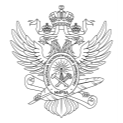 МИНОБРНАУКИ РОССИИМИНОБРНАУКИ РОССИИМИНОБРНАУКИ РОССИИМИНОБРНАУКИ РОССИИМИНОБРНАУКИ РОССИИМИНОБРНАУКИ РОССИИМИНОБРНАУКИ РОССИИМИНОБРНАУКИ РОССИИМИНОБРНАУКИ РОССИИМИНОБРНАУКИ РОССИИМИНОБРНАУКИ РОССИИМИНОБРНАУКИ РОССИИМИНОБРНАУКИ РОССИИМИНОБРНАУКИ РОССИИМИНОБРНАУКИ РОССИИМИНОБРНАУКИ РОССИИМИНОБРНАУКИ РОССИИМИНОБРНАУКИ РОССИИМИНОБРНАУКИ РОССИИМИНОБРНАУКИ РОССИИМИНОБРНАУКИ РОССИИМИНОБРНАУКИ РОССИИФедеральное государственное бюджетное образовательное учреждениевысшего образования«МИРЭА – Российский технологический университет»Федеральное государственное бюджетное образовательное учреждениевысшего образования«МИРЭА – Российский технологический университет»Федеральное государственное бюджетное образовательное учреждениевысшего образования«МИРЭА – Российский технологический университет»Федеральное государственное бюджетное образовательное учреждениевысшего образования«МИРЭА – Российский технологический университет»Федеральное государственное бюджетное образовательное учреждениевысшего образования«МИРЭА – Российский технологический университет»Федеральное государственное бюджетное образовательное учреждениевысшего образования«МИРЭА – Российский технологический университет»Федеральное государственное бюджетное образовательное учреждениевысшего образования«МИРЭА – Российский технологический университет»Федеральное государственное бюджетное образовательное учреждениевысшего образования«МИРЭА – Российский технологический университет»Федеральное государственное бюджетное образовательное учреждениевысшего образования«МИРЭА – Российский технологический университет»Федеральное государственное бюджетное образовательное учреждениевысшего образования«МИРЭА – Российский технологический университет»Федеральное государственное бюджетное образовательное учреждениевысшего образования«МИРЭА – Российский технологический университет»Федеральное государственное бюджетное образовательное учреждениевысшего образования«МИРЭА – Российский технологический университет»Федеральное государственное бюджетное образовательное учреждениевысшего образования«МИРЭА – Российский технологический университет»Федеральное государственное бюджетное образовательное учреждениевысшего образования«МИРЭА – Российский технологический университет»Федеральное государственное бюджетное образовательное учреждениевысшего образования«МИРЭА – Российский технологический университет»Федеральное государственное бюджетное образовательное учреждениевысшего образования«МИРЭА – Российский технологический университет»Федеральное государственное бюджетное образовательное учреждениевысшего образования«МИРЭА – Российский технологический университет»Федеральное государственное бюджетное образовательное учреждениевысшего образования«МИРЭА – Российский технологический университет»Федеральное государственное бюджетное образовательное учреждениевысшего образования«МИРЭА – Российский технологический университет»Федеральное государственное бюджетное образовательное учреждениевысшего образования«МИРЭА – Российский технологический университет»Федеральное государственное бюджетное образовательное учреждениевысшего образования«МИРЭА – Российский технологический университет»Федеральное государственное бюджетное образовательное учреждениевысшего образования«МИРЭА – Российский технологический университет»Институт тонких химических технологий имени М.В. ЛомоносоваИнститут тонких химических технологий имени М.В. ЛомоносоваИнститут тонких химических технологий имени М.В. ЛомоносоваИнститут тонких химических технологий имени М.В. ЛомоносоваИнститут тонких химических технологий имени М.В. ЛомоносоваИнститут тонких химических технологий имени М.В. ЛомоносоваИнститут тонких химических технологий имени М.В. ЛомоносоваИнститут тонких химических технологий имени М.В. ЛомоносоваИнститут тонких химических технологий имени М.В. ЛомоносоваИнститут тонких химических технологий имени М.В. ЛомоносоваИнститут тонких химических технологий имени М.В. ЛомоносоваИнститут тонких химических технологий имени М.В. ЛомоносоваИнститут тонких химических технологий имени М.В. ЛомоносоваИнститут тонких химических технологий имени М.В. ЛомоносоваИнститут тонких химических технологий имени М.В. ЛомоносоваИнститут тонких химических технологий имени М.В. ЛомоносоваИнститут тонких химических технологий имени М.В. ЛомоносоваИнститут тонких химических технологий имени М.В. ЛомоносоваИнститут тонких химических технологий имени М.В. ЛомоносоваИнститут тонких химических технологий имени М.В. ЛомоносоваИнститут тонких химических технологий имени М.В. ЛомоносоваИнститут тонких химических технологий имени М.В. ЛомоносоваУТВЕРЖДАЮУТВЕРЖДАЮУТВЕРЖДАЮУТВЕРЖДАЮУТВЕРЖДАЮУТВЕРЖДАЮУТВЕРЖДАЮДиректор ИТХТДиректор ИТХТДиректор ИТХТДиректор ИТХТДиректор ИТХТДиректор ИТХТДиректор ИТХТ_______________ Маслов М.А._______________ Маслов М.А._______________ Маслов М.А._______________ Маслов М.А._______________ Маслов М.А._______________ Маслов М.А._______________ Маслов М.А.«___»  ___________ 2021 г.«___»  ___________ 2021 г.«___»  ___________ 2021 г.«___»  ___________ 2021 г.«___»  ___________ 2021 г.«___»  ___________ 2021 г.«___»  ___________ 2021 г.Рабочая программа практикиРабочая программа практикиРабочая программа практикиРабочая программа практикиРабочая программа практикиРабочая программа практикиРабочая программа практикиРабочая программа практикиРабочая программа практикиРабочая программа практикиРабочая программа практикиРабочая программа практикиРабочая программа практикиРабочая программа практикиРабочая программа практикиРабочая программа практикиРабочая программа практикиРабочая программа практикиРабочая программа практикиРабочая программа практикиРабочая программа практикиРабочая программа практикиПроизводственная практикаПроизводственная практикаПроизводственная практикаПроизводственная практикаПроизводственная практикаПроизводственная практикаПроизводственная практикаПроизводственная практикаПроизводственная практикаПроизводственная практикаПроизводственная практикаПроизводственная практикаПроизводственная практикаПроизводственная практикаПроизводственная практикаПроизводственная практикаПроизводственная практикаПроизводственная практикаПроизводственная практикаПроизводственная практикаПроизводственная практикаПроизводственная практикаНаучно-исследовательская работаНаучно-исследовательская работаНаучно-исследовательская работаНаучно-исследовательская работаНаучно-исследовательская работаНаучно-исследовательская работаНаучно-исследовательская работаНаучно-исследовательская работаНаучно-исследовательская работаНаучно-исследовательская работаНаучно-исследовательская работаНаучно-исследовательская работаНаучно-исследовательская работаНаучно-исследовательская работаНаучно-исследовательская работаНаучно-исследовательская работаНаучно-исследовательская работаНаучно-исследовательская работаНаучно-исследовательская работаНаучно-исследовательская работаНаучно-исследовательская работаНаучно-исследовательская работаЧитающее подразделениеЧитающее подразделениеЧитающее подразделениеЧитающее подразделениеЧитающее подразделениеЧитающее подразделениекафедра технологии нефтехимического синтеза и искусственного жидкого топлива имени Башкирова А.Н.кафедра технологии нефтехимического синтеза и искусственного жидкого топлива имени Башкирова А.Н.кафедра технологии нефтехимического синтеза и искусственного жидкого топлива имени Башкирова А.Н.кафедра технологии нефтехимического синтеза и искусственного жидкого топлива имени Башкирова А.Н.кафедра технологии нефтехимического синтеза и искусственного жидкого топлива имени Башкирова А.Н.кафедра технологии нефтехимического синтеза и искусственного жидкого топлива имени Башкирова А.Н.кафедра технологии нефтехимического синтеза и искусственного жидкого топлива имени Башкирова А.Н.кафедра технологии нефтехимического синтеза и искусственного жидкого топлива имени Башкирова А.Н.кафедра технологии нефтехимического синтеза и искусственного жидкого топлива имени Башкирова А.Н.кафедра технологии нефтехимического синтеза и искусственного жидкого топлива имени Башкирова А.Н.кафедра технологии нефтехимического синтеза и искусственного жидкого топлива имени Башкирова А.Н.кафедра технологии нефтехимического синтеза и искусственного жидкого топлива имени Башкирова А.Н.кафедра технологии нефтехимического синтеза и искусственного жидкого топлива имени Башкирова А.Н.кафедра технологии нефтехимического синтеза и искусственного жидкого топлива имени Башкирова А.Н.кафедра технологии нефтехимического синтеза и искусственного жидкого топлива имени Башкирова А.Н.кафедра технологии нефтехимического синтеза и искусственного жидкого топлива имени Башкирова А.Н.кафедра технологии нефтехимического синтеза и искусственного жидкого топлива имени Башкирова А.Н.кафедра технологии нефтехимического синтеза и искусственного жидкого топлива имени Башкирова А.Н.кафедра технологии нефтехимического синтеза и искусственного жидкого топлива имени Башкирова А.Н.кафедра технологии нефтехимического синтеза и искусственного жидкого топлива имени Башкирова А.Н.кафедра технологии нефтехимического синтеза и искусственного жидкого топлива имени Башкирова А.Н.кафедра технологии нефтехимического синтеза и искусственного жидкого топлива имени Башкирова А.Н.кафедра технологии нефтехимического синтеза и искусственного жидкого топлива имени Башкирова А.Н.кафедра технологии нефтехимического синтеза и искусственного жидкого топлива имени Башкирова А.Н.кафедра технологии нефтехимического синтеза и искусственного жидкого топлива имени Башкирова А.Н.кафедра технологии нефтехимического синтеза и искусственного жидкого топлива имени Башкирова А.Н.НаправлениеНаправлениеНаправлениеНаправлениеНаправлениеНаправлениеНаправление18.03.01 Химическая технология18.03.01 Химическая технология18.03.01 Химическая технология18.03.01 Химическая технология18.03.01 Химическая технология18.03.01 Химическая технология18.03.01 Химическая технология18.03.01 Химическая технология18.03.01 Химическая технология18.03.01 Химическая технология18.03.01 Химическая технология18.03.01 Химическая технология18.03.01 Химическая технологияНаправленностьНаправленностьНаправленностьНаправленностьНаправленностьНаправленностьНаправленностьХимическая технология природных энергоносителей и углеродных материаловХимическая технология природных энергоносителей и углеродных материаловХимическая технология природных энергоносителей и углеродных материаловХимическая технология природных энергоносителей и углеродных материаловХимическая технология природных энергоносителей и углеродных материаловХимическая технология природных энергоносителей и углеродных материаловХимическая технология природных энергоносителей и углеродных материаловХимическая технология природных энергоносителей и углеродных материаловХимическая технология природных энергоносителей и углеродных материаловХимическая технология природных энергоносителей и углеродных материаловХимическая технология природных энергоносителей и углеродных материаловХимическая технология природных энергоносителей и углеродных материаловХимическая технология природных энергоносителей и углеродных материаловХимическая технология природных энергоносителей и углеродных материаловХимическая технология природных энергоносителей и углеродных материаловХимическая технология природных энергоносителей и углеродных материаловХимическая технология природных энергоносителей и углеродных материаловХимическая технология природных энергоносителей и углеродных материаловХимическая технология природных энергоносителей и углеродных материаловХимическая технология природных энергоносителей и углеродных материаловХимическая технология природных энергоносителей и углеродных материаловХимическая технология природных энергоносителей и углеродных материаловХимическая технология природных энергоносителей и углеродных материаловХимическая технология природных энергоносителей и углеродных материаловХимическая технология природных энергоносителей и углеродных материаловХимическая технология природных энергоносителей и углеродных материаловКвалификацияКвалификацияКвалификацияКвалификацияКвалификациябакалаврбакалаврбакалаврбакалаврбакалаврбакалаврбакалаврбакалаврбакалаврбакалаврбакалаврбакалаврбакалаврФорма обученияФорма обученияФорма обученияФорма обученияФорма обученияочнаяочнаяочнаяочнаяочнаяочнаяочнаяочнаяочнаяочнаяОбщая трудоемкостьОбщая трудоемкостьОбщая трудоемкостьОбщая трудоемкость6 з.е.6 з.е.6 з.е.6 з.е.6 з.е.6 з.е.6 з.е.6 з.е.6 з.е.6 з.е.Распределение часов дисциплины и форм промежуточной аттестации по семестрамРаспределение часов дисциплины и форм промежуточной аттестации по семестрамРаспределение часов дисциплины и форм промежуточной аттестации по семестрамРаспределение часов дисциплины и форм промежуточной аттестации по семестрамРаспределение часов дисциплины и форм промежуточной аттестации по семестрамРаспределение часов дисциплины и форм промежуточной аттестации по семестрамРаспределение часов дисциплины и форм промежуточной аттестации по семестрамРаспределение часов дисциплины и форм промежуточной аттестации по семестрамРаспределение часов дисциплины и форм промежуточной аттестации по семестрамРаспределение часов дисциплины и форм промежуточной аттестации по семестрамРаспределение часов дисциплины и форм промежуточной аттестации по семестрамРаспределение часов дисциплины и форм промежуточной аттестации по семестрамРаспределение часов дисциплины и форм промежуточной аттестации по семестрамРаспределение часов дисциплины и форм промежуточной аттестации по семестрамРаспределение часов дисциплины и форм промежуточной аттестации по семестрамРаспределение часов дисциплины и форм промежуточной аттестации по семестрамРаспределение часов дисциплины и форм промежуточной аттестации по семестрамРаспределение часов дисциплины и форм промежуточной аттестации по семестрамРаспределение часов дисциплины и форм промежуточной аттестации по семестрамРаспределение часов дисциплины и форм промежуточной аттестации по семестрамРаспределение часов дисциплины и форм промежуточной аттестации по семестрамРаспределение часов дисциплины и форм промежуточной аттестации по семестрамСеместрСеместрЗачётные единицыРаспределение часовРаспределение часовРаспределение часовРаспределение часовРаспределение часовРаспределение часовРаспределение часовРаспределение часовРаспределение часовРаспределение часовРаспределение часовРаспределение часовРаспределение часовРаспределение часовРаспределение часовФормы промежуточной аттестацииФормы промежуточной аттестацииФормы промежуточной аттестацииСеместрСеместрЗачётные единицыВсегоЛекцииЛекцииЛекцииЛекцииЛабораторныеЛабораторныеЛабораторныеПрактическиеСамостоятельная работаСамостоятельная работаКонтактная работа в период практики и (или) аттестацииКонтактная работа в период практики и (или) аттестацииКонтактная работа в период практики и (или) аттестацииКонтрольФормы промежуточной аттестацииФормы промежуточной аттестацииФормы промежуточной аттестации88621600000000194,25194,2544417,75Зачет с оценкойЗачет с оценкойЗачет с оценкойиз них на практ. подготовкуиз них на практ. подготовкуиз них на практ. подготовкуиз них на практ. подготовку0000000097970000Москва 2021Москва 2021Москва 2021Москва 2021Москва 2021Москва 2021Москва 2021УП: 18.03.01_ХТПЭиУМ_ИТХТ_2021.plxУП: 18.03.01_ХТПЭиУМ_ИТХТ_2021.plxстр. 2Программу составил(и):канд. техн. наук,  доцент, Антонюк Сергей Николаевич _________________канд. техн. наук,  доцент, Антонюк Сергей Николаевич _________________канд. техн. наук,  доцент, Антонюк Сергей Николаевич _________________канд. техн. наук,  доцент, Антонюк Сергей Николаевич _________________канд. техн. наук,  доцент, Антонюк Сергей Николаевич _________________Рабочая программа практикиРабочая программа практикиРабочая программа практикиНаучно-исследовательская работаНаучно-исследовательская работаНаучно-исследовательская работаНаучно-исследовательская работаНаучно-исследовательская работаразработана в соответствии с ФГОС ВО:разработана в соответствии с ФГОС ВО:разработана в соответствии с ФГОС ВО:Федеральный государственный образовательный стандарт высшего образования - бакалавриат по направлению подготовки 18.03.01 Химическая технология (приказ Минобрнауки России от 07.08.2020 г. № 922)Федеральный государственный образовательный стандарт высшего образования - бакалавриат по направлению подготовки 18.03.01 Химическая технология (приказ Минобрнауки России от 07.08.2020 г. № 922)Федеральный государственный образовательный стандарт высшего образования - бакалавриат по направлению подготовки 18.03.01 Химическая технология (приказ Минобрнауки России от 07.08.2020 г. № 922)Федеральный государственный образовательный стандарт высшего образования - бакалавриат по направлению подготовки 18.03.01 Химическая технология (приказ Минобрнауки России от 07.08.2020 г. № 922)Федеральный государственный образовательный стандарт высшего образования - бакалавриат по направлению подготовки 18.03.01 Химическая технология (приказ Минобрнауки России от 07.08.2020 г. № 922)составлена на основании учебного плана:составлена на основании учебного плана:составлена на основании учебного плана:направление: 18.03.01 Химическая технологиянаправленность: «Химическая технология природных энергоносителей и углеродных материалов»направление: 18.03.01 Химическая технологиянаправленность: «Химическая технология природных энергоносителей и углеродных материалов»направление: 18.03.01 Химическая технологиянаправленность: «Химическая технология природных энергоносителей и углеродных материалов»направление: 18.03.01 Химическая технологиянаправленность: «Химическая технология природных энергоносителей и углеродных материалов»направление: 18.03.01 Химическая технологиянаправленность: «Химическая технология природных энергоносителей и углеродных материалов»Рабочая программа одобрена на заседании кафедрыРабочая программа одобрена на заседании кафедрыРабочая программа одобрена на заседании кафедрыРабочая программа одобрена на заседании кафедрыРабочая программа одобрена на заседании кафедрыкафедра технологии нефтехимического синтеза и искусственного жидкого топлива имени Башкирова А.Н.кафедра технологии нефтехимического синтеза и искусственного жидкого топлива имени Башкирова А.Н.кафедра технологии нефтехимического синтеза и искусственного жидкого топлива имени Башкирова А.Н.кафедра технологии нефтехимического синтеза и искусственного жидкого топлива имени Башкирова А.Н.кафедра технологии нефтехимического синтеза и искусственного жидкого топлива имени Башкирова А.Н.Протокол от 24.03.2021 № 8Зав. кафедрой Пешнев Борис Владимирович ___________________Протокол от 24.03.2021 № 8Зав. кафедрой Пешнев Борис Владимирович ___________________Протокол от 24.03.2021 № 8Зав. кафедрой Пешнев Борис Владимирович ___________________Протокол от 24.03.2021 № 8Зав. кафедрой Пешнев Борис Владимирович ___________________Протокол от 24.03.2021 № 8Зав. кафедрой Пешнев Борис Владимирович ___________________УП: 18.03.01_ХТПЭиУМ_ИТХТ_2021.plxУП: 18.03.01_ХТПЭиУМ_ИТХТ_2021.plxстр. 3Визирование РПД для исполнения в очередном учебном годуВизирование РПД для исполнения в очередном учебном годуВизирование РПД для исполнения в очередном учебном годуВизирование РПД для исполнения в очередном учебном годуВизирование РПД для исполнения в очередном учебном годуРабочая программа пересмотрена, обсуждена и одобрена для исполнения в 2022-2023 учебном году на заседании кафедрыРабочая программа пересмотрена, обсуждена и одобрена для исполнения в 2022-2023 учебном году на заседании кафедрыРабочая программа пересмотрена, обсуждена и одобрена для исполнения в 2022-2023 учебном году на заседании кафедрыРабочая программа пересмотрена, обсуждена и одобрена для исполнения в 2022-2023 учебном году на заседании кафедрыРабочая программа пересмотрена, обсуждена и одобрена для исполнения в 2022-2023 учебном году на заседании кафедрыкафедра технологии нефтехимического синтеза и искусственного жидкого топлива имени Башкирова А.Н.кафедра технологии нефтехимического синтеза и искусственного жидкого топлива имени Башкирова А.Н.кафедра технологии нефтехимического синтеза и искусственного жидкого топлива имени Башкирова А.Н.кафедра технологии нефтехимического синтеза и искусственного жидкого топлива имени Башкирова А.Н.кафедра технологии нефтехимического синтеза и искусственного жидкого топлива имени Башкирова А.Н.Протокол от  __ __________ 2022 г.  №  __Зав. кафедрой ____________________   ____________________Протокол от  __ __________ 2022 г.  №  __Зав. кафедрой ____________________   ____________________Протокол от  __ __________ 2022 г.  №  __Зав. кафедрой ____________________   ____________________Протокол от  __ __________ 2022 г.  №  __Зав. кафедрой ____________________   ____________________Подпись                                Расшифровка подписиПодпись                                Расшифровка подписиПодпись                                Расшифровка подписиПодпись                                Расшифровка подписиВизирование РПД для исполнения в очередном учебном годуВизирование РПД для исполнения в очередном учебном годуВизирование РПД для исполнения в очередном учебном годуВизирование РПД для исполнения в очередном учебном годуВизирование РПД для исполнения в очередном учебном годуРабочая программа пересмотрена, обсуждена и одобрена для исполнения в 2023-2024 учебном году на заседании кафедрыРабочая программа пересмотрена, обсуждена и одобрена для исполнения в 2023-2024 учебном году на заседании кафедрыРабочая программа пересмотрена, обсуждена и одобрена для исполнения в 2023-2024 учебном году на заседании кафедрыРабочая программа пересмотрена, обсуждена и одобрена для исполнения в 2023-2024 учебном году на заседании кафедрыРабочая программа пересмотрена, обсуждена и одобрена для исполнения в 2023-2024 учебном году на заседании кафедрыкафедра технологии нефтехимического синтеза и искусственного жидкого топлива имени Башкирова А.Н.кафедра технологии нефтехимического синтеза и искусственного жидкого топлива имени Башкирова А.Н.кафедра технологии нефтехимического синтеза и искусственного жидкого топлива имени Башкирова А.Н.кафедра технологии нефтехимического синтеза и искусственного жидкого топлива имени Башкирова А.Н.кафедра технологии нефтехимического синтеза и искусственного жидкого топлива имени Башкирова А.Н.Протокол от  __ __________ 2023 г.  №  __Зав. кафедрой ____________________   ____________________Протокол от  __ __________ 2023 г.  №  __Зав. кафедрой ____________________   ____________________Протокол от  __ __________ 2023 г.  №  __Зав. кафедрой ____________________   ____________________Протокол от  __ __________ 2023 г.  №  __Зав. кафедрой ____________________   ____________________Подпись                                Расшифровка подписиПодпись                                Расшифровка подписиВизирование РПД для исполнения в очередном учебном годуВизирование РПД для исполнения в очередном учебном годуВизирование РПД для исполнения в очередном учебном годуВизирование РПД для исполнения в очередном учебном годуВизирование РПД для исполнения в очередном учебном годуРабочая программа пересмотрена, обсуждена и одобрена для исполнения в 2024-2025 учебном году на заседании кафедрыРабочая программа пересмотрена, обсуждена и одобрена для исполнения в 2024-2025 учебном году на заседании кафедрыРабочая программа пересмотрена, обсуждена и одобрена для исполнения в 2024-2025 учебном году на заседании кафедрыРабочая программа пересмотрена, обсуждена и одобрена для исполнения в 2024-2025 учебном году на заседании кафедрыРабочая программа пересмотрена, обсуждена и одобрена для исполнения в 2024-2025 учебном году на заседании кафедрыкафедра технологии нефтехимического синтеза и искусственного жидкого топлива имени Башкирова А.Н.кафедра технологии нефтехимического синтеза и искусственного жидкого топлива имени Башкирова А.Н.кафедра технологии нефтехимического синтеза и искусственного жидкого топлива имени Башкирова А.Н.кафедра технологии нефтехимического синтеза и искусственного жидкого топлива имени Башкирова А.Н.кафедра технологии нефтехимического синтеза и искусственного жидкого топлива имени Башкирова А.Н.Протокол от  __ __________ 2024 г.  №  __Зав. кафедрой ____________________   ____________________Протокол от  __ __________ 2024 г.  №  __Зав. кафедрой ____________________   ____________________Протокол от  __ __________ 2024 г.  №  __Зав. кафедрой ____________________   ____________________Протокол от  __ __________ 2024 г.  №  __Зав. кафедрой ____________________   ____________________Подпись                                Расшифровка подписиПодпись                                Расшифровка подписиВизирование РПД для исполнения в очередном учебном годуВизирование РПД для исполнения в очередном учебном годуВизирование РПД для исполнения в очередном учебном годуВизирование РПД для исполнения в очередном учебном годуВизирование РПД для исполнения в очередном учебном годуРабочая программа пересмотрена, обсуждена и одобрена для исполнения в 2025-2026 учебном году на заседании кафедрыРабочая программа пересмотрена, обсуждена и одобрена для исполнения в 2025-2026 учебном году на заседании кафедрыРабочая программа пересмотрена, обсуждена и одобрена для исполнения в 2025-2026 учебном году на заседании кафедрыРабочая программа пересмотрена, обсуждена и одобрена для исполнения в 2025-2026 учебном году на заседании кафедрыРабочая программа пересмотрена, обсуждена и одобрена для исполнения в 2025-2026 учебном году на заседании кафедрыкафедра технологии нефтехимического синтеза и искусственного жидкого топлива имени Башкирова А.Н.кафедра технологии нефтехимического синтеза и искусственного жидкого топлива имени Башкирова А.Н.кафедра технологии нефтехимического синтеза и искусственного жидкого топлива имени Башкирова А.Н.кафедра технологии нефтехимического синтеза и искусственного жидкого топлива имени Башкирова А.Н.кафедра технологии нефтехимического синтеза и искусственного жидкого топлива имени Башкирова А.Н.Протокол от  __ __________ 2025 г.  №  __Зав. кафедрой ____________________   ____________________Протокол от  __ __________ 2025 г.  №  __Зав. кафедрой ____________________   ____________________Протокол от  __ __________ 2025 г.  №  __Зав. кафедрой ____________________   ____________________Протокол от  __ __________ 2025 г.  №  __Зав. кафедрой ____________________   ____________________Подпись                                Расшифровка подписиПодпись                                Расшифровка подписиУП: 18.03.01_ХТПЭиУМ_ИТХТ_2021.plxУП: 18.03.01_ХТПЭиУМ_ИТХТ_2021.plxУП: 18.03.01_ХТПЭиУМ_ИТХТ_2021.plxУП: 18.03.01_ХТПЭиУМ_ИТХТ_2021.plxстр. 41. ЦЕЛИ ОСВОЕНИЯ ПРАКТИКИ1. ЦЕЛИ ОСВОЕНИЯ ПРАКТИКИ1. ЦЕЛИ ОСВОЕНИЯ ПРАКТИКИ1. ЦЕЛИ ОСВОЕНИЯ ПРАКТИКИ1. ЦЕЛИ ОСВОЕНИЯ ПРАКТИКИ1. ЦЕЛИ ОСВОЕНИЯ ПРАКТИКИ«Научно-исследовательская работа» имеет своей целью сформировать, закрепить и развить практические навыки и компетенции, предусмотренные данной рабочей программой в соответствии с требованиями ФГОС ВО по направлению подготовки 18.03.01 Химическая технология с учетом специфики направленности подготовки – «Химическая технология природных энергоносителей и углеродных материалов».Практическая подготовка при проведении практики организуется путем непосредственного выполнения обучающимися определенных видов работ, связанных с будущей профессиональной деятельностью.«Научно-исследовательская работа» имеет своей целью сформировать, закрепить и развить практические навыки и компетенции, предусмотренные данной рабочей программой в соответствии с требованиями ФГОС ВО по направлению подготовки 18.03.01 Химическая технология с учетом специфики направленности подготовки – «Химическая технология природных энергоносителей и углеродных материалов».Практическая подготовка при проведении практики организуется путем непосредственного выполнения обучающимися определенных видов работ, связанных с будущей профессиональной деятельностью.«Научно-исследовательская работа» имеет своей целью сформировать, закрепить и развить практические навыки и компетенции, предусмотренные данной рабочей программой в соответствии с требованиями ФГОС ВО по направлению подготовки 18.03.01 Химическая технология с учетом специфики направленности подготовки – «Химическая технология природных энергоносителей и углеродных материалов».Практическая подготовка при проведении практики организуется путем непосредственного выполнения обучающимися определенных видов работ, связанных с будущей профессиональной деятельностью.«Научно-исследовательская работа» имеет своей целью сформировать, закрепить и развить практические навыки и компетенции, предусмотренные данной рабочей программой в соответствии с требованиями ФГОС ВО по направлению подготовки 18.03.01 Химическая технология с учетом специфики направленности подготовки – «Химическая технология природных энергоносителей и углеродных материалов».Практическая подготовка при проведении практики организуется путем непосредственного выполнения обучающимися определенных видов работ, связанных с будущей профессиональной деятельностью.«Научно-исследовательская работа» имеет своей целью сформировать, закрепить и развить практические навыки и компетенции, предусмотренные данной рабочей программой в соответствии с требованиями ФГОС ВО по направлению подготовки 18.03.01 Химическая технология с учетом специфики направленности подготовки – «Химическая технология природных энергоносителей и углеродных материалов».Практическая подготовка при проведении практики организуется путем непосредственного выполнения обучающимися определенных видов работ, связанных с будущей профессиональной деятельностью.«Научно-исследовательская работа» имеет своей целью сформировать, закрепить и развить практические навыки и компетенции, предусмотренные данной рабочей программой в соответствии с требованиями ФГОС ВО по направлению подготовки 18.03.01 Химическая технология с учетом специфики направленности подготовки – «Химическая технология природных энергоносителей и углеродных материалов».Практическая подготовка при проведении практики организуется путем непосредственного выполнения обучающимися определенных видов работ, связанных с будущей профессиональной деятельностью.2. МЕСТО ПРАКТИКИ В СТРУКТУРЕ ОБРАЗОВАТЕЛЬНОЙ ПРОГРАММЫ2. МЕСТО ПРАКТИКИ В СТРУКТУРЕ ОБРАЗОВАТЕЛЬНОЙ ПРОГРАММЫ2. МЕСТО ПРАКТИКИ В СТРУКТУРЕ ОБРАЗОВАТЕЛЬНОЙ ПРОГРАММЫ2. МЕСТО ПРАКТИКИ В СТРУКТУРЕ ОБРАЗОВАТЕЛЬНОЙ ПРОГРАММЫ2. МЕСТО ПРАКТИКИ В СТРУКТУРЕ ОБРАЗОВАТЕЛЬНОЙ ПРОГРАММЫ2. МЕСТО ПРАКТИКИ В СТРУКТУРЕ ОБРАЗОВАТЕЛЬНОЙ ПРОГРАММЫНаправление:18.03.01 Химическая технология18.03.01 Химическая технология18.03.01 Химическая технология18.03.01 Химическая технология18.03.01 Химическая технология18.03.01 Химическая технологияНаправленность:Химическая технология природных энергоносителей и углеродных материаловХимическая технология природных энергоносителей и углеродных материаловХимическая технология природных энергоносителей и углеродных материаловХимическая технология природных энергоносителей и углеродных материаловХимическая технология природных энергоносителей и углеродных материаловХимическая технология природных энергоносителей и углеродных материаловБлок:ПрактикаПрактикаПрактикаПрактикаПрактикаПрактикаЧасть:Часть, формируемая участниками образовательных отношенийЧасть, формируемая участниками образовательных отношенийЧасть, формируемая участниками образовательных отношенийЧасть, формируемая участниками образовательных отношенийЧасть, формируемая участниками образовательных отношенийЧасть, формируемая участниками образовательных отношенийОбщая трудоемкость:6 з.е. (216 акад. час.).6 з.е. (216 акад. час.).6 з.е. (216 акад. час.).6 з.е. (216 акад. час.).6 з.е. (216 акад. час.).6 з.е. (216 акад. час.).3. ТИП, ВИД И СПОСОБ ПРОВЕДЕНИЯ ПРАКТИКИ3. ТИП, ВИД И СПОСОБ ПРОВЕДЕНИЯ ПРАКТИКИ3. ТИП, ВИД И СПОСОБ ПРОВЕДЕНИЯ ПРАКТИКИ3. ТИП, ВИД И СПОСОБ ПРОВЕДЕНИЯ ПРАКТИКИ3. ТИП, ВИД И СПОСОБ ПРОВЕДЕНИЯ ПРАКТИКИ3. ТИП, ВИД И СПОСОБ ПРОВЕДЕНИЯ ПРАКТИКИВид практики:Производственная практикаПроизводственная практикаПроизводственная практикаПроизводственная практикаПроизводственная практикаПроизводственная практикаТип практики:Научно-исследовательская работаНаучно-исследовательская работаНаучно-исследовательская работаНаучно-исследовательская работаНаучно-исследовательская работаНаучно-исследовательская работаСпособ (способы) проведения практики определяются в соответствии с федеральным государственным образовательным стандартом. В случае, если стандарт не регламентирует способ проведения практики, то она проводится стационарно.Способ (способы) проведения практики определяются в соответствии с федеральным государственным образовательным стандартом. В случае, если стандарт не регламентирует способ проведения практики, то она проводится стационарно.Способ (способы) проведения практики определяются в соответствии с федеральным государственным образовательным стандартом. В случае, если стандарт не регламентирует способ проведения практики, то она проводится стационарно.Способ (способы) проведения практики определяются в соответствии с федеральным государственным образовательным стандартом. В случае, если стандарт не регламентирует способ проведения практики, то она проводится стационарно.Способ (способы) проведения практики определяются в соответствии с федеральным государственным образовательным стандартом. В случае, если стандарт не регламентирует способ проведения практики, то она проводится стационарно.Способ (способы) проведения практики определяются в соответствии с федеральным государственным образовательным стандартом. В случае, если стандарт не регламентирует способ проведения практики, то она проводится стационарно.4.МЕСТО И ВРЕМЯ ПРОВЕДЕНИЯ ПРАКТИКИ4.МЕСТО И ВРЕМЯ ПРОВЕДЕНИЯ ПРАКТИКИ4.МЕСТО И ВРЕМЯ ПРОВЕДЕНИЯ ПРАКТИКИ4.МЕСТО И ВРЕМЯ ПРОВЕДЕНИЯ ПРАКТИКИ4.МЕСТО И ВРЕМЯ ПРОВЕДЕНИЯ ПРАКТИКИ4.МЕСТО И ВРЕМЯ ПРОВЕДЕНИЯ ПРАКТИКИ«Научно-исследовательская работа»  направления подготовки 18.03.01 Химическая технология проводится на базе структурных подразделений РТУ МИРЭА или в организации, осуществляющей деятельность по профилю соответствующей образовательной программы (далее - профильная организация), в том числе в структурном подразделении профильной организации, предназначенном для проведения практической подготовки, на основании договора, заключаемого между образовательной организацией и профильной организацией.«Научно-исследовательская работа»  направления подготовки 18.03.01 Химическая технология проводится на базе структурных подразделений РТУ МИРЭА или в организации, осуществляющей деятельность по профилю соответствующей образовательной программы (далее - профильная организация), в том числе в структурном подразделении профильной организации, предназначенном для проведения практической подготовки, на основании договора, заключаемого между образовательной организацией и профильной организацией.«Научно-исследовательская работа»  направления подготовки 18.03.01 Химическая технология проводится на базе структурных подразделений РТУ МИРЭА или в организации, осуществляющей деятельность по профилю соответствующей образовательной программы (далее - профильная организация), в том числе в структурном подразделении профильной организации, предназначенном для проведения практической подготовки, на основании договора, заключаемого между образовательной организацией и профильной организацией.«Научно-исследовательская работа»  направления подготовки 18.03.01 Химическая технология проводится на базе структурных подразделений РТУ МИРЭА или в организации, осуществляющей деятельность по профилю соответствующей образовательной программы (далее - профильная организация), в том числе в структурном подразделении профильной организации, предназначенном для проведения практической подготовки, на основании договора, заключаемого между образовательной организацией и профильной организацией.«Научно-исследовательская работа»  направления подготовки 18.03.01 Химическая технология проводится на базе структурных подразделений РТУ МИРЭА или в организации, осуществляющей деятельность по профилю соответствующей образовательной программы (далее - профильная организация), в том числе в структурном подразделении профильной организации, предназначенном для проведения практической подготовки, на основании договора, заключаемого между образовательной организацией и профильной организацией.«Научно-исследовательская работа»  направления подготовки 18.03.01 Химическая технология проводится на базе структурных подразделений РТУ МИРЭА или в организации, осуществляющей деятельность по профилю соответствующей образовательной программы (далее - профильная организация), в том числе в структурном подразделении профильной организации, предназначенном для проведения практической подготовки, на основании договора, заключаемого между образовательной организацией и профильной организацией.5. КОМПЕТЕНЦИИ ОБУЧАЮЩЕГОСЯ, ФОРМИРУЕМЫЕ В РЕЗУЛЬТАТЕ ОСВОЕНИЯ ПРАКТИКИ5. КОМПЕТЕНЦИИ ОБУЧАЮЩЕГОСЯ, ФОРМИРУЕМЫЕ В РЕЗУЛЬТАТЕ ОСВОЕНИЯ ПРАКТИКИ5. КОМПЕТЕНЦИИ ОБУЧАЮЩЕГОСЯ, ФОРМИРУЕМЫЕ В РЕЗУЛЬТАТЕ ОСВОЕНИЯ ПРАКТИКИ5. КОМПЕТЕНЦИИ ОБУЧАЮЩЕГОСЯ, ФОРМИРУЕМЫЕ В РЕЗУЛЬТАТЕ ОСВОЕНИЯ ПРАКТИКИ5. КОМПЕТЕНЦИИ ОБУЧАЮЩЕГОСЯ, ФОРМИРУЕМЫЕ В РЕЗУЛЬТАТЕ ОСВОЕНИЯ ПРАКТИКИ5. КОМПЕТЕНЦИИ ОБУЧАЮЩЕГОСЯ, ФОРМИРУЕМЫЕ В РЕЗУЛЬТАТЕ ОСВОЕНИЯ ПРАКТИКИВ результате освоения практики обучающийся должен овладеть компетенциями:В результате освоения практики обучающийся должен овладеть компетенциями:В результате освоения практики обучающийся должен овладеть компетенциями:В результате освоения практики обучающийся должен овладеть компетенциями:В результате освоения практики обучающийся должен овладеть компетенциями:В результате освоения практики обучающийся должен овладеть компетенциями:ПК-1 - Способен изучать научно-техническую информацию, анализировать результаты и составлять аналитический обзор по тема-тике исследования, вносить предложения по совершенствованию существующих и разработке новых технологий переработки природных энергоносителей и производ-ства углеродных материалов ПК-1 - Способен изучать научно-техническую информацию, анализировать результаты и составлять аналитический обзор по тема-тике исследования, вносить предложения по совершенствованию существующих и разработке новых технологий переработки природных энергоносителей и производ-ства углеродных материалов ПК-1 - Способен изучать научно-техническую информацию, анализировать результаты и составлять аналитический обзор по тема-тике исследования, вносить предложения по совершенствованию существующих и разработке новых технологий переработки природных энергоносителей и производ-ства углеродных материалов ПК-1 - Способен изучать научно-техническую информацию, анализировать результаты и составлять аналитический обзор по тема-тике исследования, вносить предложения по совершенствованию существующих и разработке новых технологий переработки природных энергоносителей и производ-ства углеродных материалов ПК-1 - Способен изучать научно-техническую информацию, анализировать результаты и составлять аналитический обзор по тема-тике исследования, вносить предложения по совершенствованию существующих и разработке новых технологий переработки природных энергоносителей и производ-ства углеродных материалов ПК-1 - Способен изучать научно-техническую информацию, анализировать результаты и составлять аналитический обзор по тема-тике исследования, вносить предложения по совершенствованию существующих и разработке новых технологий переработки природных энергоносителей и производ-ства углеродных материалов ПК-2 - Способен участвовать в совершенствова-нии существующих и разработке новых технологий в сфере переработки природных энергоносителей и производства углеродных материалов ПК-2 - Способен участвовать в совершенствова-нии существующих и разработке новых технологий в сфере переработки природных энергоносителей и производства углеродных материалов ПК-2 - Способен участвовать в совершенствова-нии существующих и разработке новых технологий в сфере переработки природных энергоносителей и производства углеродных материалов ПК-2 - Способен участвовать в совершенствова-нии существующих и разработке новых технологий в сфере переработки природных энергоносителей и производства углеродных материалов ПК-2 - Способен участвовать в совершенствова-нии существующих и разработке новых технологий в сфере переработки природных энергоносителей и производства углеродных материалов ПК-2 - Способен участвовать в совершенствова-нии существующих и разработке новых технологий в сфере переработки природных энергоносителей и производства углеродных материалов ПЛАНИРУЕМЫЕ РЕЗУЛЬТАТЫ ОБУЧЕНИЯ ПО ПРАКТИКЕ, ХАРАКТЕРИЗУЮЩИЕ ФОРМИРОВАНИЯ КОМПЕТЕНЦИЙПЛАНИРУЕМЫЕ РЕЗУЛЬТАТЫ ОБУЧЕНИЯ ПО ПРАКТИКЕ, ХАРАКТЕРИЗУЮЩИЕ ФОРМИРОВАНИЯ КОМПЕТЕНЦИЙПЛАНИРУЕМЫЕ РЕЗУЛЬТАТЫ ОБУЧЕНИЯ ПО ПРАКТИКЕ, ХАРАКТЕРИЗУЮЩИЕ ФОРМИРОВАНИЯ КОМПЕТЕНЦИЙПЛАНИРУЕМЫЕ РЕЗУЛЬТАТЫ ОБУЧЕНИЯ ПО ПРАКТИКЕ, ХАРАКТЕРИЗУЮЩИЕ ФОРМИРОВАНИЯ КОМПЕТЕНЦИЙПЛАНИРУЕМЫЕ РЕЗУЛЬТАТЫ ОБУЧЕНИЯ ПО ПРАКТИКЕ, ХАРАКТЕРИЗУЮЩИЕ ФОРМИРОВАНИЯ КОМПЕТЕНЦИЙПЛАНИРУЕМЫЕ РЕЗУЛЬТАТЫ ОБУЧЕНИЯ ПО ПРАКТИКЕ, ХАРАКТЕРИЗУЮЩИЕ ФОРМИРОВАНИЯ КОМПЕТЕНЦИЙУП: 18.03.01_ХТПЭиУМ_ИТХТ_2021.plxстр. 5ПК-1 : Способен изучать научно-техническую информацию, анализировать результаты и составлять аналитический обзор по тема-тике исследования, вносить предложения по совершенствованию существующих и разработке новых технологий переработки природных энергоносителей и производ-ства углеродных материаловПК-1 : Способен изучать научно-техническую информацию, анализировать результаты и составлять аналитический обзор по тема-тике исследования, вносить предложения по совершенствованию существующих и разработке новых технологий переработки природных энергоносителей и производ-ства углеродных материаловПК-1 : Способен изучать научно-техническую информацию, анализировать результаты и составлять аналитический обзор по тема-тике исследования, вносить предложения по совершенствованию существующих и разработке новых технологий переработки природных энергоносителей и производ-ства углеродных материаловПК-1.1  : Проводит поиск научно-технической и патентной литературы по заданной тематикеПК-1.1  : Проводит поиск научно-технической и патентной литературы по заданной тематикеПК-1.1  : Проводит поиск научно-технической и патентной литературы по заданной тематикеЗнать:Знать:Знать:-  методы поиска научно-технической литературы-  методы поиска научно-технической литературы-  методы поиска научно-технической литературыУметь:Уметь:Уметь:-  использовать современные поисковые системы начно-технической информации-  использовать современные поисковые системы начно-технической информации-  использовать современные поисковые системы начно-технической информацииВладеть:Владеть:Владеть:-  применять основные законы есте-ственнонаучных дисциплин при планиро-вании, проведении экспериментальной ра-боты и обработке ее результатов-  применять основные законы есте-ственнонаучных дисциплин при планиро-вании, проведении экспериментальной ра-боты и обработке ее результатов-  применять основные законы есте-ственнонаучных дисциплин при планиро-вании, проведении экспериментальной ра-боты и обработке ее результатовПК-1.2  : Анализирует и систематизирует научно-техническую и патентную литературу по заданной тематикеПК-1.2  : Анализирует и систематизирует научно-техническую и патентную литературу по заданной тематикеПК-1.2  : Анализирует и систематизирует научно-техническую и патентную литературу по заданной тематикеЗнать:Знать:Знать:-  .основные законы естественнонаучных дисциплин при планировании и безопасном проведении экспериментальной работы и обработке ее результатов-  .основные законы естественнонаучных дисциплин при планировании и безопасном проведении экспериментальной работы и обработке ее результатов-  .основные законы естественнонаучных дисциплин при планировании и безопасном проведении экспериментальной работы и обработке ее результатовУметь:Уметь:Уметь:-  применять знание основных законов естественнонаучных дисциплин при планировании и безопасном проведении экспериментальной работы и обработке ее результатов-  применять знание основных законов естественнонаучных дисциплин при планировании и безопасном проведении экспериментальной работы и обработке ее результатов-  применять знание основных законов естественнонаучных дисциплин при планировании и безопасном проведении экспериментальной работы и обработке ее результатовВладеть:Владеть:Владеть:-  навыками работы с компьютером для обработки и представления полученных результатов-  навыками работы с компьютером для обработки и представления полученных результатов-  навыками работы с компьютером для обработки и представления полученных результатовПК-1.3  : Готовит аналитические обзоры по тематике исследованияПК-1.3  : Готовит аналитические обзоры по тематике исследованияПК-1.3  : Готовит аналитические обзоры по тематике исследованияЗнать:Знать:Знать:-  научно-технические достижения в разработк новых технологий переработки природных энергоносителей-  научно-технические достижения в разработк новых технологий переработки природных энергоносителей-  научно-технические достижения в разработк новых технологий переработки природных энергоносителейУметь:Уметь:Уметь:-  обрабатывать и систематизировать информацию о новых технологиях переработки природных энергоносителей-  обрабатывать и систематизировать информацию о новых технологиях переработки природных энергоносителей-  обрабатывать и систематизировать информацию о новых технологиях переработки природных энергоносителейВладеть:Владеть:Владеть:-  навыками работы с компьютером для обработки и представления полученных результатов-  навыками работы с компьютером для обработки и представления полученных результатов-  навыками работы с компьютером для обработки и представления полученных результатовПК-2 : Способен участвовать в совершенствова-нии существующих и разработке новых технологий в сфере переработки природных энергоносителей и производства углеродных материаловПК-2 : Способен участвовать в совершенствова-нии существующих и разработке новых технологий в сфере переработки природных энергоносителей и производства углеродных материаловПК-2 : Способен участвовать в совершенствова-нии существующих и разработке новых технологий в сфере переработки природных энергоносителей и производства углеродных материаловПК-2.1  : Определяет физико-химические характеристики исходного сырья, продуктов его переработки и товарной продукцииПК-2.1  : Определяет физико-химические характеристики исходного сырья, продуктов его переработки и товарной продукцииПК-2.1  : Определяет физико-химические характеристики исходного сырья, продуктов его переработки и товарной продукцииЗнать:Знать:Знать:-  основные физико-химические характеристики исходного сырья  и продуктов его переработки-  основные физико-химические характеристики исходного сырья  и продуктов его переработки-  основные физико-химические характеристики исходного сырья  и продуктов его переработкиУметь:Уметь:Уметь:-  способность проводить  стандартные и сертификационные испытания  соединений с помощью стандартных методов исследования-  способность проводить  стандартные и сертификационные испытания  соединений с помощью стандартных методов исследования-  способность проводить  стандартные и сертификационные испытания  соединений с помощью стандартных методов исследованияВладеть:Владеть:Владеть:-  готовность использовать стандартное лабораторное оборудование и приборы в учебной научно-исследовательской деятельности-  готовность использовать стандартное лабораторное оборудование и приборы в учебной научно-исследовательской деятельности-  готовность использовать стандартное лабораторное оборудование и приборы в учебной научно-исследовательской деятельностиПК-2.2  : Проводит научные исследования, изучая влияние условий проведения процессаПК-2.2  : Проводит научные исследования, изучая влияние условий проведения процессаПК-2.2  : Проводит научные исследования, изучая влияние условий проведения процессаУП: 18.03.01_ХТПЭиУМ_ИТХТ_2021.plxстр. 6на его выходные показатели и характеристи-ки получаемой продукциина его выходные показатели и характеристи-ки получаемой продукциина его выходные показатели и характеристи-ки получаемой продукцииЗнать:Знать:Знать:-  методы анализа физико-химических характеристик исходного сырья  и продуктов его переработки-  методы анализа физико-химических характеристик исходного сырья  и продуктов его переработки-  методы анализа физико-химических характеристик исходного сырья  и продуктов его переработкиУметь:Уметь:Уметь:-  проводить исследования по влиянию параметров процесса на характеристики продуктов переработки-  проводить исследования по влиянию параметров процесса на характеристики продуктов переработки-  проводить исследования по влиянию параметров процесса на характеристики продуктов переработкиВладеть:Владеть:Владеть:-  методиками экспериментального иследования процессов переработки природных энергоносителей-  методиками экспериментального иследования процессов переработки природных энергоносителей-  методиками экспериментального иследования процессов переработки природных энергоносителейПК-2.3  : Предлагает принципиальные технологи-ческие схемы переработки природных энергоносителей и углеродных материалов, подбирает стандартное оборудование, вносит предложения по совершенствованию существующих технологических схемПК-2.3  : Предлагает принципиальные технологи-ческие схемы переработки природных энергоносителей и углеродных материалов, подбирает стандартное оборудование, вносит предложения по совершенствованию существующих технологических схемПК-2.3  : Предлагает принципиальные технологи-ческие схемы переработки природных энергоносителей и углеродных материалов, подбирает стандартное оборудование, вносит предложения по совершенствованию существующих технологических схемЗнать:Знать:Знать:-  основы технологии переработки природных энергоносителей-  основы технологии переработки природных энергоносителей-  основы технологии переработки природных энергоносителейУметь:Уметь:Уметь:-  подбирать оптимальные технологические схемы для реализации процессов-  подбирать оптимальные технологические схемы для реализации процессов-  подбирать оптимальные технологические схемы для реализации процессовВладеть:Владеть:Владеть:-  методами оптимизации параметров новых технологических схем-  методами оптимизации параметров новых технологических схем-  методами оптимизации параметров новых технологических схемВ РЕЗУЛЬТАТЕ ОСВОЕНИЯ ПРАКТИКИ ОБУЧАЮЩИЙСЯ ДОЛЖЕНВ РЕЗУЛЬТАТЕ ОСВОЕНИЯ ПРАКТИКИ ОБУЧАЮЩИЙСЯ ДОЛЖЕНВ РЕЗУЛЬТАТЕ ОСВОЕНИЯ ПРАКТИКИ ОБУЧАЮЩИЙСЯ ДОЛЖЕНЗнать:Знать:Знать:-  основы технологии переработки природных энергоносителей-  основы технологии переработки природных энергоносителей-  основы технологии переработки природных энергоносителей-  научно-технические достижения в разработк новых технологий переработки природных энергоносителей-  научно-технические достижения в разработк новых технологий переработки природных энергоносителей-  научно-технические достижения в разработк новых технологий переработки природных энергоносителей-  методы анализа физико-химических характеристик исходного сырья  и продуктов его переработки-  методы анализа физико-химических характеристик исходного сырья  и продуктов его переработки-  методы анализа физико-химических характеристик исходного сырья  и продуктов его переработки-  основные физико-химические характеристики исходного сырья  и продуктов его переработки-  основные физико-химические характеристики исходного сырья  и продуктов его переработки-  основные физико-химические характеристики исходного сырья  и продуктов его переработки-  .основные законы естественнонаучных дисциплин при планировании и безопасном проведении экспериментальной работы и обработке ее результатов-  .основные законы естественнонаучных дисциплин при планировании и безопасном проведении экспериментальной работы и обработке ее результатов-  .основные законы естественнонаучных дисциплин при планировании и безопасном проведении экспериментальной работы и обработке ее результатов-  методы поиска научно-технической литературы-  методы поиска научно-технической литературы-  методы поиска научно-технической литературыУметь:Уметь:Уметь:-  использовать современные поисковые системы начно-технической информации-  использовать современные поисковые системы начно-технической информации-  использовать современные поисковые системы начно-технической информации-  способность проводить  стандартные и сертификационные испытания  соединений с помощью стандартных методов исследования-  способность проводить  стандартные и сертификационные испытания  соединений с помощью стандартных методов исследования-  способность проводить  стандартные и сертификационные испытания  соединений с помощью стандартных методов исследования-  проводить исследования по влиянию параметров процесса на характеристики продуктов переработки-  проводить исследования по влиянию параметров процесса на характеристики продуктов переработки-  проводить исследования по влиянию параметров процесса на характеристики продуктов переработки-  применять знание основных законов естественнонаучных дисциплин при планировании и безопасном проведении экспериментальной работы и обработке ее результатов-  применять знание основных законов естественнонаучных дисциплин при планировании и безопасном проведении экспериментальной работы и обработке ее результатов-  применять знание основных законов естественнонаучных дисциплин при планировании и безопасном проведении экспериментальной работы и обработке ее результатов-  подбирать оптимальные технологические схемы для реализации процессов-  подбирать оптимальные технологические схемы для реализации процессов-  подбирать оптимальные технологические схемы для реализации процессов-  обрабатывать и систематизировать информацию о новых технологиях переработки природных энергоносителей-  обрабатывать и систематизировать информацию о новых технологиях переработки природных энергоносителей-  обрабатывать и систематизировать информацию о новых технологиях переработки природных энергоносителейВладеть:Владеть:Владеть:-  методами оптимизации параметров новых технологических схем-  методами оптимизации параметров новых технологических схем-  методами оптимизации параметров новых технологических схем-  методиками экспериментального иследования процессов переработки природных энергоносителей-  методиками экспериментального иследования процессов переработки природных энергоносителей-  методиками экспериментального иследования процессов переработки природных энергоносителей-  навыками работы с компьютером для обработки и представления полученных результатов-  навыками работы с компьютером для обработки и представления полученных результатов-  навыками работы с компьютером для обработки и представления полученных результатов-  применять основные законы есте-ственнонаучных дисциплин при планиро-вании, проведении экспериментальной ра-боты и обработке ее результатов-  применять основные законы есте-ственнонаучных дисциплин при планиро-вании, проведении экспериментальной ра-боты и обработке ее результатов-  применять основные законы есте-ственнонаучных дисциплин при планиро-вании, проведении экспериментальной ра-боты и обработке ее результатовУП: 18.03.01_ХТПЭиУМ_ИТХТ_2021.plxУП: 18.03.01_ХТПЭиУМ_ИТХТ_2021.plxстр. 7-  готовность использовать стандартное лабораторное оборудование и приборы в учебной научно-исследовательской деятельности-  готовность использовать стандартное лабораторное оборудование и приборы в учебной научно-исследовательской деятельности-  готовность использовать стандартное лабораторное оборудование и приборы в учебной научно-исследовательской деятельности-  готовность использовать стандартное лабораторное оборудование и приборы в учебной научно-исследовательской деятельности-  готовность использовать стандартное лабораторное оборудование и приборы в учебной научно-исследовательской деятельности-  готовность использовать стандартное лабораторное оборудование и приборы в учебной научно-исследовательской деятельности-  навыками работы с компьютером для обработки и представления полученных результатов-  навыками работы с компьютером для обработки и представления полученных результатов-  навыками работы с компьютером для обработки и представления полученных результатов-  навыками работы с компьютером для обработки и представления полученных результатов-  навыками работы с компьютером для обработки и представления полученных результатов-  навыками работы с компьютером для обработки и представления полученных результатов6. СТРУКТУРА И СОДЕРЖАНИЕ ПРАКТИКИ6. СТРУКТУРА И СОДЕРЖАНИЕ ПРАКТИКИ6. СТРУКТУРА И СОДЕРЖАНИЕ ПРАКТИКИ6. СТРУКТУРА И СОДЕРЖАНИЕ ПРАКТИКИ6. СТРУКТУРА И СОДЕРЖАНИЕ ПРАКТИКИ6. СТРУКТУРА И СОДЕРЖАНИЕ ПРАКТИКИПри проведении учебных занятий организация обеспечивает развитие у обучающихся навыков командной работы, межличностной коммуникации, принятия решений и лидерских качеств.При проведении учебных занятий организация обеспечивает развитие у обучающихся навыков командной работы, межличностной коммуникации, принятия решений и лидерских качеств.При проведении учебных занятий организация обеспечивает развитие у обучающихся навыков командной работы, межличностной коммуникации, принятия решений и лидерских качеств.При проведении учебных занятий организация обеспечивает развитие у обучающихся навыков командной работы, межличностной коммуникации, принятия решений и лидерских качеств.При проведении учебных занятий организация обеспечивает развитие у обучающихся навыков командной работы, межличностной коммуникации, принятия решений и лидерских качеств.При проведении учебных занятий организация обеспечивает развитие у обучающихся навыков командной работы, межличностной коммуникации, принятия решений и лидерских качеств.Код занятияНаименование разделов и тем /вид занятия/Наименование разделов и тем /вид занятия/Сем.ЧасовЧасов1. организационно-подготовиттельный раздел1. организационно-подготовиттельный раздел1. организационно-подготовиттельный раздел1. организационно-подготовиттельный раздел1. организационно-подготовиттельный раздел1. организационно-подготовиттельный раздел1.1Организационное собрание (КрПА). Выдача заданий, знакомство с целью и основными этапами научно-исследовательской работы Организационное собрание (КрПА). Выдача заданий, знакомство с целью и основными этапами научно-исследовательской работы 82,752,751.2Инструктаж по технике безопасности (КрПА). Инструктаж по технике безопасности Инструктаж по технике безопасности (КрПА). Инструктаж по технике безопасности 8111.3Выполнение заданий направленных на получение навыков практической подготовки (Ср). Выполнение заданий направленных на получение навыков практической подготовки Выполнение заданий направленных на получение навыков практической подготовки (Ср). Выполнение заданий направленных на получение навыков практической подготовки 8194,25 (из них 97 на практ. подг.)194,25 (из них 97 на практ. подг.)2. Промежуточная аттестация (зачёт c оценкой)2. Промежуточная аттестация (зачёт c оценкой)2. Промежуточная аттестация (зачёт c оценкой)2. Промежуточная аттестация (зачёт c оценкой)2. Промежуточная аттестация (зачёт c оценкой)2. Промежуточная аттестация (зачёт c оценкой)2.1Подготовка к сдаче промежуточной аттестации (ЗачётСОц).  Подготовка к сдаче промежуточной аттестации (ЗачётСОц).  817,7517,752.2Контактная работа с преподавателем в период промежуточной аттестации (КрПА).  Контактная работа с преподавателем в период промежуточной аттестации (КрПА).  80,250,257. ОЦЕНОЧНЫЕ МАТЕРИАЛЫ7. ОЦЕНОЧНЫЕ МАТЕРИАЛЫ7. ОЦЕНОЧНЫЕ МАТЕРИАЛЫ7. ОЦЕНОЧНЫЕ МАТЕРИАЛЫ7. ОЦЕНОЧНЫЕ МАТЕРИАЛЫ7. ОЦЕНОЧНЫЕ МАТЕРИАЛЫ7.1. Перечень компетенций7.1. Перечень компетенций7.1. Перечень компетенций7.1. Перечень компетенций7.1. Перечень компетенций7.1. Перечень компетенцийПеречень компетенций, на освоение которых направлена «Научно-исследовательская работа», с указанием результатов их формирования в процессе освоения образовательной программы, представлен в п.3 настоящей рабочей программыПеречень компетенций, на освоение которых направлена «Научно-исследовательская работа», с указанием результатов их формирования в процессе освоения образовательной программы, представлен в п.3 настоящей рабочей программыПеречень компетенций, на освоение которых направлена «Научно-исследовательская работа», с указанием результатов их формирования в процессе освоения образовательной программы, представлен в п.3 настоящей рабочей программыПеречень компетенций, на освоение которых направлена «Научно-исследовательская работа», с указанием результатов их формирования в процессе освоения образовательной программы, представлен в п.3 настоящей рабочей программыПеречень компетенций, на освоение которых направлена «Научно-исследовательская работа», с указанием результатов их формирования в процессе освоения образовательной программы, представлен в п.3 настоящей рабочей программыПеречень компетенций, на освоение которых направлена «Научно-исследовательская работа», с указанием результатов их формирования в процессе освоения образовательной программы, представлен в п.3 настоящей рабочей программы7.2. Типовые контрольные вопросы и задания7.2. Типовые контрольные вопросы и задания7.2. Типовые контрольные вопросы и задания7.2. Типовые контрольные вопросы и задания7.2. Типовые контрольные вопросы и задания7.2. Типовые контрольные вопросы и задания1. основные приемы безопасной работы с электроплитками;2. приемы сбора нефтепродуктов;3. основные приемы безопасной работы при фракционировании нефти.4. Что является прекурсорами для образования природных энергоносителей?5. На каких этапах метаморфизма исходного материала формируются нефтяные и газовые месторождения?6. Какие изменения элементного состава происходят в процессе метаморфизма исходного материала в природные энергоносители?7. Какие принципы положены в основу технологических способов классификации?8. В чём заключаются принципиальные зазличия классификации нефти по ГОСТ 38.1197-80, ГОСТ Р 51858-2002 и ГОСТ Р 3178-2009?9. При каких условиях происходит образование газовых гидратов?10.  чём заключается принципиальное отличие сланцевых газовых месторождений от традиционных?11. Какие основные проблемы возникают при эксплуатации газовых месторождений?12. Какие принципы используются для классификации нефтей?1. основные приемы безопасной работы с электроплитками;2. приемы сбора нефтепродуктов;3. основные приемы безопасной работы при фракционировании нефти.4. Что является прекурсорами для образования природных энергоносителей?5. На каких этапах метаморфизма исходного материала формируются нефтяные и газовые месторождения?6. Какие изменения элементного состава происходят в процессе метаморфизма исходного материала в природные энергоносители?7. Какие принципы положены в основу технологических способов классификации?8. В чём заключаются принципиальные зазличия классификации нефти по ГОСТ 38.1197-80, ГОСТ Р 51858-2002 и ГОСТ Р 3178-2009?9. При каких условиях происходит образование газовых гидратов?10.  чём заключается принципиальное отличие сланцевых газовых месторождений от традиционных?11. Какие основные проблемы возникают при эксплуатации газовых месторождений?12. Какие принципы используются для классификации нефтей?1. основные приемы безопасной работы с электроплитками;2. приемы сбора нефтепродуктов;3. основные приемы безопасной работы при фракционировании нефти.4. Что является прекурсорами для образования природных энергоносителей?5. На каких этапах метаморфизма исходного материала формируются нефтяные и газовые месторождения?6. Какие изменения элементного состава происходят в процессе метаморфизма исходного материала в природные энергоносители?7. Какие принципы положены в основу технологических способов классификации?8. В чём заключаются принципиальные зазличия классификации нефти по ГОСТ 38.1197-80, ГОСТ Р 51858-2002 и ГОСТ Р 3178-2009?9. При каких условиях происходит образование газовых гидратов?10.  чём заключается принципиальное отличие сланцевых газовых месторождений от традиционных?11. Какие основные проблемы возникают при эксплуатации газовых месторождений?12. Какие принципы используются для классификации нефтей?1. основные приемы безопасной работы с электроплитками;2. приемы сбора нефтепродуктов;3. основные приемы безопасной работы при фракционировании нефти.4. Что является прекурсорами для образования природных энергоносителей?5. На каких этапах метаморфизма исходного материала формируются нефтяные и газовые месторождения?6. Какие изменения элементного состава происходят в процессе метаморфизма исходного материала в природные энергоносители?7. Какие принципы положены в основу технологических способов классификации?8. В чём заключаются принципиальные зазличия классификации нефти по ГОСТ 38.1197-80, ГОСТ Р 51858-2002 и ГОСТ Р 3178-2009?9. При каких условиях происходит образование газовых гидратов?10.  чём заключается принципиальное отличие сланцевых газовых месторождений от традиционных?11. Какие основные проблемы возникают при эксплуатации газовых месторождений?12. Какие принципы используются для классификации нефтей?1. основные приемы безопасной работы с электроплитками;2. приемы сбора нефтепродуктов;3. основные приемы безопасной работы при фракционировании нефти.4. Что является прекурсорами для образования природных энергоносителей?5. На каких этапах метаморфизма исходного материала формируются нефтяные и газовые месторождения?6. Какие изменения элементного состава происходят в процессе метаморфизма исходного материала в природные энергоносители?7. Какие принципы положены в основу технологических способов классификации?8. В чём заключаются принципиальные зазличия классификации нефти по ГОСТ 38.1197-80, ГОСТ Р 51858-2002 и ГОСТ Р 3178-2009?9. При каких условиях происходит образование газовых гидратов?10.  чём заключается принципиальное отличие сланцевых газовых месторождений от традиционных?11. Какие основные проблемы возникают при эксплуатации газовых месторождений?12. Какие принципы используются для классификации нефтей?1. основные приемы безопасной работы с электроплитками;2. приемы сбора нефтепродуктов;3. основные приемы безопасной работы при фракционировании нефти.4. Что является прекурсорами для образования природных энергоносителей?5. На каких этапах метаморфизма исходного материала формируются нефтяные и газовые месторождения?6. Какие изменения элементного состава происходят в процессе метаморфизма исходного материала в природные энергоносители?7. Какие принципы положены в основу технологических способов классификации?8. В чём заключаются принципиальные зазличия классификации нефти по ГОСТ 38.1197-80, ГОСТ Р 51858-2002 и ГОСТ Р 3178-2009?9. При каких условиях происходит образование газовых гидратов?10.  чём заключается принципиальное отличие сланцевых газовых месторождений от традиционных?11. Какие основные проблемы возникают при эксплуатации газовых месторождений?12. Какие принципы используются для классификации нефтей?7.3. Фонд оценочных материалов7.3. Фонд оценочных материалов7.3. Фонд оценочных материалов7.3. Фонд оценочных материалов7.3. Фонд оценочных материалов7.3. Фонд оценочных материаловПолный перечень оценочных материалов представлен в приложении 1.Полный перечень оценочных материалов представлен в приложении 1.Полный перечень оценочных материалов представлен в приложении 1.Полный перечень оценочных материалов представлен в приложении 1.Полный перечень оценочных материалов представлен в приложении 1.Полный перечень оценочных материалов представлен в приложении 1.УП: 18.03.01_ХТПЭиУМ_ИТХТ_2021.plxУП: 18.03.01_ХТПЭиУМ_ИТХТ_2021.plxУП: 18.03.01_ХТПЭиУМ_ИТХТ_2021.plxстр. 88. МАТЕРИАЛЬНО-ТЕХНИЧЕСКОЕ И УЧЕБНО-МЕТОДИЧЕСКОЕ ОБЕСПЕЧЕНИЕ ДИСЦИПЛИНЫ (МОДУЛЯ)8. МАТЕРИАЛЬНО-ТЕХНИЧЕСКОЕ И УЧЕБНО-МЕТОДИЧЕСКОЕ ОБЕСПЕЧЕНИЕ ДИСЦИПЛИНЫ (МОДУЛЯ)8. МАТЕРИАЛЬНО-ТЕХНИЧЕСКОЕ И УЧЕБНО-МЕТОДИЧЕСКОЕ ОБЕСПЕЧЕНИЕ ДИСЦИПЛИНЫ (МОДУЛЯ)8. МАТЕРИАЛЬНО-ТЕХНИЧЕСКОЕ И УЧЕБНО-МЕТОДИЧЕСКОЕ ОБЕСПЕЧЕНИЕ ДИСЦИПЛИНЫ (МОДУЛЯ)8. МАТЕРИАЛЬНО-ТЕХНИЧЕСКОЕ И УЧЕБНО-МЕТОДИЧЕСКОЕ ОБЕСПЕЧЕНИЕ ДИСЦИПЛИНЫ (МОДУЛЯ)8. МАТЕРИАЛЬНО-ТЕХНИЧЕСКОЕ И УЧЕБНО-МЕТОДИЧЕСКОЕ ОБЕСПЕЧЕНИЕ ДИСЦИПЛИНЫ (МОДУЛЯ)8.1. МАТЕРИАЛЬНО-ТЕХНИЧЕСКОЕ ОБЕСПЕЧЕНИЕ ПРАКТИКИ8.1. МАТЕРИАЛЬНО-ТЕХНИЧЕСКОЕ ОБЕСПЕЧЕНИЕ ПРАКТИКИ8.1. МАТЕРИАЛЬНО-ТЕХНИЧЕСКОЕ ОБЕСПЕЧЕНИЕ ПРАКТИКИ8.1. МАТЕРИАЛЬНО-ТЕХНИЧЕСКОЕ ОБЕСПЕЧЕНИЕ ПРАКТИКИ8.1. МАТЕРИАЛЬНО-ТЕХНИЧЕСКОЕ ОБЕСПЕЧЕНИЕ ПРАКТИКИ8.1. МАТЕРИАЛЬНО-ТЕХНИЧЕСКОЕ ОБЕСПЕЧЕНИЕ ПРАКТИКИНаименование помещениейНаименование помещениейНаименование помещениейНаименование помещениейПеречнь основного оборудованияПеречнь основного оборудованияПомещение для самостоятельной работы обучающихсяПомещение для самостоятельной работы обучающихсяПомещение для самостоятельной работы обучающихсяПомещение для самостоятельной работы обучающихсяКомпьютерная техника с возможностью подключения к сети "Интернет" и обеспечением доступа в электронную информационно- образовательную среду организациКомпьютерная техника с возможностью подключения к сети "Интернет" и обеспечением доступа в электронную информационно- образовательную среду организациЛаборатория термокаталитических превращений углеводородовЛаборатория термокаталитических превращений углеводородовЛаборатория термокаталитических превращений углеводородовЛаборатория термокаталитических превращений углеводородовФракционная разгонка нефти. Атмосферная разгонка, Фракционная разгонка нефти. Разгонка под вакуумом, Определение плотности нефти и нефтепродуктов пикнометрическим методом, Определение температуры вспышки нефтепродуктов, Определение температур помутнения и застывания нефтепродуктов, Определение условной вязкости нефтепродуктов, Определение показателя преломления нефтепродуктов, Определение октанового числа экспресс- методом, лабораторная установка висбрекинга гудрона.Фракционная разгонка нефти. Атмосферная разгонка, Фракционная разгонка нефти. Разгонка под вакуумом, Определение плотности нефти и нефтепродуктов пикнометрическим методом, Определение температуры вспышки нефтепродуктов, Определение температур помутнения и застывания нефтепродуктов, Определение условной вязкости нефтепродуктов, Определение показателя преломления нефтепродуктов, Определение октанового числа экспресс- методом, лабораторная установка висбрекинга гудрона.Лаборатория термокаталитических превращений углеводородовЛаборатория термокаталитических превращений углеводородовЛаборатория термокаталитических превращений углеводородовЛаборатория термокаталитических превращений углеводородовХроматографическое оборудование для анализа углеводородов.Хроматографическое оборудование для анализа углеводородов.Лаборатория термокаталитических превращений углеводородовЛаборатория термокаталитических превращений углеводородовЛаборатория термокаталитических превращений углеводородовЛаборатория термокаталитических превращений углеводородовЛабораторные установки альтернативного воздецствия на углеводородыЛабораторные установки альтернативного воздецствия на углеводородыУчебная аудитория для проведения занятий лекционного и семинарского типа, групповых и индивидуальных консультаций, текущего контроля и промежуточной аттестацииУчебная аудитория для проведения занятий лекционного и семинарского типа, групповых и индивидуальных консультаций, текущего контроля и промежуточной аттестацииУчебная аудитория для проведения занятий лекционного и семинарского типа, групповых и индивидуальных консультаций, текущего контроля и промежуточной аттестацииУчебная аудитория для проведения занятий лекционного и семинарского типа, групповых и индивидуальных консультаций, текущего контроля и промежуточной аттестацииМультимедийное оборудование, специализированная мебель, наборы демонстрационного оборудования и учебно- наглядных пособий, обеспечивающие тематические иллюстрации.Мультимедийное оборудование, специализированная мебель, наборы демонстрационного оборудования и учебно- наглядных пособий, обеспечивающие тематические иллюстрации.Базы практикиБазы практикиБазы практикиБазы практикиОборудование и технические средства обучения, позволяющем выполнять определенные виды работ, предусмотренные заданием на практику.Оборудование и технические средства обучения, позволяющем выполнять определенные виды работ, предусмотренные заданием на практику.8.2. ПЕРЕЧЕНЬ ПРОГРАММНОГО ОБЕСПЕЧЕНИЯ8.2. ПЕРЕЧЕНЬ ПРОГРАММНОГО ОБЕСПЕЧЕНИЯ8.2. ПЕРЕЧЕНЬ ПРОГРАММНОГО ОБЕСПЕЧЕНИЯ8.2. ПЕРЕЧЕНЬ ПРОГРАММНОГО ОБЕСПЕЧЕНИЯ8.2. ПЕРЕЧЕНЬ ПРОГРАММНОГО ОБЕСПЕЧЕНИЯ8.2. ПЕРЕЧЕНЬ ПРОГРАММНОГО ОБЕСПЕЧЕНИЯ1.Microsoft Windows. Договор №32009183466 от 02.07.2020 г.Microsoft Windows. Договор №32009183466 от 02.07.2020 г.Microsoft Windows. Договор №32009183466 от 02.07.2020 г.Microsoft Windows. Договор №32009183466 от 02.07.2020 г.2.Microsoft Office. Договор №32009183466 от 02.07.2020 г.Microsoft Office. Договор №32009183466 от 02.07.2020 г.Microsoft Office. Договор №32009183466 от 02.07.2020 г.Microsoft Office. Договор №32009183466 от 02.07.2020 г.8.3. РЕКОМЕНДУЕМАЯ ЛИТЕРАТУРА8.3. РЕКОМЕНДУЕМАЯ ЛИТЕРАТУРА8.3. РЕКОМЕНДУЕМАЯ ЛИТЕРАТУРА8.3. РЕКОМЕНДУЕМАЯ ЛИТЕРАТУРА8.3. РЕКОМЕНДУЕМАЯ ЛИТЕРАТУРА8.3. РЕКОМЕНДУЕМАЯ ЛИТЕРАТУРА8.3.1. Основная литература8.3.1. Основная литература8.3.1. Основная литература8.3.1. Основная литература8.3.1. Основная литература8.3.1. Основная литература1.Гридин, Туманова Геология нефти и газа [Электронный ресурс]:учеб. пособие (лаб. практикум). - Ставрополь: изд-во СКФУ, 2018. - 150 – Режим доступа: https://lib.rucont.ru/efd/705216Гридин, Туманова Геология нефти и газа [Электронный ресурс]:учеб. пособие (лаб. практикум). - Ставрополь: изд-во СКФУ, 2018. - 150 – Режим доступа: https://lib.rucont.ru/efd/705216Гридин, Туманова Геология нефти и газа [Электронный ресурс]:учеб. пособие (лаб. практикум). - Ставрополь: изд-во СКФУ, 2018. - 150 – Режим доступа: https://lib.rucont.ru/efd/705216Гридин, Туманова Геология нефти и газа [Электронный ресурс]:учеб. пособие (лаб. практикум). - Ставрополь: изд-во СКФУ, 2018. - 150 – Режим доступа: https://lib.rucont.ru/efd/7052162.Гридин В. А., Еремина Н. В., Луценко О. О. Нефтегазопромысловая геология [Электронный ресурс]:учебное пособие (курс лекций). специальность 21.05.02 - прикладная геология. специализация «геология нефти и газа». квалификация - специалист. - Ставрополь: СКФУ, 2016. - 249 с. – Режим доступа: https://e.lanbook.com/book/155188Гридин В. А., Еремина Н. В., Луценко О. О. Нефтегазопромысловая геология [Электронный ресурс]:учебное пособие (курс лекций). специальность 21.05.02 - прикладная геология. специализация «геология нефти и газа». квалификация - специалист. - Ставрополь: СКФУ, 2016. - 249 с. – Режим доступа: https://e.lanbook.com/book/155188Гридин В. А., Еремина Н. В., Луценко О. О. Нефтегазопромысловая геология [Электронный ресурс]:учебное пособие (курс лекций). специальность 21.05.02 - прикладная геология. специализация «геология нефти и газа». квалификация - специалист. - Ставрополь: СКФУ, 2016. - 249 с. – Режим доступа: https://e.lanbook.com/book/155188Гридин В. А., Еремина Н. В., Луценко О. О. Нефтегазопромысловая геология [Электронный ресурс]:учебное пособие (курс лекций). специальность 21.05.02 - прикладная геология. специализация «геология нефти и газа». квалификация - специалист. - Ставрополь: СКФУ, 2016. - 249 с. – Режим доступа: https://e.lanbook.com/book/1551883.Пешнев Б.В. Технология переработки нефти на промыслах [Электронный ресурс]:. - М.: ИПЦ МИТХТ, 2012. -  – Режим доступа: http://library.mirea.ru/secret/mitht/methodics/1272.pdfПешнев Б.В. Технология переработки нефти на промыслах [Электронный ресурс]:. - М.: ИПЦ МИТХТ, 2012. -  – Режим доступа: http://library.mirea.ru/secret/mitht/methodics/1272.pdfПешнев Б.В. Технология переработки нефти на промыслах [Электронный ресурс]:. - М.: ИПЦ МИТХТ, 2012. -  – Режим доступа: http://library.mirea.ru/secret/mitht/methodics/1272.pdfПешнев Б.В. Технология переработки нефти на промыслах [Электронный ресурс]:. - М.: ИПЦ МИТХТ, 2012. -  – Режим доступа: http://library.mirea.ru/secret/mitht/methodics/1272.pdfУП: 18.03.01_ХТПЭиУМ_ИТХТ_2021.plxУП: 18.03.01_ХТПЭиУМ_ИТХТ_2021.plxУП: 18.03.01_ХТПЭиУМ_ИТХТ_2021.plxстр. 94.Груднева, Дацюк, Николайченко Эксплуатация установок подготовки скважинной продукции нефтяных месторождений [Электронный ресурс]:курс лекций. - Ставрополь: изд-во СКФУ, 2018. - 113 – Режим доступа: https://lib.rucont.ru/efd/687962Груднева, Дацюк, Николайченко Эксплуатация установок подготовки скважинной продукции нефтяных месторождений [Электронный ресурс]:курс лекций. - Ставрополь: изд-во СКФУ, 2018. - 113 – Режим доступа: https://lib.rucont.ru/efd/687962Груднева, Дацюк, Николайченко Эксплуатация установок подготовки скважинной продукции нефтяных месторождений [Электронный ресурс]:курс лекций. - Ставрополь: изд-во СКФУ, 2018. - 113 – Режим доступа: https://lib.rucont.ru/efd/6879625.Степин Б. Д., Цветков А. А. Неорганическая химия:учебник для вузов. - М.: АльянС, 2021. - 608 с.Степин Б. Д., Цветков А. А. Неорганическая химия:учебник для вузов. - М.: АльянС, 2021. - 608 с.Степин Б. Д., Цветков А. А. Неорганическая химия:учебник для вузов. - М.: АльянС, 2021. - 608 с.6.Степин Б.Д. Применение Международной системы единиц физических величин в химии. СИ:. - Москва: Высшая школа, 1990. - 96 с.Степин Б.Д. Применение Международной системы единиц физических величин в химии. СИ:. - Москва: Высшая школа, 1990. - 96 с.Степин Б.Д. Применение Международной системы единиц физических величин в химии. СИ:. - Москва: Высшая школа, 1990. - 96 с.7.Степин Б. Д. Техника лабораторного эксперимента в химии:учебное пособие для вузов. - М.: Химия, 1999. - 600 с.Степин Б. Д. Техника лабораторного эксперимента в химии:учебное пособие для вузов. - М.: Химия, 1999. - 600 с.Степин Б. Д. Техника лабораторного эксперимента в химии:учебное пособие для вузов. - М.: Химия, 1999. - 600 с.8.4. РЕКОМЕНДУЕМЫЙ ПЕРЕЧЕНЬ СОВРЕМЕННЫХ ПРОФЕССИОНАЛЬНЫХ БАЗ ДАННЫХ И ИНФОРМАЦИОННЫХ СПРАВОЧНЫХ СИСТЕМ8.4. РЕКОМЕНДУЕМЫЙ ПЕРЕЧЕНЬ СОВРЕМЕННЫХ ПРОФЕССИОНАЛЬНЫХ БАЗ ДАННЫХ И ИНФОРМАЦИОННЫХ СПРАВОЧНЫХ СИСТЕМ8.4. РЕКОМЕНДУЕМЫЙ ПЕРЕЧЕНЬ СОВРЕМЕННЫХ ПРОФЕССИОНАЛЬНЫХ БАЗ ДАННЫХ И ИНФОРМАЦИОННЫХ СПРАВОЧНЫХ СИСТЕМ8.4. РЕКОМЕНДУЕМЫЙ ПЕРЕЧЕНЬ СОВРЕМЕННЫХ ПРОФЕССИОНАЛЬНЫХ БАЗ ДАННЫХ И ИНФОРМАЦИОННЫХ СПРАВОЧНЫХ СИСТЕМ8.4. РЕКОМЕНДУЕМЫЙ ПЕРЕЧЕНЬ СОВРЕМЕННЫХ ПРОФЕССИОНАЛЬНЫХ БАЗ ДАННЫХ И ИНФОРМАЦИОННЫХ СПРАВОЧНЫХ СИСТЕМ1.Федеральный институт промышленной собственностиhttp://www.new.fips.ruФедеральный институт промышленной собственностиhttp://www.new.fips.ruФедеральный институт промышленной собственностиhttp://www.new.fips.ru2.ХиМик.ru - сайт о химии http://www.xumuk.ruХиМик.ru - сайт о химии http://www.xumuk.ruХиМик.ru - сайт о химии http://www.xumuk.ru8.5. МЕТОДИЧЕСКИЕ УКАЗАНИЯ ДЛЯ ОБУЧАЮЩИХСЯ ПО ОСВОЕНИЮ ПРАКТИКИ8.5. МЕТОДИЧЕСКИЕ УКАЗАНИЯ ДЛЯ ОБУЧАЮЩИХСЯ ПО ОСВОЕНИЮ ПРАКТИКИ8.5. МЕТОДИЧЕСКИЕ УКАЗАНИЯ ДЛЯ ОБУЧАЮЩИХСЯ ПО ОСВОЕНИЮ ПРАКТИКИ8.5. МЕТОДИЧЕСКИЕ УКАЗАНИЯ ДЛЯ ОБУЧАЮЩИХСЯ ПО ОСВОЕНИЮ ПРАКТИКИ8.5. МЕТОДИЧЕСКИЕ УКАЗАНИЯ ДЛЯ ОБУЧАЮЩИХСЯ ПО ОСВОЕНИЮ ПРАКТИКИНа первом организационном собрании необходимо ознакомить студентов с содержанием рабочей программы практики, с порядком и графиком прохождения практики.В начале прохождения практики, на организационно-подготовительном этапе студентам необходимо:- оформить задание на практику;- пройти инструктаж по технике безопасности и противопожарной технике;- ознакомиться с содержанием рабочей программы практики, правилами и обязанностями практиканта на предприятии, структурой подразделений (рабочих мест) практики, режимом работы предприятия;- ознакомиться со структурой заключительного отчета по практике.За период прохождения производственной практики студент самостоятельно изучает документацию, связанную с будущей профессиональной деятельностью, учебную, справочную, нормативную и научно-техническую литературу по соответствующим разделам данной программы. Литература подбирается в библиотеке университета (включая доступ к ЭБС), публичных научно-технических библиотеках. Закрепление результатов практики осуществляется путем самостоятельной работы студентов с рекомендуемой литературой.В ходе прохождения практики студент должен решить все поставленные перед ним задачи и написать отчет о своей деятельности в рамках практики, а также выполненные работы (трудовые действия, трудовые функции), связанные с будущей профессиональной деятельностью обучающегося.. В отчете должны быть описаны все основные этапы прохождения практики в соответствии с заданием. Окончательно оформленный и подписанный студентом отчет сдается руководителю практики не позже, чем за 3 дня до защиты. В указанное руководителем практики время студент обязан явиться на кафедру для защиты отчета.На первом организационном собрании необходимо ознакомить студентов с содержанием рабочей программы практики, с порядком и графиком прохождения практики.В начале прохождения практики, на организационно-подготовительном этапе студентам необходимо:- оформить задание на практику;- пройти инструктаж по технике безопасности и противопожарной технике;- ознакомиться с содержанием рабочей программы практики, правилами и обязанностями практиканта на предприятии, структурой подразделений (рабочих мест) практики, режимом работы предприятия;- ознакомиться со структурой заключительного отчета по практике.За период прохождения производственной практики студент самостоятельно изучает документацию, связанную с будущей профессиональной деятельностью, учебную, справочную, нормативную и научно-техническую литературу по соответствующим разделам данной программы. Литература подбирается в библиотеке университета (включая доступ к ЭБС), публичных научно-технических библиотеках. Закрепление результатов практики осуществляется путем самостоятельной работы студентов с рекомендуемой литературой.В ходе прохождения практики студент должен решить все поставленные перед ним задачи и написать отчет о своей деятельности в рамках практики, а также выполненные работы (трудовые действия, трудовые функции), связанные с будущей профессиональной деятельностью обучающегося.. В отчете должны быть описаны все основные этапы прохождения практики в соответствии с заданием. Окончательно оформленный и подписанный студентом отчет сдается руководителю практики не позже, чем за 3 дня до защиты. В указанное руководителем практики время студент обязан явиться на кафедру для защиты отчета.На первом организационном собрании необходимо ознакомить студентов с содержанием рабочей программы практики, с порядком и графиком прохождения практики.В начале прохождения практики, на организационно-подготовительном этапе студентам необходимо:- оформить задание на практику;- пройти инструктаж по технике безопасности и противопожарной технике;- ознакомиться с содержанием рабочей программы практики, правилами и обязанностями практиканта на предприятии, структурой подразделений (рабочих мест) практики, режимом работы предприятия;- ознакомиться со структурой заключительного отчета по практике.За период прохождения производственной практики студент самостоятельно изучает документацию, связанную с будущей профессиональной деятельностью, учебную, справочную, нормативную и научно-техническую литературу по соответствующим разделам данной программы. Литература подбирается в библиотеке университета (включая доступ к ЭБС), публичных научно-технических библиотеках. Закрепление результатов практики осуществляется путем самостоятельной работы студентов с рекомендуемой литературой.В ходе прохождения практики студент должен решить все поставленные перед ним задачи и написать отчет о своей деятельности в рамках практики, а также выполненные работы (трудовые действия, трудовые функции), связанные с будущей профессиональной деятельностью обучающегося.. В отчете должны быть описаны все основные этапы прохождения практики в соответствии с заданием. Окончательно оформленный и подписанный студентом отчет сдается руководителю практики не позже, чем за 3 дня до защиты. В указанное руководителем практики время студент обязан явиться на кафедру для защиты отчета.На первом организационном собрании необходимо ознакомить студентов с содержанием рабочей программы практики, с порядком и графиком прохождения практики.В начале прохождения практики, на организационно-подготовительном этапе студентам необходимо:- оформить задание на практику;- пройти инструктаж по технике безопасности и противопожарной технике;- ознакомиться с содержанием рабочей программы практики, правилами и обязанностями практиканта на предприятии, структурой подразделений (рабочих мест) практики, режимом работы предприятия;- ознакомиться со структурой заключительного отчета по практике.За период прохождения производственной практики студент самостоятельно изучает документацию, связанную с будущей профессиональной деятельностью, учебную, справочную, нормативную и научно-техническую литературу по соответствующим разделам данной программы. Литература подбирается в библиотеке университета (включая доступ к ЭБС), публичных научно-технических библиотеках. Закрепление результатов практики осуществляется путем самостоятельной работы студентов с рекомендуемой литературой.В ходе прохождения практики студент должен решить все поставленные перед ним задачи и написать отчет о своей деятельности в рамках практики, а также выполненные работы (трудовые действия, трудовые функции), связанные с будущей профессиональной деятельностью обучающегося.. В отчете должны быть описаны все основные этапы прохождения практики в соответствии с заданием. Окончательно оформленный и подписанный студентом отчет сдается руководителю практики не позже, чем за 3 дня до защиты. В указанное руководителем практики время студент обязан явиться на кафедру для защиты отчета.На первом организационном собрании необходимо ознакомить студентов с содержанием рабочей программы практики, с порядком и графиком прохождения практики.В начале прохождения практики, на организационно-подготовительном этапе студентам необходимо:- оформить задание на практику;- пройти инструктаж по технике безопасности и противопожарной технике;- ознакомиться с содержанием рабочей программы практики, правилами и обязанностями практиканта на предприятии, структурой подразделений (рабочих мест) практики, режимом работы предприятия;- ознакомиться со структурой заключительного отчета по практике.За период прохождения производственной практики студент самостоятельно изучает документацию, связанную с будущей профессиональной деятельностью, учебную, справочную, нормативную и научно-техническую литературу по соответствующим разделам данной программы. Литература подбирается в библиотеке университета (включая доступ к ЭБС), публичных научно-технических библиотеках. Закрепление результатов практики осуществляется путем самостоятельной работы студентов с рекомендуемой литературой.В ходе прохождения практики студент должен решить все поставленные перед ним задачи и написать отчет о своей деятельности в рамках практики, а также выполненные работы (трудовые действия, трудовые функции), связанные с будущей профессиональной деятельностью обучающегося.. В отчете должны быть описаны все основные этапы прохождения практики в соответствии с заданием. Окончательно оформленный и подписанный студентом отчет сдается руководителю практики не позже, чем за 3 дня до защиты. В указанное руководителем практики время студент обязан явиться на кафедру для защиты отчета.8.6. МЕТОДИЧЕСКИЕ РЕКОМЕНДАЦИИ ПО ОБУЧЕНИЮ ЛИЦ С ОГРАНИЧЕННЫМИ ВОЗМОЖНОСТЯМИ ЗДОРОВЬЯ И ИНВАЛИДОВ8.6. МЕТОДИЧЕСКИЕ РЕКОМЕНДАЦИИ ПО ОБУЧЕНИЮ ЛИЦ С ОГРАНИЧЕННЫМИ ВОЗМОЖНОСТЯМИ ЗДОРОВЬЯ И ИНВАЛИДОВ8.6. МЕТОДИЧЕСКИЕ РЕКОМЕНДАЦИИ ПО ОБУЧЕНИЮ ЛИЦ С ОГРАНИЧЕННЫМИ ВОЗМОЖНОСТЯМИ ЗДОРОВЬЯ И ИНВАЛИДОВ8.6. МЕТОДИЧЕСКИЕ РЕКОМЕНДАЦИИ ПО ОБУЧЕНИЮ ЛИЦ С ОГРАНИЧЕННЫМИ ВОЗМОЖНОСТЯМИ ЗДОРОВЬЯ И ИНВАЛИДОВ8.6. МЕТОДИЧЕСКИЕ РЕКОМЕНДАЦИИ ПО ОБУЧЕНИЮ ЛИЦ С ОГРАНИЧЕННЫМИ ВОЗМОЖНОСТЯМИ ЗДОРОВЬЯ И ИНВАЛИДОВОсвоение дисциплины обучающимися с ограниченными возможностями здоровья может быть организовано как совместно с другими обучающимися, так и в отдельных группах. Предполагаются специальные условия для получения образования обучающимися с ограниченными возможностями здоровья.Профессорско-педагогический состав знакомится с психолого-физиологическими особенностями обучающихся инвалидов и лиц с ограниченными возможностями здоровья, индивидуальными программами реабилитации инвалидов (при наличии). При необходимости осуществляется дополнительная поддержка преподавания тьюторами, психологами, социальными работниками, прошедшими подготовку ассистентами.Освоение дисциплины обучающимися с ограниченными возможностями здоровья может быть организовано как совместно с другими обучающимися, так и в отдельных группах. Предполагаются специальные условия для получения образования обучающимися с ограниченными возможностями здоровья.Профессорско-педагогический состав знакомится с психолого-физиологическими особенностями обучающихся инвалидов и лиц с ограниченными возможностями здоровья, индивидуальными программами реабилитации инвалидов (при наличии). При необходимости осуществляется дополнительная поддержка преподавания тьюторами, психологами, социальными работниками, прошедшими подготовку ассистентами.Освоение дисциплины обучающимися с ограниченными возможностями здоровья может быть организовано как совместно с другими обучающимися, так и в отдельных группах. Предполагаются специальные условия для получения образования обучающимися с ограниченными возможностями здоровья.Профессорско-педагогический состав знакомится с психолого-физиологическими особенностями обучающихся инвалидов и лиц с ограниченными возможностями здоровья, индивидуальными программами реабилитации инвалидов (при наличии). При необходимости осуществляется дополнительная поддержка преподавания тьюторами, психологами, социальными работниками, прошедшими подготовку ассистентами.Освоение дисциплины обучающимися с ограниченными возможностями здоровья может быть организовано как совместно с другими обучающимися, так и в отдельных группах. Предполагаются специальные условия для получения образования обучающимися с ограниченными возможностями здоровья.Профессорско-педагогический состав знакомится с психолого-физиологическими особенностями обучающихся инвалидов и лиц с ограниченными возможностями здоровья, индивидуальными программами реабилитации инвалидов (при наличии). При необходимости осуществляется дополнительная поддержка преподавания тьюторами, психологами, социальными работниками, прошедшими подготовку ассистентами.Освоение дисциплины обучающимися с ограниченными возможностями здоровья может быть организовано как совместно с другими обучающимися, так и в отдельных группах. Предполагаются специальные условия для получения образования обучающимися с ограниченными возможностями здоровья.Профессорско-педагогический состав знакомится с психолого-физиологическими особенностями обучающихся инвалидов и лиц с ограниченными возможностями здоровья, индивидуальными программами реабилитации инвалидов (при наличии). При необходимости осуществляется дополнительная поддержка преподавания тьюторами, психологами, социальными работниками, прошедшими подготовку ассистентами.УП: 18.03.01_ХТПЭиУМ_ИТХТ_2021.plxстр. 10В соответствии с методическими рекомендациями Минобрнауки РФ (утв. 8 апреля 2014 г. N АК-44/05вн) в курсе предполагается использовать социально-активные и рефлексивные методы обучения, технологии социокультурной реабилитации с целью оказания помощи в установлении полноценных межличностных отношений с другими студентами, создании комфортного психологического климата в студенческой группе. Подбор и разработка учебных материалов производятся с учетом предоставления материала в различных формах: аудиальной, визуальной, с использованием специальных технических средств и информационных систем.Медиаматериалы также следует использовать и адаптировать с учетом индивидуальных особенностей обучения лиц с ОВЗ.Освоение дисциплины лицами с ОВЗ осуществляется с использованием средств обучения общего и специального назначения (персонального и коллективного использования). Материально-техническое обеспечение предусматривает приспособление аудиторий к нуждам лиц с ОВЗ.Форма проведения аттестации для студентов-инвалидов устанавливается с учетом индивидуальных психофизических особенностей. Для студентов с ОВЗ предусматривается доступная форма предоставления заданий оценочных средств, а именно:- в печатной или электронной форме (для лиц с нарушениями опорно-двигательного аппарата);- в печатной форме или электронной форме с увеличенным шрифтом и контрастностью (для лиц с нарушениями слуха, речи, зрения);- методом чтения ассистентом задания вслух (для лиц с нарушениями зрения).Студентам с инвалидностью увеличивается время на подготовку ответов на контрольные вопросы. Для таких студентов предусматривается доступная форма предоставления ответов на задания, а именно:- письменно на бумаге или набором ответов на компьютере (для лиц с нарушениями слуха, речи);- выбором ответа из возможных вариантов с использованием услуг ассистента (для лиц с нарушениями опорно-двигательного аппарата);- устно (для лиц с нарушениями зрения, опорно-двигательного аппарата).При необходимости для обучающихся с инвалидностью процедура оценивания результатов обучения может проводиться в несколько этапов.В соответствии с методическими рекомендациями Минобрнауки РФ (утв. 8 апреля 2014 г. N АК-44/05вн) в курсе предполагается использовать социально-активные и рефлексивные методы обучения, технологии социокультурной реабилитации с целью оказания помощи в установлении полноценных межличностных отношений с другими студентами, создании комфортного психологического климата в студенческой группе. Подбор и разработка учебных материалов производятся с учетом предоставления материала в различных формах: аудиальной, визуальной, с использованием специальных технических средств и информационных систем.Медиаматериалы также следует использовать и адаптировать с учетом индивидуальных особенностей обучения лиц с ОВЗ.Освоение дисциплины лицами с ОВЗ осуществляется с использованием средств обучения общего и специального назначения (персонального и коллективного использования). Материально-техническое обеспечение предусматривает приспособление аудиторий к нуждам лиц с ОВЗ.Форма проведения аттестации для студентов-инвалидов устанавливается с учетом индивидуальных психофизических особенностей. Для студентов с ОВЗ предусматривается доступная форма предоставления заданий оценочных средств, а именно:- в печатной или электронной форме (для лиц с нарушениями опорно-двигательного аппарата);- в печатной форме или электронной форме с увеличенным шрифтом и контрастностью (для лиц с нарушениями слуха, речи, зрения);- методом чтения ассистентом задания вслух (для лиц с нарушениями зрения).Студентам с инвалидностью увеличивается время на подготовку ответов на контрольные вопросы. Для таких студентов предусматривается доступная форма предоставления ответов на задания, а именно:- письменно на бумаге или набором ответов на компьютере (для лиц с нарушениями слуха, речи);- выбором ответа из возможных вариантов с использованием услуг ассистента (для лиц с нарушениями опорно-двигательного аппарата);- устно (для лиц с нарушениями зрения, опорно-двигательного аппарата).При необходимости для обучающихся с инвалидностью процедура оценивания результатов обучения может проводиться в несколько этапов.В соответствии с методическими рекомендациями Минобрнауки РФ (утв. 8 апреля 2014 г. N АК-44/05вн) в курсе предполагается использовать социально-активные и рефлексивные методы обучения, технологии социокультурной реабилитации с целью оказания помощи в установлении полноценных межличностных отношений с другими студентами, создании комфортного психологического климата в студенческой группе. Подбор и разработка учебных материалов производятся с учетом предоставления материала в различных формах: аудиальной, визуальной, с использованием специальных технических средств и информационных систем.Медиаматериалы также следует использовать и адаптировать с учетом индивидуальных особенностей обучения лиц с ОВЗ.Освоение дисциплины лицами с ОВЗ осуществляется с использованием средств обучения общего и специального назначения (персонального и коллективного использования). Материально-техническое обеспечение предусматривает приспособление аудиторий к нуждам лиц с ОВЗ.Форма проведения аттестации для студентов-инвалидов устанавливается с учетом индивидуальных психофизических особенностей. Для студентов с ОВЗ предусматривается доступная форма предоставления заданий оценочных средств, а именно:- в печатной или электронной форме (для лиц с нарушениями опорно-двигательного аппарата);- в печатной форме или электронной форме с увеличенным шрифтом и контрастностью (для лиц с нарушениями слуха, речи, зрения);- методом чтения ассистентом задания вслух (для лиц с нарушениями зрения).Студентам с инвалидностью увеличивается время на подготовку ответов на контрольные вопросы. Для таких студентов предусматривается доступная форма предоставления ответов на задания, а именно:- письменно на бумаге или набором ответов на компьютере (для лиц с нарушениями слуха, речи);- выбором ответа из возможных вариантов с использованием услуг ассистента (для лиц с нарушениями опорно-двигательного аппарата);- устно (для лиц с нарушениями зрения, опорно-двигательного аппарата).При необходимости для обучающихся с инвалидностью процедура оценивания результатов обучения может проводиться в несколько этапов.МИНОБРНАУКИ РОССИИМИНОБРНАУКИ РОССИИМИНОБРНАУКИ РОССИИМИНОБРНАУКИ РОССИИМИНОБРНАУКИ РОССИИМИНОБРНАУКИ РОССИИМИНОБРНАУКИ РОССИИМИНОБРНАУКИ РОССИИМИНОБРНАУКИ РОССИИМИНОБРНАУКИ РОССИИМИНОБРНАУКИ РОССИИМИНОБРНАУКИ РОССИИМИНОБРНАУКИ РОССИИМИНОБРНАУКИ РОССИИМИНОБРНАУКИ РОССИИМИНОБРНАУКИ РОССИИМИНОБРНАУКИ РОССИИМИНОБРНАУКИ РОССИИМИНОБРНАУКИ РОССИИМИНОБРНАУКИ РОССИИМИНОБРНАУКИ РОССИИМИНОБРНАУКИ РОССИИФедеральное государственное бюджетное образовательное учреждениевысшего образования«МИРЭА – Российский технологический университет»Федеральное государственное бюджетное образовательное учреждениевысшего образования«МИРЭА – Российский технологический университет»Федеральное государственное бюджетное образовательное учреждениевысшего образования«МИРЭА – Российский технологический университет»Федеральное государственное бюджетное образовательное учреждениевысшего образования«МИРЭА – Российский технологический университет»Федеральное государственное бюджетное образовательное учреждениевысшего образования«МИРЭА – Российский технологический университет»Федеральное государственное бюджетное образовательное учреждениевысшего образования«МИРЭА – Российский технологический университет»Федеральное государственное бюджетное образовательное учреждениевысшего образования«МИРЭА – Российский технологический университет»Федеральное государственное бюджетное образовательное учреждениевысшего образования«МИРЭА – Российский технологический университет»Федеральное государственное бюджетное образовательное учреждениевысшего образования«МИРЭА – Российский технологический университет»Федеральное государственное бюджетное образовательное учреждениевысшего образования«МИРЭА – Российский технологический университет»Федеральное государственное бюджетное образовательное учреждениевысшего образования«МИРЭА – Российский технологический университет»Федеральное государственное бюджетное образовательное учреждениевысшего образования«МИРЭА – Российский технологический университет»Федеральное государственное бюджетное образовательное учреждениевысшего образования«МИРЭА – Российский технологический университет»Федеральное государственное бюджетное образовательное учреждениевысшего образования«МИРЭА – Российский технологический университет»Федеральное государственное бюджетное образовательное учреждениевысшего образования«МИРЭА – Российский технологический университет»Федеральное государственное бюджетное образовательное учреждениевысшего образования«МИРЭА – Российский технологический университет»Федеральное государственное бюджетное образовательное учреждениевысшего образования«МИРЭА – Российский технологический университет»Федеральное государственное бюджетное образовательное учреждениевысшего образования«МИРЭА – Российский технологический университет»Федеральное государственное бюджетное образовательное учреждениевысшего образования«МИРЭА – Российский технологический университет»Федеральное государственное бюджетное образовательное учреждениевысшего образования«МИРЭА – Российский технологический университет»Федеральное государственное бюджетное образовательное учреждениевысшего образования«МИРЭА – Российский технологический университет»Федеральное государственное бюджетное образовательное учреждениевысшего образования«МИРЭА – Российский технологический университет»Институт тонких химических технологий имени М.В. ЛомоносоваИнститут тонких химических технологий имени М.В. ЛомоносоваИнститут тонких химических технологий имени М.В. ЛомоносоваИнститут тонких химических технологий имени М.В. ЛомоносоваИнститут тонких химических технологий имени М.В. ЛомоносоваИнститут тонких химических технологий имени М.В. ЛомоносоваИнститут тонких химических технологий имени М.В. ЛомоносоваИнститут тонких химических технологий имени М.В. ЛомоносоваИнститут тонких химических технологий имени М.В. ЛомоносоваИнститут тонких химических технологий имени М.В. ЛомоносоваИнститут тонких химических технологий имени М.В. ЛомоносоваИнститут тонких химических технологий имени М.В. ЛомоносоваИнститут тонких химических технологий имени М.В. ЛомоносоваИнститут тонких химических технологий имени М.В. ЛомоносоваИнститут тонких химических технологий имени М.В. ЛомоносоваИнститут тонких химических технологий имени М.В. ЛомоносоваИнститут тонких химических технологий имени М.В. ЛомоносоваИнститут тонких химических технологий имени М.В. ЛомоносоваИнститут тонких химических технологий имени М.В. ЛомоносоваИнститут тонких химических технологий имени М.В. ЛомоносоваИнститут тонких химических технологий имени М.В. ЛомоносоваИнститут тонких химических технологий имени М.В. ЛомоносоваУТВЕРЖДАЮУТВЕРЖДАЮУТВЕРЖДАЮУТВЕРЖДАЮУТВЕРЖДАЮУТВЕРЖДАЮУТВЕРЖДАЮДиректор ИТХТДиректор ИТХТДиректор ИТХТДиректор ИТХТДиректор ИТХТДиректор ИТХТДиректор ИТХТ_______________ Маслов М.А._______________ Маслов М.А._______________ Маслов М.А._______________ Маслов М.А._______________ Маслов М.А._______________ Маслов М.А._______________ Маслов М.А.«___»  ___________ 2021 г.«___»  ___________ 2021 г.«___»  ___________ 2021 г.«___»  ___________ 2021 г.«___»  ___________ 2021 г.«___»  ___________ 2021 г.«___»  ___________ 2021 г.Рабочая программа практикиРабочая программа практикиРабочая программа практикиРабочая программа практикиРабочая программа практикиРабочая программа практикиРабочая программа практикиРабочая программа практикиРабочая программа практикиРабочая программа практикиРабочая программа практикиРабочая программа практикиРабочая программа практикиРабочая программа практикиРабочая программа практикиРабочая программа практикиРабочая программа практикиРабочая программа практикиРабочая программа практикиРабочая программа практикиРабочая программа практикиРабочая программа практикиУчебная практикаУчебная практикаУчебная практикаУчебная практикаУчебная практикаУчебная практикаУчебная практикаУчебная практикаУчебная практикаУчебная практикаУчебная практикаУчебная практикаУчебная практикаУчебная практикаУчебная практикаУчебная практикаУчебная практикаУчебная практикаУчебная практикаУчебная практикаУчебная практикаУчебная практикаОзнакомительная практикаОзнакомительная практикаОзнакомительная практикаОзнакомительная практикаОзнакомительная практикаОзнакомительная практикаОзнакомительная практикаОзнакомительная практикаОзнакомительная практикаОзнакомительная практикаОзнакомительная практикаОзнакомительная практикаОзнакомительная практикаОзнакомительная практикаОзнакомительная практикаОзнакомительная практикаОзнакомительная практикаОзнакомительная практикаОзнакомительная практикаОзнакомительная практикаОзнакомительная практикаОзнакомительная практикаЧитающее подразделениеЧитающее подразделениеЧитающее подразделениеЧитающее подразделениеЧитающее подразделениеЧитающее подразделениекафедра технологии нефтехимического синтеза и искусственного жидкого топлива имени Башкирова А.Н.кафедра технологии нефтехимического синтеза и искусственного жидкого топлива имени Башкирова А.Н.кафедра технологии нефтехимического синтеза и искусственного жидкого топлива имени Башкирова А.Н.кафедра технологии нефтехимического синтеза и искусственного жидкого топлива имени Башкирова А.Н.кафедра технологии нефтехимического синтеза и искусственного жидкого топлива имени Башкирова А.Н.кафедра технологии нефтехимического синтеза и искусственного жидкого топлива имени Башкирова А.Н.кафедра технологии нефтехимического синтеза и искусственного жидкого топлива имени Башкирова А.Н.кафедра технологии нефтехимического синтеза и искусственного жидкого топлива имени Башкирова А.Н.кафедра технологии нефтехимического синтеза и искусственного жидкого топлива имени Башкирова А.Н.кафедра технологии нефтехимического синтеза и искусственного жидкого топлива имени Башкирова А.Н.кафедра технологии нефтехимического синтеза и искусственного жидкого топлива имени Башкирова А.Н.кафедра технологии нефтехимического синтеза и искусственного жидкого топлива имени Башкирова А.Н.кафедра технологии нефтехимического синтеза и искусственного жидкого топлива имени Башкирова А.Н.кафедра технологии нефтехимического синтеза и искусственного жидкого топлива имени Башкирова А.Н.кафедра технологии нефтехимического синтеза и искусственного жидкого топлива имени Башкирова А.Н.кафедра технологии нефтехимического синтеза и искусственного жидкого топлива имени Башкирова А.Н.кафедра технологии нефтехимического синтеза и искусственного жидкого топлива имени Башкирова А.Н.кафедра технологии нефтехимического синтеза и искусственного жидкого топлива имени Башкирова А.Н.кафедра технологии нефтехимического синтеза и искусственного жидкого топлива имени Башкирова А.Н.кафедра технологии нефтехимического синтеза и искусственного жидкого топлива имени Башкирова А.Н.кафедра технологии нефтехимического синтеза и искусственного жидкого топлива имени Башкирова А.Н.кафедра технологии нефтехимического синтеза и искусственного жидкого топлива имени Башкирова А.Н.кафедра технологии нефтехимического синтеза и искусственного жидкого топлива имени Башкирова А.Н.кафедра технологии нефтехимического синтеза и искусственного жидкого топлива имени Башкирова А.Н.кафедра технологии нефтехимического синтеза и искусственного жидкого топлива имени Башкирова А.Н.кафедра технологии нефтехимического синтеза и искусственного жидкого топлива имени Башкирова А.Н.НаправлениеНаправлениеНаправлениеНаправлениеНаправлениеНаправлениеНаправление18.03.01 Химическая технология18.03.01 Химическая технология18.03.01 Химическая технология18.03.01 Химическая технология18.03.01 Химическая технология18.03.01 Химическая технология18.03.01 Химическая технология18.03.01 Химическая технология18.03.01 Химическая технология18.03.01 Химическая технология18.03.01 Химическая технология18.03.01 Химическая технология18.03.01 Химическая технологияНаправленностьНаправленностьНаправленностьНаправленностьНаправленностьНаправленностьНаправленностьХимическая технология природных энергоносителей и углеродных материаловХимическая технология природных энергоносителей и углеродных материаловХимическая технология природных энергоносителей и углеродных материаловХимическая технология природных энергоносителей и углеродных материаловХимическая технология природных энергоносителей и углеродных материаловХимическая технология природных энергоносителей и углеродных материаловХимическая технология природных энергоносителей и углеродных материаловХимическая технология природных энергоносителей и углеродных материаловХимическая технология природных энергоносителей и углеродных материаловХимическая технология природных энергоносителей и углеродных материаловХимическая технология природных энергоносителей и углеродных материаловХимическая технология природных энергоносителей и углеродных материаловХимическая технология природных энергоносителей и углеродных материаловХимическая технология природных энергоносителей и углеродных материаловХимическая технология природных энергоносителей и углеродных материаловХимическая технология природных энергоносителей и углеродных материаловХимическая технология природных энергоносителей и углеродных материаловХимическая технология природных энергоносителей и углеродных материаловХимическая технология природных энергоносителей и углеродных материаловХимическая технология природных энергоносителей и углеродных материаловХимическая технология природных энергоносителей и углеродных материаловХимическая технология природных энергоносителей и углеродных материаловХимическая технология природных энергоносителей и углеродных материаловХимическая технология природных энергоносителей и углеродных материаловХимическая технология природных энергоносителей и углеродных материаловХимическая технология природных энергоносителей и углеродных материаловКвалификацияКвалификацияКвалификацияКвалификацияКвалификациябакалаврбакалаврбакалаврбакалаврбакалаврбакалаврбакалаврбакалаврбакалаврбакалаврбакалаврбакалаврбакалаврФорма обученияФорма обученияФорма обученияФорма обученияФорма обученияочнаяочнаяочнаяочнаяочнаяочнаяочнаяочнаяочнаяочнаяОбщая трудоемкостьОбщая трудоемкостьОбщая трудоемкостьОбщая трудоемкость6 з.е.6 з.е.6 з.е.6 з.е.6 з.е.6 з.е.6 з.е.6 з.е.6 з.е.6 з.е.Распределение часов дисциплины и форм промежуточной аттестации по семестрамРаспределение часов дисциплины и форм промежуточной аттестации по семестрамРаспределение часов дисциплины и форм промежуточной аттестации по семестрамРаспределение часов дисциплины и форм промежуточной аттестации по семестрамРаспределение часов дисциплины и форм промежуточной аттестации по семестрамРаспределение часов дисциплины и форм промежуточной аттестации по семестрамРаспределение часов дисциплины и форм промежуточной аттестации по семестрамРаспределение часов дисциплины и форм промежуточной аттестации по семестрамРаспределение часов дисциплины и форм промежуточной аттестации по семестрамРаспределение часов дисциплины и форм промежуточной аттестации по семестрамРаспределение часов дисциплины и форм промежуточной аттестации по семестрамРаспределение часов дисциплины и форм промежуточной аттестации по семестрамРаспределение часов дисциплины и форм промежуточной аттестации по семестрамРаспределение часов дисциплины и форм промежуточной аттестации по семестрамРаспределение часов дисциплины и форм промежуточной аттестации по семестрамРаспределение часов дисциплины и форм промежуточной аттестации по семестрамРаспределение часов дисциплины и форм промежуточной аттестации по семестрамРаспределение часов дисциплины и форм промежуточной аттестации по семестрамРаспределение часов дисциплины и форм промежуточной аттестации по семестрамРаспределение часов дисциплины и форм промежуточной аттестации по семестрамРаспределение часов дисциплины и форм промежуточной аттестации по семестрамРаспределение часов дисциплины и форм промежуточной аттестации по семестрамСеместрСеместрЗачётные единицыРаспределение часовРаспределение часовРаспределение часовРаспределение часовРаспределение часовРаспределение часовРаспределение часовРаспределение часовРаспределение часовРаспределение часовРаспределение часовРаспределение часовРаспределение часовРаспределение часовРаспределение часовФормы промежуточной аттестацииФормы промежуточной аттестацииФормы промежуточной аттестацииСеместрСеместрЗачётные единицыВсегоЛекцииЛекцииЛекцииЛекцииЛабораторныеЛабораторныеЛабораторныеПрактическиеСамостоятельная работаСамостоятельная работаКонтактная работа в период практики и (или) аттестацииКонтактная работа в период практики и (или) аттестацииКонтактная работа в период практики и (или) аттестацииКонтрольФормы промежуточной аттестацииФормы промежуточной аттестацииФормы промежуточной аттестации5531080000000054,2554,2536363617,75Зачет с оценкойЗачет с оценкойЗачет с оценкойиз них на практ. подготовкуиз них на практ. подготовкуиз них на практ. подготовкуиз них на практ. подготовку00000000272700006631080000000054,2554,2536363617,75Зачет с оценкойЗачет с оценкойЗачет с оценкойиз них на практ. подготовкуиз них на практ. подготовкуиз них на практ. подготовкуиз них на практ. подготовку0000000027270000Москва 2021Москва 2021Москва 2021Москва 2021Москва 2021Москва 2021Москва 2021УП: 18.03.01_ХТПЭиУМ_ИТХТ_2021.plxУП: 18.03.01_ХТПЭиУМ_ИТХТ_2021.plxстр. 2Программу составил(и):канд. техн. наук,  доцент, Антонюк Сергей Николаевич _________________канд. техн. наук,  доцент, Антонюк Сергей Николаевич _________________канд. техн. наук,  доцент, Антонюк Сергей Николаевич _________________канд. техн. наук,  доцент, Антонюк Сергей Николаевич _________________канд. техн. наук,  доцент, Антонюк Сергей Николаевич _________________Рабочая программа практикиРабочая программа практикиРабочая программа практикиОзнакомительная практикаОзнакомительная практикаОзнакомительная практикаОзнакомительная практикаОзнакомительная практикаразработана в соответствии с ФГОС ВО:разработана в соответствии с ФГОС ВО:разработана в соответствии с ФГОС ВО:Федеральный государственный образовательный стандарт высшего образования - бакалавриат по направлению подготовки 18.03.01 Химическая технология (приказ Минобрнауки России от 07.08.2020 г. № 922)Федеральный государственный образовательный стандарт высшего образования - бакалавриат по направлению подготовки 18.03.01 Химическая технология (приказ Минобрнауки России от 07.08.2020 г. № 922)Федеральный государственный образовательный стандарт высшего образования - бакалавриат по направлению подготовки 18.03.01 Химическая технология (приказ Минобрнауки России от 07.08.2020 г. № 922)Федеральный государственный образовательный стандарт высшего образования - бакалавриат по направлению подготовки 18.03.01 Химическая технология (приказ Минобрнауки России от 07.08.2020 г. № 922)Федеральный государственный образовательный стандарт высшего образования - бакалавриат по направлению подготовки 18.03.01 Химическая технология (приказ Минобрнауки России от 07.08.2020 г. № 922)составлена на основании учебного плана:составлена на основании учебного плана:составлена на основании учебного плана:направление: 18.03.01 Химическая технологиянаправленность: «Химическая технология природных энергоносителей и углеродных материалов»направление: 18.03.01 Химическая технологиянаправленность: «Химическая технология природных энергоносителей и углеродных материалов»направление: 18.03.01 Химическая технологиянаправленность: «Химическая технология природных энергоносителей и углеродных материалов»направление: 18.03.01 Химическая технологиянаправленность: «Химическая технология природных энергоносителей и углеродных материалов»направление: 18.03.01 Химическая технологиянаправленность: «Химическая технология природных энергоносителей и углеродных материалов»Рабочая программа одобрена на заседании кафедрыРабочая программа одобрена на заседании кафедрыРабочая программа одобрена на заседании кафедрыРабочая программа одобрена на заседании кафедрыРабочая программа одобрена на заседании кафедрыкафедра технологии нефтехимического синтеза и искусственного жидкого топлива имени Башкирова А.Н.кафедра технологии нефтехимического синтеза и искусственного жидкого топлива имени Башкирова А.Н.кафедра технологии нефтехимического синтеза и искусственного жидкого топлива имени Башкирова А.Н.кафедра технологии нефтехимического синтеза и искусственного жидкого топлива имени Башкирова А.Н.кафедра технологии нефтехимического синтеза и искусственного жидкого топлива имени Башкирова А.Н.Протокол от 24.03.2021 № 8Зав. кафедрой Пешнев Борис Владимирович ___________________Протокол от 24.03.2021 № 8Зав. кафедрой Пешнев Борис Владимирович ___________________Протокол от 24.03.2021 № 8Зав. кафедрой Пешнев Борис Владимирович ___________________Протокол от 24.03.2021 № 8Зав. кафедрой Пешнев Борис Владимирович ___________________Протокол от 24.03.2021 № 8Зав. кафедрой Пешнев Борис Владимирович ___________________УП: 18.03.01_ХТПЭиУМ_ИТХТ_2021.plxУП: 18.03.01_ХТПЭиУМ_ИТХТ_2021.plxстр. 3Визирование РПД для исполнения в очередном учебном годуВизирование РПД для исполнения в очередном учебном годуВизирование РПД для исполнения в очередном учебном годуВизирование РПД для исполнения в очередном учебном годуВизирование РПД для исполнения в очередном учебном годуРабочая программа пересмотрена, обсуждена и одобрена для исполнения в 2022-2023 учебном году на заседании кафедрыРабочая программа пересмотрена, обсуждена и одобрена для исполнения в 2022-2023 учебном году на заседании кафедрыРабочая программа пересмотрена, обсуждена и одобрена для исполнения в 2022-2023 учебном году на заседании кафедрыРабочая программа пересмотрена, обсуждена и одобрена для исполнения в 2022-2023 учебном году на заседании кафедрыРабочая программа пересмотрена, обсуждена и одобрена для исполнения в 2022-2023 учебном году на заседании кафедрыкафедра технологии нефтехимического синтеза и искусственного жидкого топлива имени Башкирова А.Н.кафедра технологии нефтехимического синтеза и искусственного жидкого топлива имени Башкирова А.Н.кафедра технологии нефтехимического синтеза и искусственного жидкого топлива имени Башкирова А.Н.кафедра технологии нефтехимического синтеза и искусственного жидкого топлива имени Башкирова А.Н.кафедра технологии нефтехимического синтеза и искусственного жидкого топлива имени Башкирова А.Н.Протокол от  __ __________ 2022 г.  №  __Зав. кафедрой ____________________   ____________________Протокол от  __ __________ 2022 г.  №  __Зав. кафедрой ____________________   ____________________Протокол от  __ __________ 2022 г.  №  __Зав. кафедрой ____________________   ____________________Протокол от  __ __________ 2022 г.  №  __Зав. кафедрой ____________________   ____________________Подпись                                Расшифровка подписиПодпись                                Расшифровка подписиПодпись                                Расшифровка подписиПодпись                                Расшифровка подписиВизирование РПД для исполнения в очередном учебном годуВизирование РПД для исполнения в очередном учебном годуВизирование РПД для исполнения в очередном учебном годуВизирование РПД для исполнения в очередном учебном годуВизирование РПД для исполнения в очередном учебном годуРабочая программа пересмотрена, обсуждена и одобрена для исполнения в 2023-2024 учебном году на заседании кафедрыРабочая программа пересмотрена, обсуждена и одобрена для исполнения в 2023-2024 учебном году на заседании кафедрыРабочая программа пересмотрена, обсуждена и одобрена для исполнения в 2023-2024 учебном году на заседании кафедрыРабочая программа пересмотрена, обсуждена и одобрена для исполнения в 2023-2024 учебном году на заседании кафедрыРабочая программа пересмотрена, обсуждена и одобрена для исполнения в 2023-2024 учебном году на заседании кафедрыкафедра технологии нефтехимического синтеза и искусственного жидкого топлива имени Башкирова А.Н.кафедра технологии нефтехимического синтеза и искусственного жидкого топлива имени Башкирова А.Н.кафедра технологии нефтехимического синтеза и искусственного жидкого топлива имени Башкирова А.Н.кафедра технологии нефтехимического синтеза и искусственного жидкого топлива имени Башкирова А.Н.кафедра технологии нефтехимического синтеза и искусственного жидкого топлива имени Башкирова А.Н.Протокол от  __ __________ 2023 г.  №  __Зав. кафедрой ____________________   ____________________Протокол от  __ __________ 2023 г.  №  __Зав. кафедрой ____________________   ____________________Протокол от  __ __________ 2023 г.  №  __Зав. кафедрой ____________________   ____________________Протокол от  __ __________ 2023 г.  №  __Зав. кафедрой ____________________   ____________________Подпись                                Расшифровка подписиПодпись                                Расшифровка подписиВизирование РПД для исполнения в очередном учебном годуВизирование РПД для исполнения в очередном учебном годуВизирование РПД для исполнения в очередном учебном годуВизирование РПД для исполнения в очередном учебном годуВизирование РПД для исполнения в очередном учебном годуРабочая программа пересмотрена, обсуждена и одобрена для исполнения в 2024-2025 учебном году на заседании кафедрыРабочая программа пересмотрена, обсуждена и одобрена для исполнения в 2024-2025 учебном году на заседании кафедрыРабочая программа пересмотрена, обсуждена и одобрена для исполнения в 2024-2025 учебном году на заседании кафедрыРабочая программа пересмотрена, обсуждена и одобрена для исполнения в 2024-2025 учебном году на заседании кафедрыРабочая программа пересмотрена, обсуждена и одобрена для исполнения в 2024-2025 учебном году на заседании кафедрыкафедра технологии нефтехимического синтеза и искусственного жидкого топлива имени Башкирова А.Н.кафедра технологии нефтехимического синтеза и искусственного жидкого топлива имени Башкирова А.Н.кафедра технологии нефтехимического синтеза и искусственного жидкого топлива имени Башкирова А.Н.кафедра технологии нефтехимического синтеза и искусственного жидкого топлива имени Башкирова А.Н.кафедра технологии нефтехимического синтеза и искусственного жидкого топлива имени Башкирова А.Н.Протокол от  __ __________ 2024 г.  №  __Зав. кафедрой ____________________   ____________________Протокол от  __ __________ 2024 г.  №  __Зав. кафедрой ____________________   ____________________Протокол от  __ __________ 2024 г.  №  __Зав. кафедрой ____________________   ____________________Протокол от  __ __________ 2024 г.  №  __Зав. кафедрой ____________________   ____________________Подпись                                Расшифровка подписиПодпись                                Расшифровка подписиВизирование РПД для исполнения в очередном учебном годуВизирование РПД для исполнения в очередном учебном годуВизирование РПД для исполнения в очередном учебном годуВизирование РПД для исполнения в очередном учебном годуВизирование РПД для исполнения в очередном учебном годуРабочая программа пересмотрена, обсуждена и одобрена для исполнения в 2025-2026 учебном году на заседании кафедрыРабочая программа пересмотрена, обсуждена и одобрена для исполнения в 2025-2026 учебном году на заседании кафедрыРабочая программа пересмотрена, обсуждена и одобрена для исполнения в 2025-2026 учебном году на заседании кафедрыРабочая программа пересмотрена, обсуждена и одобрена для исполнения в 2025-2026 учебном году на заседании кафедрыРабочая программа пересмотрена, обсуждена и одобрена для исполнения в 2025-2026 учебном году на заседании кафедрыкафедра технологии нефтехимического синтеза и искусственного жидкого топлива имени Башкирова А.Н.кафедра технологии нефтехимического синтеза и искусственного жидкого топлива имени Башкирова А.Н.кафедра технологии нефтехимического синтеза и искусственного жидкого топлива имени Башкирова А.Н.кафедра технологии нефтехимического синтеза и искусственного жидкого топлива имени Башкирова А.Н.кафедра технологии нефтехимического синтеза и искусственного жидкого топлива имени Башкирова А.Н.Протокол от  __ __________ 2025 г.  №  __Зав. кафедрой ____________________   ____________________Протокол от  __ __________ 2025 г.  №  __Зав. кафедрой ____________________   ____________________Протокол от  __ __________ 2025 г.  №  __Зав. кафедрой ____________________   ____________________Протокол от  __ __________ 2025 г.  №  __Зав. кафедрой ____________________   ____________________Подпись                                Расшифровка подписиПодпись                                Расшифровка подписиУП: 18.03.01_ХТПЭиУМ_ИТХТ_2021.plxУП: 18.03.01_ХТПЭиУМ_ИТХТ_2021.plxУП: 18.03.01_ХТПЭиУМ_ИТХТ_2021.plxУП: 18.03.01_ХТПЭиУМ_ИТХТ_2021.plxстр. 41. ЦЕЛИ ОСВОЕНИЯ ПРАКТИКИ1. ЦЕЛИ ОСВОЕНИЯ ПРАКТИКИ1. ЦЕЛИ ОСВОЕНИЯ ПРАКТИКИ1. ЦЕЛИ ОСВОЕНИЯ ПРАКТИКИ1. ЦЕЛИ ОСВОЕНИЯ ПРАКТИКИ1. ЦЕЛИ ОСВОЕНИЯ ПРАКТИКИ«Ознакомительная практика» имеет своей целью сформировать, закрепить и развить практические навыки и компетенции, предусмотренные данной рабочей программой в соответствии с требованиями ФГОС ВО по направлению подготовки 18.03.01 Химическая технология с учетом специфики направленности подготовки – «Химическая технология природных энергоносителей и углеродных материалов».Практическая подготовка при проведении практики организуется путем непосредственного выполнения обучающимися определенных видов работ, связанных с будущей профессиональной деятельностью.«Ознакомительная практика» имеет своей целью сформировать, закрепить и развить практические навыки и компетенции, предусмотренные данной рабочей программой в соответствии с требованиями ФГОС ВО по направлению подготовки 18.03.01 Химическая технология с учетом специфики направленности подготовки – «Химическая технология природных энергоносителей и углеродных материалов».Практическая подготовка при проведении практики организуется путем непосредственного выполнения обучающимися определенных видов работ, связанных с будущей профессиональной деятельностью.«Ознакомительная практика» имеет своей целью сформировать, закрепить и развить практические навыки и компетенции, предусмотренные данной рабочей программой в соответствии с требованиями ФГОС ВО по направлению подготовки 18.03.01 Химическая технология с учетом специфики направленности подготовки – «Химическая технология природных энергоносителей и углеродных материалов».Практическая подготовка при проведении практики организуется путем непосредственного выполнения обучающимися определенных видов работ, связанных с будущей профессиональной деятельностью.«Ознакомительная практика» имеет своей целью сформировать, закрепить и развить практические навыки и компетенции, предусмотренные данной рабочей программой в соответствии с требованиями ФГОС ВО по направлению подготовки 18.03.01 Химическая технология с учетом специфики направленности подготовки – «Химическая технология природных энергоносителей и углеродных материалов».Практическая подготовка при проведении практики организуется путем непосредственного выполнения обучающимися определенных видов работ, связанных с будущей профессиональной деятельностью.«Ознакомительная практика» имеет своей целью сформировать, закрепить и развить практические навыки и компетенции, предусмотренные данной рабочей программой в соответствии с требованиями ФГОС ВО по направлению подготовки 18.03.01 Химическая технология с учетом специфики направленности подготовки – «Химическая технология природных энергоносителей и углеродных материалов».Практическая подготовка при проведении практики организуется путем непосредственного выполнения обучающимися определенных видов работ, связанных с будущей профессиональной деятельностью.«Ознакомительная практика» имеет своей целью сформировать, закрепить и развить практические навыки и компетенции, предусмотренные данной рабочей программой в соответствии с требованиями ФГОС ВО по направлению подготовки 18.03.01 Химическая технология с учетом специфики направленности подготовки – «Химическая технология природных энергоносителей и углеродных материалов».Практическая подготовка при проведении практики организуется путем непосредственного выполнения обучающимися определенных видов работ, связанных с будущей профессиональной деятельностью.2. МЕСТО ПРАКТИКИ В СТРУКТУРЕ ОБРАЗОВАТЕЛЬНОЙ ПРОГРАММЫ2. МЕСТО ПРАКТИКИ В СТРУКТУРЕ ОБРАЗОВАТЕЛЬНОЙ ПРОГРАММЫ2. МЕСТО ПРАКТИКИ В СТРУКТУРЕ ОБРАЗОВАТЕЛЬНОЙ ПРОГРАММЫ2. МЕСТО ПРАКТИКИ В СТРУКТУРЕ ОБРАЗОВАТЕЛЬНОЙ ПРОГРАММЫ2. МЕСТО ПРАКТИКИ В СТРУКТУРЕ ОБРАЗОВАТЕЛЬНОЙ ПРОГРАММЫ2. МЕСТО ПРАКТИКИ В СТРУКТУРЕ ОБРАЗОВАТЕЛЬНОЙ ПРОГРАММЫНаправление:18.03.01 Химическая технология18.03.01 Химическая технология18.03.01 Химическая технология18.03.01 Химическая технология18.03.01 Химическая технология18.03.01 Химическая технологияНаправленность:Химическая технология природных энергоносителей и углеродных материаловХимическая технология природных энергоносителей и углеродных материаловХимическая технология природных энергоносителей и углеродных материаловХимическая технология природных энергоносителей и углеродных материаловХимическая технология природных энергоносителей и углеродных материаловХимическая технология природных энергоносителей и углеродных материаловБлок:ПрактикаПрактикаПрактикаПрактикаПрактикаПрактикаЧасть:Обязательная частьОбязательная частьОбязательная частьОбязательная частьОбязательная частьОбязательная частьОбщая трудоемкость:6 з.е. (216 акад. час.).6 з.е. (216 акад. час.).6 з.е. (216 акад. час.).6 з.е. (216 акад. час.).6 з.е. (216 акад. час.).6 з.е. (216 акад. час.).3. ТИП, ВИД И СПОСОБ ПРОВЕДЕНИЯ ПРАКТИКИ3. ТИП, ВИД И СПОСОБ ПРОВЕДЕНИЯ ПРАКТИКИ3. ТИП, ВИД И СПОСОБ ПРОВЕДЕНИЯ ПРАКТИКИ3. ТИП, ВИД И СПОСОБ ПРОВЕДЕНИЯ ПРАКТИКИ3. ТИП, ВИД И СПОСОБ ПРОВЕДЕНИЯ ПРАКТИКИ3. ТИП, ВИД И СПОСОБ ПРОВЕДЕНИЯ ПРАКТИКИВид практики:Учебная практикаУчебная практикаУчебная практикаУчебная практикаУчебная практикаУчебная практикаТип практики:Ознакомительная практикаОзнакомительная практикаОзнакомительная практикаОзнакомительная практикаОзнакомительная практикаОзнакомительная практикаСпособ (способы) проведения практики определяются в соответствии с федеральным государственным образовательным стандартом. В случае, если стандарт не регламентирует способ проведения практики, то она проводится стационарно.Способ (способы) проведения практики определяются в соответствии с федеральным государственным образовательным стандартом. В случае, если стандарт не регламентирует способ проведения практики, то она проводится стационарно.Способ (способы) проведения практики определяются в соответствии с федеральным государственным образовательным стандартом. В случае, если стандарт не регламентирует способ проведения практики, то она проводится стационарно.Способ (способы) проведения практики определяются в соответствии с федеральным государственным образовательным стандартом. В случае, если стандарт не регламентирует способ проведения практики, то она проводится стационарно.Способ (способы) проведения практики определяются в соответствии с федеральным государственным образовательным стандартом. В случае, если стандарт не регламентирует способ проведения практики, то она проводится стационарно.Способ (способы) проведения практики определяются в соответствии с федеральным государственным образовательным стандартом. В случае, если стандарт не регламентирует способ проведения практики, то она проводится стационарно.4.МЕСТО И ВРЕМЯ ПРОВЕДЕНИЯ ПРАКТИКИ4.МЕСТО И ВРЕМЯ ПРОВЕДЕНИЯ ПРАКТИКИ4.МЕСТО И ВРЕМЯ ПРОВЕДЕНИЯ ПРАКТИКИ4.МЕСТО И ВРЕМЯ ПРОВЕДЕНИЯ ПРАКТИКИ4.МЕСТО И ВРЕМЯ ПРОВЕДЕНИЯ ПРАКТИКИ4.МЕСТО И ВРЕМЯ ПРОВЕДЕНИЯ ПРАКТИКИ«Ознакомительная практика»  направления подготовки 18.03.01 Химическая технология проводится на базе структурных подразделений РТУ МИРЭА или в организации, осуществляющей деятельность по профилю соответствующей образовательной программы (далее - профильная организация), в том числе в структурном подразделении профильной организации, предназначенном для проведения практической подготовки, на основании договора, заключаемого между образовательной организацией и профильной организацией.«Ознакомительная практика»  направления подготовки 18.03.01 Химическая технология проводится на базе структурных подразделений РТУ МИРЭА или в организации, осуществляющей деятельность по профилю соответствующей образовательной программы (далее - профильная организация), в том числе в структурном подразделении профильной организации, предназначенном для проведения практической подготовки, на основании договора, заключаемого между образовательной организацией и профильной организацией.«Ознакомительная практика»  направления подготовки 18.03.01 Химическая технология проводится на базе структурных подразделений РТУ МИРЭА или в организации, осуществляющей деятельность по профилю соответствующей образовательной программы (далее - профильная организация), в том числе в структурном подразделении профильной организации, предназначенном для проведения практической подготовки, на основании договора, заключаемого между образовательной организацией и профильной организацией.«Ознакомительная практика»  направления подготовки 18.03.01 Химическая технология проводится на базе структурных подразделений РТУ МИРЭА или в организации, осуществляющей деятельность по профилю соответствующей образовательной программы (далее - профильная организация), в том числе в структурном подразделении профильной организации, предназначенном для проведения практической подготовки, на основании договора, заключаемого между образовательной организацией и профильной организацией.«Ознакомительная практика»  направления подготовки 18.03.01 Химическая технология проводится на базе структурных подразделений РТУ МИРЭА или в организации, осуществляющей деятельность по профилю соответствующей образовательной программы (далее - профильная организация), в том числе в структурном подразделении профильной организации, предназначенном для проведения практической подготовки, на основании договора, заключаемого между образовательной организацией и профильной организацией.«Ознакомительная практика»  направления подготовки 18.03.01 Химическая технология проводится на базе структурных подразделений РТУ МИРЭА или в организации, осуществляющей деятельность по профилю соответствующей образовательной программы (далее - профильная организация), в том числе в структурном подразделении профильной организации, предназначенном для проведения практической подготовки, на основании договора, заключаемого между образовательной организацией и профильной организацией.5. КОМПЕТЕНЦИИ ОБУЧАЮЩЕГОСЯ, ФОРМИРУЕМЫЕ В РЕЗУЛЬТАТЕ ОСВОЕНИЯ ПРАКТИКИ5. КОМПЕТЕНЦИИ ОБУЧАЮЩЕГОСЯ, ФОРМИРУЕМЫЕ В РЕЗУЛЬТАТЕ ОСВОЕНИЯ ПРАКТИКИ5. КОМПЕТЕНЦИИ ОБУЧАЮЩЕГОСЯ, ФОРМИРУЕМЫЕ В РЕЗУЛЬТАТЕ ОСВОЕНИЯ ПРАКТИКИ5. КОМПЕТЕНЦИИ ОБУЧАЮЩЕГОСЯ, ФОРМИРУЕМЫЕ В РЕЗУЛЬТАТЕ ОСВОЕНИЯ ПРАКТИКИ5. КОМПЕТЕНЦИИ ОБУЧАЮЩЕГОСЯ, ФОРМИРУЕМЫЕ В РЕЗУЛЬТАТЕ ОСВОЕНИЯ ПРАКТИКИ5. КОМПЕТЕНЦИИ ОБУЧАЮЩЕГОСЯ, ФОРМИРУЕМЫЕ В РЕЗУЛЬТАТЕ ОСВОЕНИЯ ПРАКТИКИВ результате освоения практики обучающийся должен овладеть компетенциями:В результате освоения практики обучающийся должен овладеть компетенциями:В результате освоения практики обучающийся должен овладеть компетенциями:В результате освоения практики обучающийся должен овладеть компетенциями:В результате освоения практики обучающийся должен овладеть компетенциями:В результате освоения практики обучающийся должен овладеть компетенциями:УК-2 - Способен определять круг задач в рамках поставленной цели и выбирать оптимальные способы их решения, исходя из действующих правовых норм, имеющихся ресурсов и ограничений УК-2 - Способен определять круг задач в рамках поставленной цели и выбирать оптимальные способы их решения, исходя из действующих правовых норм, имеющихся ресурсов и ограничений УК-2 - Способен определять круг задач в рамках поставленной цели и выбирать оптимальные способы их решения, исходя из действующих правовых норм, имеющихся ресурсов и ограничений УК-2 - Способен определять круг задач в рамках поставленной цели и выбирать оптимальные способы их решения, исходя из действующих правовых норм, имеющихся ресурсов и ограничений УК-2 - Способен определять круг задач в рамках поставленной цели и выбирать оптимальные способы их решения, исходя из действующих правовых норм, имеющихся ресурсов и ограничений УК-2 - Способен определять круг задач в рамках поставленной цели и выбирать оптимальные способы их решения, исходя из действующих правовых норм, имеющихся ресурсов и ограничений УК-4 - Способен осуществлять деловую коммуникацию в устной и письменной формах на государственном языке Российской Федерации и иностранном(ых) языке(ах) УК-4 - Способен осуществлять деловую коммуникацию в устной и письменной формах на государственном языке Российской Федерации и иностранном(ых) языке(ах) УК-4 - Способен осуществлять деловую коммуникацию в устной и письменной формах на государственном языке Российской Федерации и иностранном(ых) языке(ах) УК-4 - Способен осуществлять деловую коммуникацию в устной и письменной формах на государственном языке Российской Федерации и иностранном(ых) языке(ах) УК-4 - Способен осуществлять деловую коммуникацию в устной и письменной формах на государственном языке Российской Федерации и иностранном(ых) языке(ах) УК-4 - Способен осуществлять деловую коммуникацию в устной и письменной формах на государственном языке Российской Федерации и иностранном(ых) языке(ах) УК-8 - Способен создавать и поддерживать в повседневной жизни и в профессиональной деятельности безопасные условия жизнедеятельности для сохранения природной среды, обеспечения устойчивого развития общества, в том числе при угрозе и возникновении чрезвычайных ситуаций и военных конфликтов УК-8 - Способен создавать и поддерживать в повседневной жизни и в профессиональной деятельности безопасные условия жизнедеятельности для сохранения природной среды, обеспечения устойчивого развития общества, в том числе при угрозе и возникновении чрезвычайных ситуаций и военных конфликтов УК-8 - Способен создавать и поддерживать в повседневной жизни и в профессиональной деятельности безопасные условия жизнедеятельности для сохранения природной среды, обеспечения устойчивого развития общества, в том числе при угрозе и возникновении чрезвычайных ситуаций и военных конфликтов УК-8 - Способен создавать и поддерживать в повседневной жизни и в профессиональной деятельности безопасные условия жизнедеятельности для сохранения природной среды, обеспечения устойчивого развития общества, в том числе при угрозе и возникновении чрезвычайных ситуаций и военных конфликтов УК-8 - Способен создавать и поддерживать в повседневной жизни и в профессиональной деятельности безопасные условия жизнедеятельности для сохранения природной среды, обеспечения устойчивого развития общества, в том числе при угрозе и возникновении чрезвычайных ситуаций и военных конфликтов УК-8 - Способен создавать и поддерживать в повседневной жизни и в профессиональной деятельности безопасные условия жизнедеятельности для сохранения природной среды, обеспечения устойчивого развития общества, в том числе при угрозе и возникновении чрезвычайных ситуаций и военных конфликтов ОПК-2 - Способен использовать математические, физические, физико-химические, химические методы для решения задач профессиональной деятельности ОПК-2 - Способен использовать математические, физические, физико-химические, химические методы для решения задач профессиональной деятельности ОПК-2 - Способен использовать математические, физические, физико-химические, химические методы для решения задач профессиональной деятельности ОПК-2 - Способен использовать математические, физические, физико-химические, химические методы для решения задач профессиональной деятельности ОПК-2 - Способен использовать математические, физические, физико-химические, химические методы для решения задач профессиональной деятельности ОПК-2 - Способен использовать математические, физические, физико-химические, химические методы для решения задач профессиональной деятельности УП: 18.03.01_ХТПЭиУМ_ИТХТ_2021.plxстр. 5ОПК-5 - Способен осуществлять экспериментальные исследования и испытания по заданной методике, проводить наблюдения и измерения с учетом требований техники безопасности, обрабатывать и интерпретировать экспериментальные данные ОПК-5 - Способен осуществлять экспериментальные исследования и испытания по заданной методике, проводить наблюдения и измерения с учетом требований техники безопасности, обрабатывать и интерпретировать экспериментальные данные ОПК-5 - Способен осуществлять экспериментальные исследования и испытания по заданной методике, проводить наблюдения и измерения с учетом требований техники безопасности, обрабатывать и интерпретировать экспериментальные данные ПЛАНИРУЕМЫЕ РЕЗУЛЬТАТЫ ОБУЧЕНИЯ ПО ПРАКТИКЕ, ХАРАКТЕРИЗУЮЩИЕ ФОРМИРОВАНИЯ КОМПЕТЕНЦИЙПЛАНИРУЕМЫЕ РЕЗУЛЬТАТЫ ОБУЧЕНИЯ ПО ПРАКТИКЕ, ХАРАКТЕРИЗУЮЩИЕ ФОРМИРОВАНИЯ КОМПЕТЕНЦИЙПЛАНИРУЕМЫЕ РЕЗУЛЬТАТЫ ОБУЧЕНИЯ ПО ПРАКТИКЕ, ХАРАКТЕРИЗУЮЩИЕ ФОРМИРОВАНИЯ КОМПЕТЕНЦИЙУК-2 : Способен определять круг задач в рамках поставленной цели и выбирать оптимальные способы их решения, исходя из действующих правовых норм, имеющихся ресурсов и ограниченийУК-2 : Способен определять круг задач в рамках поставленной цели и выбирать оптимальные способы их решения, исходя из действующих правовых норм, имеющихся ресурсов и ограниченийУК-2 : Способен определять круг задач в рамках поставленной цели и выбирать оптимальные способы их решения, исходя из действующих правовых норм, имеющихся ресурсов и ограниченийУК-2.1  : Определяет круг задач в рамках поставленной цели, определяет взаимосвязи между нимиУК-2.1  : Определяет круг задач в рамках поставленной цели, определяет взаимосвязи между нимиУК-2.1  : Определяет круг задач в рамках поставленной цели, определяет взаимосвязи между нимиЗнать:Знать:Знать:-  требования к постановке цели и задач-  требования к постановке цели и задач-  требования к постановке цели и задачУметь:Уметь:Уметь:-  формулировать задачи следования-  формулировать задачи следования-  формулировать задачи следованияВладеть:Владеть:Владеть:-  способностью определять круг задач для достижения поставленной цели исследования-  способностью определять круг задач для достижения поставленной цели исследования-  способностью определять круг задач для достижения поставленной цели исследованияУК-2.2  : Предлагает способы решения поставленных задач и перечень ожидаемых результатов; оценивает предложенные способы с точки зрения соответствия цели проектаУК-2.2  : Предлагает способы решения поставленных задач и перечень ожидаемых результатов; оценивает предложенные способы с точки зрения соответствия цели проектаУК-2.2  : Предлагает способы решения поставленных задач и перечень ожидаемых результатов; оценивает предложенные способы с точки зрения соответствия цели проектаЗнать:Знать:Знать:-   способы решения типичных задач и критерии оценки ожидаемых результатов-   способы решения типичных задач и критерии оценки ожидаемых результатов-   способы решения типичных задач и критерии оценки ожидаемых результатовУметь:Уметь:Уметь:-  оценивать соответствие способов решения задач поставленной цели исследования-  оценивать соответствие способов решения задач поставленной цели исследования-  оценивать соответствие способов решения задач поставленной цели исследованияВладеть:Владеть:Владеть:-   способностью предлагать способы решения задач, направленных на достижение цели исследования-   способностью предлагать способы решения задач, направленных на достижение цели исследования-   способностью предлагать способы решения задач, направленных на достижение цели исследованияУК-2.3  : Планирует реализацию задач в зоне своей ответственности с учётом имеющихся ресурсов и ограничений, действующих правовых нормУК-2.3  : Планирует реализацию задач в зоне своей ответственности с учётом имеющихся ресурсов и ограничений, действующих правовых нормУК-2.3  : Планирует реализацию задач в зоне своей ответственности с учётом имеющихся ресурсов и ограничений, действующих правовых нормЗнать:Знать:Знать:-  основы планирования деятельности по достижению задач-  основы планирования деятельности по достижению задач-  основы планирования деятельности по достижению задачУметь:Уметь:Уметь:-  соотносить ресурсы и ограничения в решении задач-  соотносить ресурсы и ограничения в решении задач-  соотносить ресурсы и ограничения в решении задачВладеть:Владеть:Владеть:-  способностью планировать решение задач в зоне своей ответственности с учетом действующих правовых норм-  способностью планировать решение задач в зоне своей ответственности с учетом действующих правовых норм-  способностью планировать решение задач в зоне своей ответственности с учетом действующих правовых нормУК-4 : Способен осуществлять деловую коммуникацию в устной и письменной формах на государственном языке Российской Федерации и иностранном(ых) языке(ах)УК-4 : Способен осуществлять деловую коммуникацию в устной и письменной формах на государственном языке Российской Федерации и иностранном(ых) языке(ах)УК-4 : Способен осуществлять деловую коммуникацию в устной и письменной формах на государственном языке Российской Федерации и иностранном(ых) языке(ах)УК-4.1  : Ведёт деловую переписку на иностранном языке; выполняет перевод официальных и профессиональных целей с иностранного языка на русский и с русского языка на иностранныйУК-4.1  : Ведёт деловую переписку на иностранном языке; выполняет перевод официальных и профессиональных целей с иностранного языка на русский и с русского языка на иностранныйУК-4.1  : Ведёт деловую переписку на иностранном языке; выполняет перевод официальных и профессиональных целей с иностранного языка на русский и с русского языка на иностранныйЗнать:Знать:Знать:-  основные нормы и систему функциональных стилей современного русского языка-  основные нормы и систему функциональных стилей современного русского языка-  основные нормы и систему функциональных стилей современного русского языкаУметь:Уметь:Уметь:-  пользоваться основной справочной литературой, толковыми и нормативными словарями русского языка-  пользоваться основной справочной литературой, толковыми и нормативными словарями русского языка-  пользоваться основной справочной литературой, толковыми и нормативными словарями русского языкаВладеть:Владеть:Владеть:-  навыками создания на русском языке письменных и устных текстов научного и официально--  навыками создания на русском языке письменных и устных текстов научного и официально--  навыками создания на русском языке письменных и устных текстов научного и официально-УП: 18.03.01_ХТПЭиУМ_ИТХТ_2021.plxстр. 6делового стилей речи для обеспечения профессиональной деятельностиделового стилей речи для обеспечения профессиональной деятельностиделового стилей речи для обеспечения профессиональной деятельностиУК-4.2  : Устно представляет результаты своей деятельности на иностранном языке, может поддержать разговор в ходе обсужденияУК-4.2  : Устно представляет результаты своей деятельности на иностранном языке, может поддержать разговор в ходе обсужденияУК-4.2  : Устно представляет результаты своей деятельности на иностранном языке, может поддержать разговор в ходе обсужденияЗнать:Знать:Знать:-  основные лексические и грамматические нормы иностранного языка-  основные лексические и грамматические нормы иностранного языка-  основные лексические и грамматические нормы иностранного языкаУметь:Уметь:Уметь:-  пользоваться основными сайтами поддержки грамотности в сети "Интернет"-  пользоваться основными сайтами поддержки грамотности в сети "Интернет"-  пользоваться основными сайтами поддержки грамотности в сети "Интернет"Владеть:Владеть:Владеть:-  навыками монологической и диалогической речи-  навыками монологической и диалогической речи-  навыками монологической и диалогической речиУК-4.3  : Ведёт деловую переписку на русском языке с учётом особенностей стилистики официальных и неофициальных писемУК-4.3  : Ведёт деловую переписку на русском языке с учётом особенностей стилистики официальных и неофициальных писемУК-4.3  : Ведёт деловую переписку на русском языке с учётом особенностей стилистики официальных и неофициальных писемЗнать:Знать:Знать:-  особенности стилистики официальной и неофициальной переписки на русском языке-  особенности стилистики официальной и неофициальной переписки на русском языке-  особенности стилистики официальной и неофициальной переписки на русском языкеУметь:Уметь:Уметь:-   учитывать особенности стилистики официальной и неофициальной переписки на русском языке-   учитывать особенности стилистики официальной и неофициальной переписки на русском языке-   учитывать особенности стилистики официальной и неофициальной переписки на русском языкеВладеть:Владеть:Владеть:-  способностью вести деловую переписку на русском языке-  способностью вести деловую переписку на русском языке-  способностью вести деловую переписку на русском языкеУК-4.4  : Выбирает стиль общения на русском языке в зависимости от цели и условий партнерства; адаптирует речь и стиль общения к ситуации взаимодействияУК-4.4  : Выбирает стиль общения на русском языке в зависимости от цели и условий партнерства; адаптирует речь и стиль общения к ситуации взаимодействияУК-4.4  : Выбирает стиль общения на русском языке в зависимости от цели и условий партнерства; адаптирует речь и стиль общения к ситуации взаимодействияЗнать:Знать:Знать:-  стили общения на русском языке-  стили общения на русском языке-  стили общения на русском языкеУметь:Уметь:Уметь:-  адаптировать речь и стиль общения  к ситуациям взаимодействия-  адаптировать речь и стиль общения  к ситуациям взаимодействия-  адаптировать речь и стиль общения  к ситуациям взаимодействияВладеть:Владеть:Владеть:-  способностью выбирать и адаптировать речь и стиль общения  в зависимости от цели и условий партнерства-  способностью выбирать и адаптировать речь и стиль общения  в зависимости от цели и условий партнерства-  способностью выбирать и адаптировать речь и стиль общения  в зависимости от цели и условий партнерстваУК-8 : Способен создавать и поддерживать в повседневной жизни и в профессиональной деятельности безопасные условия жизнедеятельности для сохранения природной среды, обеспечения устойчивого развития общества, в том числе при угрозе и возникновении чрезвычайных ситуаций и военных конфликтовУК-8 : Способен создавать и поддерживать в повседневной жизни и в профессиональной деятельности безопасные условия жизнедеятельности для сохранения природной среды, обеспечения устойчивого развития общества, в том числе при угрозе и возникновении чрезвычайных ситуаций и военных конфликтовУК-8 : Способен создавать и поддерживать в повседневной жизни и в профессиональной деятельности безопасные условия жизнедеятельности для сохранения природной среды, обеспечения устойчивого развития общества, в том числе при угрозе и возникновении чрезвычайных ситуаций и военных конфликтовУК-8.1  : Анализирует опасные и вредные факторы в повседневной  и профессиональной деятельности, в том числе при угрозе и возникновении чрезвычаных ситуаций и военных конфликтовУК-8.1  : Анализирует опасные и вредные факторы в повседневной  и профессиональной деятельности, в том числе при угрозе и возникновении чрезвычаных ситуаций и военных конфликтовУК-8.1  : Анализирует опасные и вредные факторы в повседневной  и профессиональной деятельности, в том числе при угрозе и возникновении чрезвычаных ситуаций и военных конфликтовЗнать:Знать:Знать:-  факторы вредного влияния на жизнедеятельность элементов среды обитания (технических средств, технологических процессов, материалов, зданий и сооружений, природных и социальных явлений)-  факторы вредного влияния на жизнедеятельность элементов среды обитания (технических средств, технологических процессов, материалов, зданий и сооружений, природных и социальных явлений)-  факторы вредного влияния на жизнедеятельность элементов среды обитания (технических средств, технологических процессов, материалов, зданий и сооружений, природных и социальных явлений)Уметь:Уметь:Уметь:-  соблюдать и разъяснять правила поведения при возникновении чрезвычайных ситуаций природного и техногенного-  соблюдать и разъяснять правила поведения при возникновении чрезвычайных ситуаций природного и техногенного-  соблюдать и разъяснять правила поведения при возникновении чрезвычайных ситуаций природного и техногенногоВладеть:Владеть:Владеть:-  способностью организованного и эффективного поведения в условиях чрезвычайных ситуаций-  способностью организованного и эффективного поведения в условиях чрезвычайных ситуаций-  способностью организованного и эффективного поведения в условиях чрезвычайных ситуацийУК-8.2  : Предлагает мероприятия по обеспечению безопасных условий жизнедеятельности для сохранения природной среды и обеспечения устойчивого развития обществаУК-8.2  : Предлагает мероприятия по обеспечению безопасных условий жизнедеятельности для сохранения природной среды и обеспечения устойчивого развития обществаУК-8.2  : Предлагает мероприятия по обеспечению безопасных условий жизнедеятельности для сохранения природной среды и обеспечения устойчивого развития обществаЗнать:Знать:Знать:УП: 18.03.01_ХТПЭиУМ_ИТХТ_2021.plxстр. 7-  опасные и вредные факторы в рамках осуществляемой деятельности-  опасные и вредные факторы в рамках осуществляемой деятельности-  опасные и вредные факторы в рамках осуществляемой деятельностиУметь:Уметь:Уметь:-  идентифицировать опасные и вредные факторы в рамках осуществляемой деятельности-  идентифицировать опасные и вредные факторы в рамках осуществляемой деятельности-  идентифицировать опасные и вредные факторы в рамках осуществляемой деятельностиВладеть:Владеть:Владеть:-   способностью предотвращать негативное влияние опасных и вредных факторов в рамках осуществляемой деятельности-   способностью предотвращать негативное влияние опасных и вредных факторов в рамках осуществляемой деятельности-   способностью предотвращать негативное влияние опасных и вредных факторов в рамках осуществляемой деятельностиОПК-2 : Способен использовать математические, физические, физико-химические, химические методы для решения задач профессиональной деятельностиОПК-2 : Способен использовать математические, физические, физико-химические, химические методы для решения задач профессиональной деятельностиОПК-2 : Способен использовать математические, физические, физико-химические, химические методы для решения задач профессиональной деятельностиОПК-2.4  : Использует химические методы (методы химического анализа) для решения профессиональных задачОПК-2.4  : Использует химические методы (методы химического анализа) для решения профессиональных задачОПК-2.4  : Использует химические методы (методы химического анализа) для решения профессиональных задачЗнать:Знать:Знать:-   основные методы контроля выполнения задач-   основные методы контроля выполнения задач-   основные методы контроля выполнения задачУметь:Уметь:Уметь:-  выполнять стандартные химические операции-  выполнять стандартные химические операции-  выполнять стандартные химические операцииВладеть:Владеть:Владеть:-  способностью выполнять задачи в соответствии с запланированными результатами-  способностью выполнять задачи в соответствии с запланированными результатами-  способностью выполнять задачи в соответствии с запланированными результатамиОПК-5 : Способен осуществлять экспериментальные исследования и испытания по заданной методике, проводить наблюдения и измерения с учетом требований техники безопасности, обрабатывать и интерпретировать экспериментальные данныеОПК-5 : Способен осуществлять экспериментальные исследования и испытания по заданной методике, проводить наблюдения и измерения с учетом требований техники безопасности, обрабатывать и интерпретировать экспериментальные данныеОПК-5 : Способен осуществлять экспериментальные исследования и испытания по заданной методике, проводить наблюдения и измерения с учетом требований техники безопасности, обрабатывать и интерпретировать экспериментальные данныеОПК-5.1  : Осуществляет экспериментальные исследования и испытания по заданной методике с учетом требований техники безопасностиОПК-5.1  : Осуществляет экспериментальные исследования и испытания по заданной методике с учетом требований техники безопасностиОПК-5.1  : Осуществляет экспериментальные исследования и испытания по заданной методике с учетом требований техники безопасностиЗнать:Знать:Знать:-  технику безопасности при работе в химической лаборатории-  технику безопасности при работе в химической лаборатории-  технику безопасности при работе в химической лабораторииУметь:Уметь:Уметь:-  использовать стандартное лабораторное оборудование с учетом требований техники безопасности-  использовать стандартное лабораторное оборудование с учетом требований техники безопасности-  использовать стандартное лабораторное оборудование с учетом требований техники безопасностиВладеть:Владеть:Владеть:-  использовать стандартное лабораторное оборудование с учетом требований техники безопасности-  использовать стандартное лабораторное оборудование с учетом требований техники безопасности-  использовать стандартное лабораторное оборудование с учетом требований техники безопасностиВ РЕЗУЛЬТАТЕ ОСВОЕНИЯ ПРАКТИКИ ОБУЧАЮЩИЙСЯ ДОЛЖЕНВ РЕЗУЛЬТАТЕ ОСВОЕНИЯ ПРАКТИКИ ОБУЧАЮЩИЙСЯ ДОЛЖЕНВ РЕЗУЛЬТАТЕ ОСВОЕНИЯ ПРАКТИКИ ОБУЧАЮЩИЙСЯ ДОЛЖЕНЗнать:Знать:Знать:-  основные нормы и систему функциональных стилей современного русского языка-  основные нормы и систему функциональных стилей современного русского языка-  основные нормы и систему функциональных стилей современного русского языка-  опасные и вредные факторы в рамках осуществляемой деятельности-  опасные и вредные факторы в рамках осуществляемой деятельности-  опасные и вредные факторы в рамках осуществляемой деятельности-  особенности стилистики официальной и неофициальной переписки на русском языке-  особенности стилистики официальной и неофициальной переписки на русском языке-  особенности стилистики официальной и неофициальной переписки на русском языке-  стили общения на русском языке-  стили общения на русском языке-  стили общения на русском языке-  основные лексические и грамматические нормы иностранного языка-  основные лексические и грамматические нормы иностранного языка-  основные лексические и грамматические нормы иностранного языка-  факторы вредного влияния на жизнедеятельность элементов среды обитания (технических средств, технологических процессов, материалов, зданий и сооружений, природных и социальных явлений)-  факторы вредного влияния на жизнедеятельность элементов среды обитания (технических средств, технологических процессов, материалов, зданий и сооружений, природных и социальных явлений)-  факторы вредного влияния на жизнедеятельность элементов среды обитания (технических средств, технологических процессов, материалов, зданий и сооружений, природных и социальных явлений)-  основы планирования деятельности по достижению задач-  основы планирования деятельности по достижению задач-  основы планирования деятельности по достижению задач-  технику безопасности при работе в химической лаборатории-  технику безопасности при работе в химической лаборатории-  технику безопасности при работе в химической лаборатории-  требования к постановке цели и задач-  требования к постановке цели и задач-  требования к постановке цели и задач-   способы решения типичных задач и критерии оценки ожидаемых результатов-   способы решения типичных задач и критерии оценки ожидаемых результатов-   способы решения типичных задач и критерии оценки ожидаемых результатов-   основные методы контроля выполнения задач-   основные методы контроля выполнения задач-   основные методы контроля выполнения задачУметь:Уметь:Уметь:-  адаптировать речь и стиль общения  к ситуациям взаимодействия-  адаптировать речь и стиль общения  к ситуациям взаимодействия-  адаптировать речь и стиль общения  к ситуациям взаимодействия-  идентифицировать опасные и вредные факторы в рамках осуществляемой деятельности-  идентифицировать опасные и вредные факторы в рамках осуществляемой деятельности-  идентифицировать опасные и вредные факторы в рамках осуществляемой деятельностиУП: 18.03.01_ХТПЭиУМ_ИТХТ_2021.plxУП: 18.03.01_ХТПЭиУМ_ИТХТ_2021.plxстр. 8-  соблюдать и разъяснять правила поведения при возникновении чрезвычайных ситуаций природного и техногенного-  соблюдать и разъяснять правила поведения при возникновении чрезвычайных ситуаций природного и техногенного-  соблюдать и разъяснять правила поведения при возникновении чрезвычайных ситуаций природного и техногенного-  соблюдать и разъяснять правила поведения при возникновении чрезвычайных ситуаций природного и техногенного-  соблюдать и разъяснять правила поведения при возникновении чрезвычайных ситуаций природного и техногенного-  соблюдать и разъяснять правила поведения при возникновении чрезвычайных ситуаций природного и техногенного-  выполнять стандартные химические операции-  выполнять стандартные химические операции-  выполнять стандартные химические операции-  выполнять стандартные химические операции-  выполнять стандартные химические операции-  выполнять стандартные химические операции-  использовать стандартное лабораторное оборудование с учетом требований техники безопасности-  использовать стандартное лабораторное оборудование с учетом требований техники безопасности-  использовать стандартное лабораторное оборудование с учетом требований техники безопасности-  использовать стандартное лабораторное оборудование с учетом требований техники безопасности-  использовать стандартное лабораторное оборудование с учетом требований техники безопасности-  использовать стандартное лабораторное оборудование с учетом требований техники безопасности-   учитывать особенности стилистики официальной и неофициальной переписки на русском языке-   учитывать особенности стилистики официальной и неофициальной переписки на русском языке-   учитывать особенности стилистики официальной и неофициальной переписки на русском языке-   учитывать особенности стилистики официальной и неофициальной переписки на русском языке-   учитывать особенности стилистики официальной и неофициальной переписки на русском языке-   учитывать особенности стилистики официальной и неофициальной переписки на русском языке-  оценивать соответствие способов решения задач поставленной цели исследования-  оценивать соответствие способов решения задач поставленной цели исследования-  оценивать соответствие способов решения задач поставленной цели исследования-  оценивать соответствие способов решения задач поставленной цели исследования-  оценивать соответствие способов решения задач поставленной цели исследования-  оценивать соответствие способов решения задач поставленной цели исследования-  пользоваться основной справочной литературой, толковыми и нормативными словарями русского языка-  пользоваться основной справочной литературой, толковыми и нормативными словарями русского языка-  пользоваться основной справочной литературой, толковыми и нормативными словарями русского языка-  пользоваться основной справочной литературой, толковыми и нормативными словарями русского языка-  пользоваться основной справочной литературой, толковыми и нормативными словарями русского языка-  пользоваться основной справочной литературой, толковыми и нормативными словарями русского языка-  пользоваться основными сайтами поддержки грамотности в сети "Интернет"-  пользоваться основными сайтами поддержки грамотности в сети "Интернет"-  пользоваться основными сайтами поддержки грамотности в сети "Интернет"-  пользоваться основными сайтами поддержки грамотности в сети "Интернет"-  пользоваться основными сайтами поддержки грамотности в сети "Интернет"-  пользоваться основными сайтами поддержки грамотности в сети "Интернет"-  соотносить ресурсы и ограничения в решении задач-  соотносить ресурсы и ограничения в решении задач-  соотносить ресурсы и ограничения в решении задач-  соотносить ресурсы и ограничения в решении задач-  соотносить ресурсы и ограничения в решении задач-  соотносить ресурсы и ограничения в решении задач-  формулировать задачи следования-  формулировать задачи следования-  формулировать задачи следования-  формулировать задачи следования-  формулировать задачи следования-  формулировать задачи следованияВладеть:Владеть:Владеть:Владеть:Владеть:Владеть:-  использовать стандартное лабораторное оборудование с учетом требований техники безопасности-  использовать стандартное лабораторное оборудование с учетом требований техники безопасности-  использовать стандартное лабораторное оборудование с учетом требований техники безопасности-  использовать стандартное лабораторное оборудование с учетом требований техники безопасности-  использовать стандартное лабораторное оборудование с учетом требований техники безопасности-  использовать стандартное лабораторное оборудование с учетом требований техники безопасности-   способностью предлагать способы решения задач, направленных на достижение цели исследования-   способностью предлагать способы решения задач, направленных на достижение цели исследования-   способностью предлагать способы решения задач, направленных на достижение цели исследования-   способностью предлагать способы решения задач, направленных на достижение цели исследования-   способностью предлагать способы решения задач, направленных на достижение цели исследования-   способностью предлагать способы решения задач, направленных на достижение цели исследования-  способностью определять круг задач для достижения поставленной цели исследования-  способностью определять круг задач для достижения поставленной цели исследования-  способностью определять круг задач для достижения поставленной цели исследования-  способностью определять круг задач для достижения поставленной цели исследования-  способностью определять круг задач для достижения поставленной цели исследования-  способностью определять круг задач для достижения поставленной цели исследования-  способностью выполнять задачи в соответствии с запланированными результатами-  способностью выполнять задачи в соответствии с запланированными результатами-  способностью выполнять задачи в соответствии с запланированными результатами-  способностью выполнять задачи в соответствии с запланированными результатами-  способностью выполнять задачи в соответствии с запланированными результатами-  способностью выполнять задачи в соответствии с запланированными результатами-   способностью предотвращать негативное влияние опасных и вредных факторов в рамках осуществляемой деятельности-   способностью предотвращать негативное влияние опасных и вредных факторов в рамках осуществляемой деятельности-   способностью предотвращать негативное влияние опасных и вредных факторов в рамках осуществляемой деятельности-   способностью предотвращать негативное влияние опасных и вредных факторов в рамках осуществляемой деятельности-   способностью предотвращать негативное влияние опасных и вредных факторов в рамках осуществляемой деятельности-   способностью предотвращать негативное влияние опасных и вредных факторов в рамках осуществляемой деятельности-  способностью выбирать и адаптировать речь и стиль общения  в зависимости от цели и условий партнерства-  способностью выбирать и адаптировать речь и стиль общения  в зависимости от цели и условий партнерства-  способностью выбирать и адаптировать речь и стиль общения  в зависимости от цели и условий партнерства-  способностью выбирать и адаптировать речь и стиль общения  в зависимости от цели и условий партнерства-  способностью выбирать и адаптировать речь и стиль общения  в зависимости от цели и условий партнерства-  способностью выбирать и адаптировать речь и стиль общения  в зависимости от цели и условий партнерства-  навыками монологической и диалогической речи-  навыками монологической и диалогической речи-  навыками монологической и диалогической речи-  навыками монологической и диалогической речи-  навыками монологической и диалогической речи-  навыками монологической и диалогической речи-  способностью вести деловую переписку на русском языке-  способностью вести деловую переписку на русском языке-  способностью вести деловую переписку на русском языке-  способностью вести деловую переписку на русском языке-  способностью вести деловую переписку на русском языке-  способностью вести деловую переписку на русском языке-  способностью планировать решение задач в зоне своей ответственности с учетом действующих правовых норм-  способностью планировать решение задач в зоне своей ответственности с учетом действующих правовых норм-  способностью планировать решение задач в зоне своей ответственности с учетом действующих правовых норм-  способностью планировать решение задач в зоне своей ответственности с учетом действующих правовых норм-  способностью планировать решение задач в зоне своей ответственности с учетом действующих правовых норм-  способностью планировать решение задач в зоне своей ответственности с учетом действующих правовых норм-  способностью организованного и эффективного поведения в условиях чрезвычайных ситуаций-  способностью организованного и эффективного поведения в условиях чрезвычайных ситуаций-  способностью организованного и эффективного поведения в условиях чрезвычайных ситуаций-  способностью организованного и эффективного поведения в условиях чрезвычайных ситуаций-  способностью организованного и эффективного поведения в условиях чрезвычайных ситуаций-  способностью организованного и эффективного поведения в условиях чрезвычайных ситуаций-  навыками создания на русском языке письменных и устных текстов научного и официально- делового стилей речи для обеспечения профессиональной деятельности-  навыками создания на русском языке письменных и устных текстов научного и официально- делового стилей речи для обеспечения профессиональной деятельности-  навыками создания на русском языке письменных и устных текстов научного и официально- делового стилей речи для обеспечения профессиональной деятельности-  навыками создания на русском языке письменных и устных текстов научного и официально- делового стилей речи для обеспечения профессиональной деятельности-  навыками создания на русском языке письменных и устных текстов научного и официально- делового стилей речи для обеспечения профессиональной деятельности-  навыками создания на русском языке письменных и устных текстов научного и официально- делового стилей речи для обеспечения профессиональной деятельности6. СТРУКТУРА И СОДЕРЖАНИЕ ПРАКТИКИ6. СТРУКТУРА И СОДЕРЖАНИЕ ПРАКТИКИ6. СТРУКТУРА И СОДЕРЖАНИЕ ПРАКТИКИ6. СТРУКТУРА И СОДЕРЖАНИЕ ПРАКТИКИ6. СТРУКТУРА И СОДЕРЖАНИЕ ПРАКТИКИ6. СТРУКТУРА И СОДЕРЖАНИЕ ПРАКТИКИПри проведении учебных занятий организация обеспечивает развитие у обучающихся навыков командной работы, межличностной коммуникации, принятия решений и лидерских качеств.При проведении учебных занятий организация обеспечивает развитие у обучающихся навыков командной работы, межличностной коммуникации, принятия решений и лидерских качеств.При проведении учебных занятий организация обеспечивает развитие у обучающихся навыков командной работы, межличностной коммуникации, принятия решений и лидерских качеств.При проведении учебных занятий организация обеспечивает развитие у обучающихся навыков командной работы, межличностной коммуникации, принятия решений и лидерских качеств.При проведении учебных занятий организация обеспечивает развитие у обучающихся навыков командной работы, межличностной коммуникации, принятия решений и лидерских качеств.При проведении учебных занятий организация обеспечивает развитие у обучающихся навыков командной работы, межличностной коммуникации, принятия решений и лидерских качеств.Код занятияНаименование разделов и тем /вид занятия/Наименование разделов и тем /вид занятия/Сем.ЧасовЧасов1. Оганизационно-подготовительный раздел1. Оганизационно-подготовительный раздел1. Оганизационно-подготовительный раздел1. Оганизационно-подготовительный раздел1. Оганизационно-подготовительный раздел1. Оганизационно-подготовительный раздел1.1Организационное собрание (КрПА). Организационное собрание Организационное собрание (КрПА). Организационное собрание 52,752,751.2Инструктаж по технике безопасности (КрПА). Инструктаж по технике безопасности Инструктаж по технике безопасности (КрПА). Инструктаж по технике безопасности 5111.3Выполнение заданий направленных на получение навыков практической подготовки (Ср). Выполнение заданий направленных на получение навыков практической подготовки Выполнение заданий направленных на получение навыков практической подготовки (Ср). Выполнение заданий направленных на получение навыков практической подготовки 554,25 (из них 27 на практ. подг.)54,25 (из них 27 на практ. подг.)1.5Контактная работа в период практики и аттестации (КрПА). Контактная работа в период практики и аттестации Контактная работа в период практики и аттестации (КрПА). Контактная работа в период практики и аттестации 53232УП: 18.03.01_ХТПЭиУМ_ИТХТ_2021.plxУП: 18.03.01_ХТПЭиУМ_ИТХТ_2021.plxстр. 93. Промежуточная аттестация (зачёт c оценкой)3. Промежуточная аттестация (зачёт c оценкой)3. Промежуточная аттестация (зачёт c оценкой)3. Промежуточная аттестация (зачёт c оценкой)3. Промежуточная аттестация (зачёт c оценкой)3. Промежуточная аттестация (зачёт c оценкой)3.1Подготовка к сдаче промежуточной аттестации (ЗачётСОц).  Подготовка к сдаче промежуточной аттестации (ЗачётСОц).  517,7517,753.2Контактная работа с преподавателем в период промежуточной аттестации (КрПА).  Контактная работа с преподавателем в период промежуточной аттестации (КрПА).  50,250,251. Оганизационно-подготовительный раздел1. Оганизационно-подготовительный раздел1. Оганизационно-подготовительный раздел1. Оганизационно-подготовительный раздел1. Оганизационно-подготовительный раздел1. Оганизационно-подготовительный раздел1.4Выполнение заданий направленных на получение навыков практической подготовки (Ср). Выполнение заданий направленных на получение навыков практической подготовки Выполнение заданий направленных на получение навыков практической подготовки (Ср). Выполнение заданий направленных на получение навыков практической подготовки 654,25 (из них 27 на практ. подг.)54,25 (из них 27 на практ. подг.)1.6Контактная работа в период практики и аттестации (КрПА). Контактная работа в период практики и аттестации Контактная работа в период практики и аттестации (КрПА). Контактная работа в период практики и аттестации 635,7535,752. Промежуточная аттестация (зачёт c оценкой)2. Промежуточная аттестация (зачёт c оценкой)2. Промежуточная аттестация (зачёт c оценкой)2. Промежуточная аттестация (зачёт c оценкой)2. Промежуточная аттестация (зачёт c оценкой)2. Промежуточная аттестация (зачёт c оценкой)2.1Подготовка к сдаче промежуточной аттестации (ЗачётСОц).  Подготовка к сдаче промежуточной аттестации (ЗачётСОц).  617,7517,752.2Контактная работа с преподавателем в период промежуточной аттестации (КрПА).  Контактная работа с преподавателем в период промежуточной аттестации (КрПА).  60,250,257. ОЦЕНОЧНЫЕ МАТЕРИАЛЫ7. ОЦЕНОЧНЫЕ МАТЕРИАЛЫ7. ОЦЕНОЧНЫЕ МАТЕРИАЛЫ7. ОЦЕНОЧНЫЕ МАТЕРИАЛЫ7. ОЦЕНОЧНЫЕ МАТЕРИАЛЫ7. ОЦЕНОЧНЫЕ МАТЕРИАЛЫ7.1. Перечень компетенций7.1. Перечень компетенций7.1. Перечень компетенций7.1. Перечень компетенций7.1. Перечень компетенций7.1. Перечень компетенцийПеречень компетенций, на освоение которых направлена «Ознакомительная практика», с указанием результатов их формирования в процессе освоения образовательной программы, представлен в п.3 настоящей рабочей программыПеречень компетенций, на освоение которых направлена «Ознакомительная практика», с указанием результатов их формирования в процессе освоения образовательной программы, представлен в п.3 настоящей рабочей программыПеречень компетенций, на освоение которых направлена «Ознакомительная практика», с указанием результатов их формирования в процессе освоения образовательной программы, представлен в п.3 настоящей рабочей программыПеречень компетенций, на освоение которых направлена «Ознакомительная практика», с указанием результатов их формирования в процессе освоения образовательной программы, представлен в п.3 настоящей рабочей программыПеречень компетенций, на освоение которых направлена «Ознакомительная практика», с указанием результатов их формирования в процессе освоения образовательной программы, представлен в п.3 настоящей рабочей программыПеречень компетенций, на освоение которых направлена «Ознакомительная практика», с указанием результатов их формирования в процессе освоения образовательной программы, представлен в п.3 настоящей рабочей программы7.2. Типовые контрольные вопросы и задания7.2. Типовые контрольные вопросы и задания7.2. Типовые контрольные вопросы и задания7.2. Типовые контрольные вопросы и задания7.2. Типовые контрольные вопросы и задания7.2. Типовые контрольные вопросы и задания1. основные приемы безопасной работы с электроплитками;2.приемы сбора нефтепродуктов;3.основные приемы безопасной работы при фракционировании нефти.Примеры типовых контрольных заданий:– Что следует предпринять, если в лаборатории возник очаг возгорания?– Какими нагревательными приборами разрешается пользоваться приперегонке легковоспламеняющихся жидкостей?– Правила работы со спиртовками.– Расскажите о работе в лаборатории с электрическим током.– Какие правила необходимо соблюдать при работе со щелочными металлами?– Основные правила работы с токсичными соединениями. Меры безопасности и первая помощь при отравлении.– Какие действия следует предпринять при попадании в глаза щелочи(кислоты)?– Неотложная помощь при ожогах кислотами.– Неотложная помощь при ожогах щелочами.– Основные меры предосторожности при работе с бромом.– Первая помощь при термических ожогах.– Первая помощь при химических ожогах.– Первая помощь при порезах, ушибах и иных травмах.– Расскажите о работе с приборами, находящимися при пониженномдавлении.1. основные приемы безопасной работы с электроплитками;2.приемы сбора нефтепродуктов;3.основные приемы безопасной работы при фракционировании нефти.Примеры типовых контрольных заданий:– Что следует предпринять, если в лаборатории возник очаг возгорания?– Какими нагревательными приборами разрешается пользоваться приперегонке легковоспламеняющихся жидкостей?– Правила работы со спиртовками.– Расскажите о работе в лаборатории с электрическим током.– Какие правила необходимо соблюдать при работе со щелочными металлами?– Основные правила работы с токсичными соединениями. Меры безопасности и первая помощь при отравлении.– Какие действия следует предпринять при попадании в глаза щелочи(кислоты)?– Неотложная помощь при ожогах кислотами.– Неотложная помощь при ожогах щелочами.– Основные меры предосторожности при работе с бромом.– Первая помощь при термических ожогах.– Первая помощь при химических ожогах.– Первая помощь при порезах, ушибах и иных травмах.– Расскажите о работе с приборами, находящимися при пониженномдавлении.1. основные приемы безопасной работы с электроплитками;2.приемы сбора нефтепродуктов;3.основные приемы безопасной работы при фракционировании нефти.Примеры типовых контрольных заданий:– Что следует предпринять, если в лаборатории возник очаг возгорания?– Какими нагревательными приборами разрешается пользоваться приперегонке легковоспламеняющихся жидкостей?– Правила работы со спиртовками.– Расскажите о работе в лаборатории с электрическим током.– Какие правила необходимо соблюдать при работе со щелочными металлами?– Основные правила работы с токсичными соединениями. Меры безопасности и первая помощь при отравлении.– Какие действия следует предпринять при попадании в глаза щелочи(кислоты)?– Неотложная помощь при ожогах кислотами.– Неотложная помощь при ожогах щелочами.– Основные меры предосторожности при работе с бромом.– Первая помощь при термических ожогах.– Первая помощь при химических ожогах.– Первая помощь при порезах, ушибах и иных травмах.– Расскажите о работе с приборами, находящимися при пониженномдавлении.1. основные приемы безопасной работы с электроплитками;2.приемы сбора нефтепродуктов;3.основные приемы безопасной работы при фракционировании нефти.Примеры типовых контрольных заданий:– Что следует предпринять, если в лаборатории возник очаг возгорания?– Какими нагревательными приборами разрешается пользоваться приперегонке легковоспламеняющихся жидкостей?– Правила работы со спиртовками.– Расскажите о работе в лаборатории с электрическим током.– Какие правила необходимо соблюдать при работе со щелочными металлами?– Основные правила работы с токсичными соединениями. Меры безопасности и первая помощь при отравлении.– Какие действия следует предпринять при попадании в глаза щелочи(кислоты)?– Неотложная помощь при ожогах кислотами.– Неотложная помощь при ожогах щелочами.– Основные меры предосторожности при работе с бромом.– Первая помощь при термических ожогах.– Первая помощь при химических ожогах.– Первая помощь при порезах, ушибах и иных травмах.– Расскажите о работе с приборами, находящимися при пониженномдавлении.1. основные приемы безопасной работы с электроплитками;2.приемы сбора нефтепродуктов;3.основные приемы безопасной работы при фракционировании нефти.Примеры типовых контрольных заданий:– Что следует предпринять, если в лаборатории возник очаг возгорания?– Какими нагревательными приборами разрешается пользоваться приперегонке легковоспламеняющихся жидкостей?– Правила работы со спиртовками.– Расскажите о работе в лаборатории с электрическим током.– Какие правила необходимо соблюдать при работе со щелочными металлами?– Основные правила работы с токсичными соединениями. Меры безопасности и первая помощь при отравлении.– Какие действия следует предпринять при попадании в глаза щелочи(кислоты)?– Неотложная помощь при ожогах кислотами.– Неотложная помощь при ожогах щелочами.– Основные меры предосторожности при работе с бромом.– Первая помощь при термических ожогах.– Первая помощь при химических ожогах.– Первая помощь при порезах, ушибах и иных травмах.– Расскажите о работе с приборами, находящимися при пониженномдавлении.1. основные приемы безопасной работы с электроплитками;2.приемы сбора нефтепродуктов;3.основные приемы безопасной работы при фракционировании нефти.Примеры типовых контрольных заданий:– Что следует предпринять, если в лаборатории возник очаг возгорания?– Какими нагревательными приборами разрешается пользоваться приперегонке легковоспламеняющихся жидкостей?– Правила работы со спиртовками.– Расскажите о работе в лаборатории с электрическим током.– Какие правила необходимо соблюдать при работе со щелочными металлами?– Основные правила работы с токсичными соединениями. Меры безопасности и первая помощь при отравлении.– Какие действия следует предпринять при попадании в глаза щелочи(кислоты)?– Неотложная помощь при ожогах кислотами.– Неотложная помощь при ожогах щелочами.– Основные меры предосторожности при работе с бромом.– Первая помощь при термических ожогах.– Первая помощь при химических ожогах.– Первая помощь при порезах, ушибах и иных травмах.– Расскажите о работе с приборами, находящимися при пониженномдавлении.7.3. Фонд оценочных материалов7.3. Фонд оценочных материалов7.3. Фонд оценочных материалов7.3. Фонд оценочных материалов7.3. Фонд оценочных материалов7.3. Фонд оценочных материаловПолный перечень оценочных материалов представлен в приложении 1.Полный перечень оценочных материалов представлен в приложении 1.Полный перечень оценочных материалов представлен в приложении 1.Полный перечень оценочных материалов представлен в приложении 1.Полный перечень оценочных материалов представлен в приложении 1.Полный перечень оценочных материалов представлен в приложении 1.УП: 18.03.01_ХТПЭиУМ_ИТХТ_2021.plxУП: 18.03.01_ХТПЭиУМ_ИТХТ_2021.plxУП: 18.03.01_ХТПЭиУМ_ИТХТ_2021.plxстр. 108. МАТЕРИАЛЬНО-ТЕХНИЧЕСКОЕ И УЧЕБНО-МЕТОДИЧЕСКОЕ ОБЕСПЕЧЕНИЕ ДИСЦИПЛИНЫ (МОДУЛЯ)8. МАТЕРИАЛЬНО-ТЕХНИЧЕСКОЕ И УЧЕБНО-МЕТОДИЧЕСКОЕ ОБЕСПЕЧЕНИЕ ДИСЦИПЛИНЫ (МОДУЛЯ)8. МАТЕРИАЛЬНО-ТЕХНИЧЕСКОЕ И УЧЕБНО-МЕТОДИЧЕСКОЕ ОБЕСПЕЧЕНИЕ ДИСЦИПЛИНЫ (МОДУЛЯ)8. МАТЕРИАЛЬНО-ТЕХНИЧЕСКОЕ И УЧЕБНО-МЕТОДИЧЕСКОЕ ОБЕСПЕЧЕНИЕ ДИСЦИПЛИНЫ (МОДУЛЯ)8. МАТЕРИАЛЬНО-ТЕХНИЧЕСКОЕ И УЧЕБНО-МЕТОДИЧЕСКОЕ ОБЕСПЕЧЕНИЕ ДИСЦИПЛИНЫ (МОДУЛЯ)8. МАТЕРИАЛЬНО-ТЕХНИЧЕСКОЕ И УЧЕБНО-МЕТОДИЧЕСКОЕ ОБЕСПЕЧЕНИЕ ДИСЦИПЛИНЫ (МОДУЛЯ)8.1. МАТЕРИАЛЬНО-ТЕХНИЧЕСКОЕ ОБЕСПЕЧЕНИЕ ПРАКТИКИ8.1. МАТЕРИАЛЬНО-ТЕХНИЧЕСКОЕ ОБЕСПЕЧЕНИЕ ПРАКТИКИ8.1. МАТЕРИАЛЬНО-ТЕХНИЧЕСКОЕ ОБЕСПЕЧЕНИЕ ПРАКТИКИ8.1. МАТЕРИАЛЬНО-ТЕХНИЧЕСКОЕ ОБЕСПЕЧЕНИЕ ПРАКТИКИ8.1. МАТЕРИАЛЬНО-ТЕХНИЧЕСКОЕ ОБЕСПЕЧЕНИЕ ПРАКТИКИ8.1. МАТЕРИАЛЬНО-ТЕХНИЧЕСКОЕ ОБЕСПЕЧЕНИЕ ПРАКТИКИНаименование помещениейНаименование помещениейНаименование помещениейНаименование помещениейПеречнь основного оборудованияПеречнь основного оборудованияПомещение для самостоятельной работы обучающихсяПомещение для самостоятельной работы обучающихсяПомещение для самостоятельной работы обучающихсяПомещение для самостоятельной работы обучающихсяКомпьютерная техника с возможностью подключения к сети "Интернет" и обеспечением доступа в электронную информационно- образовательную среду организациКомпьютерная техника с возможностью подключения к сети "Интернет" и обеспечением доступа в электронную информационно- образовательную среду организациУчебная аудитория для проведения занятий лекционного и семинарского типа, групповых и индивидуальных консультаций, текущего контроля и промежуточной аттестацииУчебная аудитория для проведения занятий лекционного и семинарского типа, групповых и индивидуальных консультаций, текущего контроля и промежуточной аттестацииУчебная аудитория для проведения занятий лекционного и семинарского типа, групповых и индивидуальных консультаций, текущего контроля и промежуточной аттестацииУчебная аудитория для проведения занятий лекционного и семинарского типа, групповых и индивидуальных консультаций, текущего контроля и промежуточной аттестацииМультимедийное оборудование, специализированная мебель, наборы демонстрационного оборудования и учебно- наглядных пособий, обеспечивающие тематические иллюстрации.Мультимедийное оборудование, специализированная мебель, наборы демонстрационного оборудования и учебно- наглядных пособий, обеспечивающие тематические иллюстрации.Лаборатория термокаталитических превращений углеводородовЛаборатория термокаталитических превращений углеводородовЛаборатория термокаталитических превращений углеводородовЛаборатория термокаталитических превращений углеводородовФракционная разгонка нефти. Атмосферная разгонка, Фракционная разгонка нефти. Разгонка под вакуумом, Определение плотности нефти и нефтепродуктов пикнометрическим методом, Определение температуры вспышки нефтепродуктов, Определение температур помутнения и застывания нефтепродуктов, Определение условной вязкости нефтепродуктов, Определение показателя преломления нефтепродуктов, Определение октанового числа экспресс- методом, лабораторная установка висбрекинга гудрона.Фракционная разгонка нефти. Атмосферная разгонка, Фракционная разгонка нефти. Разгонка под вакуумом, Определение плотности нефти и нефтепродуктов пикнометрическим методом, Определение температуры вспышки нефтепродуктов, Определение температур помутнения и застывания нефтепродуктов, Определение условной вязкости нефтепродуктов, Определение показателя преломления нефтепродуктов, Определение октанового числа экспресс- методом, лабораторная установка висбрекинга гудрона.Компьютерный классКомпьютерный классКомпьютерный классКомпьютерный классКомпьютерная техника с возможностью подключения к сети «Интернет»Компьютерная техника с возможностью подключения к сети «Интернет»Лаборатория термокаталитических превращений углеводородовЛаборатория термокаталитических превращений углеводородовЛаборатория термокаталитических превращений углеводородовЛаборатория термокаталитических превращений углеводородовЛабораторная установка механохимической (кавитационной) переработки нефти и тяжелых. Лабораторные установки для термического и термокаталитического разложения тяжелых фракций нефтиЛабораторная установка механохимической (кавитационной) переработки нефти и тяжелых. Лабораторные установки для термического и термокаталитического разложения тяжелых фракций нефтиЛаборатория термокаталитических превращений углеводородовЛаборатория термокаталитических превращений углеводородовЛаборатория термокаталитических превращений углеводородовЛаборатория термокаталитических превращений углеводородовХроматографическое оборудование для анализа углеводородов.Хроматографическое оборудование для анализа углеводородов.Лаборатория термокаталитических превращений углеводородовЛаборатория термокаталитических превращений углеводородовЛаборатория термокаталитических превращений углеводородовЛаборатория термокаталитических превращений углеводородовХроматографическое обороужование для анализа газообразных и жидких углеводородов.Хроматографическое обороужование для анализа газообразных и жидких углеводородов.Базы практикиБазы практикиБазы практикиБазы практикиОборудование и технические средства обучения, позволяющем выполнять определенные виды работ, предусмотренные заданием на практику.Оборудование и технические средства обучения, позволяющем выполнять определенные виды работ, предусмотренные заданием на практику.8.2. ПЕРЕЧЕНЬ ПРОГРАММНОГО ОБЕСПЕЧЕНИЯ8.2. ПЕРЕЧЕНЬ ПРОГРАММНОГО ОБЕСПЕЧЕНИЯ8.2. ПЕРЕЧЕНЬ ПРОГРАММНОГО ОБЕСПЕЧЕНИЯ8.2. ПЕРЕЧЕНЬ ПРОГРАММНОГО ОБЕСПЕЧЕНИЯ8.2. ПЕРЕЧЕНЬ ПРОГРАММНОГО ОБЕСПЕЧЕНИЯ8.2. ПЕРЕЧЕНЬ ПРОГРАММНОГО ОБЕСПЕЧЕНИЯ1.Microsoft Windows. Договор №32009183466 от 02.07.2020 г.Microsoft Windows. Договор №32009183466 от 02.07.2020 г.Microsoft Windows. Договор №32009183466 от 02.07.2020 г.Microsoft Windows. Договор №32009183466 от 02.07.2020 г.2.Microsoft Office. Договор №32009183466 от 02.07.2020 г.Microsoft Office. Договор №32009183466 от 02.07.2020 г.Microsoft Office. Договор №32009183466 от 02.07.2020 г.Microsoft Office. Договор №32009183466 от 02.07.2020 г.8.3. РЕКОМЕНДУЕМАЯ ЛИТЕРАТУРА8.3. РЕКОМЕНДУЕМАЯ ЛИТЕРАТУРА8.3. РЕКОМЕНДУЕМАЯ ЛИТЕРАТУРА8.3. РЕКОМЕНДУЕМАЯ ЛИТЕРАТУРА8.3. РЕКОМЕНДУЕМАЯ ЛИТЕРАТУРА8.3. РЕКОМЕНДУЕМАЯ ЛИТЕРАТУРА8.3.1. Основная литература8.3.1. Основная литература8.3.1. Основная литература8.3.1. Основная литература8.3.1. Основная литература8.3.1. Основная литература1.Пешнев Б.В. Технология переработки нефти на промыслах [Электронный ресурс]:. - М.: ИПЦ МИТХТ, 2012. -  – Режим доступа: http://media:8080/ebooks/mitht/methodics/1272.pdfПешнев Б.В. Технология переработки нефти на промыслах [Электронный ресурс]:. - М.: ИПЦ МИТХТ, 2012. -  – Режим доступа: http://media:8080/ebooks/mitht/methodics/1272.pdfПешнев Б.В. Технология переработки нефти на промыслах [Электронный ресурс]:. - М.: ИПЦ МИТХТ, 2012. -  – Режим доступа: http://media:8080/ebooks/mitht/methodics/1272.pdfПешнев Б.В. Технология переработки нефти на промыслах [Электронный ресурс]:. - М.: ИПЦ МИТХТ, 2012. -  – Режим доступа: http://media:8080/ebooks/mitht/methodics/1272.pdf2.Капустин В.М., Карпов С.А., в А.В. Оксигенаты в автомобильных бензинах:Учебное пособие для вузов. - Москва: КолосС, 2011. - 336 с.Капустин В.М., Карпов С.А., в А.В. Оксигенаты в автомобильных бензинах:Учебное пособие для вузов. - Москва: КолосС, 2011. - 336 с.Капустин В.М., Карпов С.А., в А.В. Оксигенаты в автомобильных бензинах:Учебное пособие для вузов. - Москва: КолосС, 2011. - 336 с.Капустин В.М., Карпов С.А., в А.В. Оксигенаты в автомобильных бензинах:Учебное пособие для вузов. - Москва: КолосС, 2011. - 336 с.УП: 18.03.01_ХТПЭиУМ_ИТХТ_2021.plxУП: 18.03.01_ХТПЭиУМ_ИТХТ_2021.plxУП: 18.03.01_ХТПЭиУМ_ИТХТ_2021.plxстр. 113.Пешнев Б.В., Николаев А.И., Асилова Н.Ю. Химия природных энергоносителей. (№236):учеб.-метод. пособие. - Москва: ИПЦ МИТХТ, 2010. - 68 с.Пешнев Б.В., Николаев А.И., Асилова Н.Ю. Химия природных энергоносителей. (№236):учеб.-метод. пособие. - Москва: ИПЦ МИТХТ, 2010. - 68 с.Пешнев Б.В., Николаев А.И., Асилова Н.Ю. Химия природных энергоносителей. (№236):учеб.-метод. пособие. - Москва: ИПЦ МИТХТ, 2010. - 68 с.4.Печуро Н.С., Капкин В.Д., Песин О.Ю. Химия и технология синтетического жидкого топлива и газа:Учебное пособие для вузов. - Москва: Химия, 1986. - 349 с.Печуро Н.С., Капкин В.Д., Песин О.Ю. Химия и технология синтетического жидкого топлива и газа:Учебное пособие для вузов. - Москва: Химия, 1986. - 349 с.Печуро Н.С., Капкин В.Д., Песин О.Ю. Химия и технология синтетического жидкого топлива и газа:Учебное пособие для вузов. - Москва: Химия, 1986. - 349 с.5.Антонюк С.Н. Методы получения альтернативных газообразных топлив.(№486):учебно- метод. пособие. - Москва: ИПЦ МИТХТ, 2014. - 19 с.Антонюк С.Н. Методы получения альтернативных газообразных топлив.(№486):учебно- метод. пособие. - Москва: ИПЦ МИТХТ, 2014. - 19 с.Антонюк С.Н. Методы получения альтернативных газообразных топлив.(№486):учебно- метод. пособие. - Москва: ИПЦ МИТХТ, 2014. - 19 с.8.4. РЕКОМЕНДУЕМЫЙ ПЕРЕЧЕНЬ СОВРЕМЕННЫХ ПРОФЕССИОНАЛЬНЫХ БАЗ ДАННЫХ И ИНФОРМАЦИОННЫХ СПРАВОЧНЫХ СИСТЕМ8.4. РЕКОМЕНДУЕМЫЙ ПЕРЕЧЕНЬ СОВРЕМЕННЫХ ПРОФЕССИОНАЛЬНЫХ БАЗ ДАННЫХ И ИНФОРМАЦИОННЫХ СПРАВОЧНЫХ СИСТЕМ8.4. РЕКОМЕНДУЕМЫЙ ПЕРЕЧЕНЬ СОВРЕМЕННЫХ ПРОФЕССИОНАЛЬНЫХ БАЗ ДАННЫХ И ИНФОРМАЦИОННЫХ СПРАВОЧНЫХ СИСТЕМ8.4. РЕКОМЕНДУЕМЫЙ ПЕРЕЧЕНЬ СОВРЕМЕННЫХ ПРОФЕССИОНАЛЬНЫХ БАЗ ДАННЫХ И ИНФОРМАЦИОННЫХ СПРАВОЧНЫХ СИСТЕМ8.4. РЕКОМЕНДУЕМЫЙ ПЕРЕЧЕНЬ СОВРЕМЕННЫХ ПРОФЕССИОНАЛЬНЫХ БАЗ ДАННЫХ И ИНФОРМАЦИОННЫХ СПРАВОЧНЫХ СИСТЕМ1.Грамматический справочник по русскому языку http://www.orfo.ru/tutorial/html/tutorial.htmГрамматический справочник по русскому языку http://www.orfo.ru/tutorial/html/tutorial.htmГрамматический справочник по русскому языку http://www.orfo.ru/tutorial/html/tutorial.htm2.Федеральный институт промышленной собственностиhttp://www.new.fips.ruФедеральный институт промышленной собственностиhttp://www.new.fips.ruФедеральный институт промышленной собственностиhttp://www.new.fips.ru3.Химические наука и образование в Россииhttp://www.chem.msu.su/rusХимические наука и образование в Россииhttp://www.chem.msu.su/rusХимические наука и образование в Россииhttp://www.chem.msu.su/rus4.ХиМик.ru - сайт о химии http://www.xumuk.ruХиМик.ru - сайт о химии http://www.xumuk.ruХиМик.ru - сайт о химии http://www.xumuk.ru5.Естественно-научный образовательный портал http://www.en.edu.ruЕстественно-научный образовательный портал http://www.en.edu.ruЕстественно-научный образовательный портал http://www.en.edu.ru6.Научная электронная библиотека http://www.elibrary.ruНаучная электронная библиотека http://www.elibrary.ruНаучная электронная библиотека http://www.elibrary.ru8.5. МЕТОДИЧЕСКИЕ УКАЗАНИЯ ДЛЯ ОБУЧАЮЩИХСЯ ПО ОСВОЕНИЮ ПРАКТИКИ8.5. МЕТОДИЧЕСКИЕ УКАЗАНИЯ ДЛЯ ОБУЧАЮЩИХСЯ ПО ОСВОЕНИЮ ПРАКТИКИ8.5. МЕТОДИЧЕСКИЕ УКАЗАНИЯ ДЛЯ ОБУЧАЮЩИХСЯ ПО ОСВОЕНИЮ ПРАКТИКИ8.5. МЕТОДИЧЕСКИЕ УКАЗАНИЯ ДЛЯ ОБУЧАЮЩИХСЯ ПО ОСВОЕНИЮ ПРАКТИКИ8.5. МЕТОДИЧЕСКИЕ УКАЗАНИЯ ДЛЯ ОБУЧАЮЩИХСЯ ПО ОСВОЕНИЮ ПРАКТИКИНа первом организационном собрании необходимо ознакомить студентов с содержанием рабочей программы практики, с порядком и графиком прохождения практики.В начале прохождения практики, на организационно-подготовительном этапе студентам необходимо:- оформить задание на практику;- пройти инструктаж по технике безопасности и противопожарной технике;- ознакомиться с содержанием рабочей программы практики, правилами и обязанностями практиканта на предприятии, структурой подразделений (рабочих мест) практики, режимом работы предприятия;- ознакомиться со структурой заключительного отчета по практике.За период прохождения производственной практики студент самостоятельно изучает документацию, связанную с будущей профессиональной деятельностью, учебную, справочную, нормативную и научно-техническую литературу по соответствующим разделам данной программы. Литература подбирается в библиотеке университета (включая доступ к ЭБС), публичных научно-технических библиотеках. Закрепление результатов практики осуществляется путем самостоятельной работы студентов с рекомендуемой литературой.В ходе прохождения практики студент должен решить все поставленные перед ним задачи и написать отчет о своей деятельности в рамках практики, а также выполненные работы (трудовые действия, трудовые функции), связанные с будущей профессиональной деятельностью обучающегося.. В отчете должны быть описаны все основные этапы прохождения практики в соответствии с заданием. Окончательно оформленный и подписанный студентом отчет сдается руководителю практики не позже, чем за 3 дня до защиты. В указанное руководителем практики время студент обязан явиться на кафедру для защиты отчета.На первом организационном собрании необходимо ознакомить студентов с содержанием рабочей программы практики, с порядком и графиком прохождения практики.В начале прохождения практики, на организационно-подготовительном этапе студентам необходимо:- оформить задание на практику;- пройти инструктаж по технике безопасности и противопожарной технике;- ознакомиться с содержанием рабочей программы практики, правилами и обязанностями практиканта на предприятии, структурой подразделений (рабочих мест) практики, режимом работы предприятия;- ознакомиться со структурой заключительного отчета по практике.За период прохождения производственной практики студент самостоятельно изучает документацию, связанную с будущей профессиональной деятельностью, учебную, справочную, нормативную и научно-техническую литературу по соответствующим разделам данной программы. Литература подбирается в библиотеке университета (включая доступ к ЭБС), публичных научно-технических библиотеках. Закрепление результатов практики осуществляется путем самостоятельной работы студентов с рекомендуемой литературой.В ходе прохождения практики студент должен решить все поставленные перед ним задачи и написать отчет о своей деятельности в рамках практики, а также выполненные работы (трудовые действия, трудовые функции), связанные с будущей профессиональной деятельностью обучающегося.. В отчете должны быть описаны все основные этапы прохождения практики в соответствии с заданием. Окончательно оформленный и подписанный студентом отчет сдается руководителю практики не позже, чем за 3 дня до защиты. В указанное руководителем практики время студент обязан явиться на кафедру для защиты отчета.На первом организационном собрании необходимо ознакомить студентов с содержанием рабочей программы практики, с порядком и графиком прохождения практики.В начале прохождения практики, на организационно-подготовительном этапе студентам необходимо:- оформить задание на практику;- пройти инструктаж по технике безопасности и противопожарной технике;- ознакомиться с содержанием рабочей программы практики, правилами и обязанностями практиканта на предприятии, структурой подразделений (рабочих мест) практики, режимом работы предприятия;- ознакомиться со структурой заключительного отчета по практике.За период прохождения производственной практики студент самостоятельно изучает документацию, связанную с будущей профессиональной деятельностью, учебную, справочную, нормативную и научно-техническую литературу по соответствующим разделам данной программы. Литература подбирается в библиотеке университета (включая доступ к ЭБС), публичных научно-технических библиотеках. Закрепление результатов практики осуществляется путем самостоятельной работы студентов с рекомендуемой литературой.В ходе прохождения практики студент должен решить все поставленные перед ним задачи и написать отчет о своей деятельности в рамках практики, а также выполненные работы (трудовые действия, трудовые функции), связанные с будущей профессиональной деятельностью обучающегося.. В отчете должны быть описаны все основные этапы прохождения практики в соответствии с заданием. Окончательно оформленный и подписанный студентом отчет сдается руководителю практики не позже, чем за 3 дня до защиты. В указанное руководителем практики время студент обязан явиться на кафедру для защиты отчета.На первом организационном собрании необходимо ознакомить студентов с содержанием рабочей программы практики, с порядком и графиком прохождения практики.В начале прохождения практики, на организационно-подготовительном этапе студентам необходимо:- оформить задание на практику;- пройти инструктаж по технике безопасности и противопожарной технике;- ознакомиться с содержанием рабочей программы практики, правилами и обязанностями практиканта на предприятии, структурой подразделений (рабочих мест) практики, режимом работы предприятия;- ознакомиться со структурой заключительного отчета по практике.За период прохождения производственной практики студент самостоятельно изучает документацию, связанную с будущей профессиональной деятельностью, учебную, справочную, нормативную и научно-техническую литературу по соответствующим разделам данной программы. Литература подбирается в библиотеке университета (включая доступ к ЭБС), публичных научно-технических библиотеках. Закрепление результатов практики осуществляется путем самостоятельной работы студентов с рекомендуемой литературой.В ходе прохождения практики студент должен решить все поставленные перед ним задачи и написать отчет о своей деятельности в рамках практики, а также выполненные работы (трудовые действия, трудовые функции), связанные с будущей профессиональной деятельностью обучающегося.. В отчете должны быть описаны все основные этапы прохождения практики в соответствии с заданием. Окончательно оформленный и подписанный студентом отчет сдается руководителю практики не позже, чем за 3 дня до защиты. В указанное руководителем практики время студент обязан явиться на кафедру для защиты отчета.На первом организационном собрании необходимо ознакомить студентов с содержанием рабочей программы практики, с порядком и графиком прохождения практики.В начале прохождения практики, на организационно-подготовительном этапе студентам необходимо:- оформить задание на практику;- пройти инструктаж по технике безопасности и противопожарной технике;- ознакомиться с содержанием рабочей программы практики, правилами и обязанностями практиканта на предприятии, структурой подразделений (рабочих мест) практики, режимом работы предприятия;- ознакомиться со структурой заключительного отчета по практике.За период прохождения производственной практики студент самостоятельно изучает документацию, связанную с будущей профессиональной деятельностью, учебную, справочную, нормативную и научно-техническую литературу по соответствующим разделам данной программы. Литература подбирается в библиотеке университета (включая доступ к ЭБС), публичных научно-технических библиотеках. Закрепление результатов практики осуществляется путем самостоятельной работы студентов с рекомендуемой литературой.В ходе прохождения практики студент должен решить все поставленные перед ним задачи и написать отчет о своей деятельности в рамках практики, а также выполненные работы (трудовые действия, трудовые функции), связанные с будущей профессиональной деятельностью обучающегося.. В отчете должны быть описаны все основные этапы прохождения практики в соответствии с заданием. Окончательно оформленный и подписанный студентом отчет сдается руководителю практики не позже, чем за 3 дня до защиты. В указанное руководителем практики время студент обязан явиться на кафедру для защиты отчета.8.6. МЕТОДИЧЕСКИЕ РЕКОМЕНДАЦИИ ПО ОБУЧЕНИЮ ЛИЦ С ОГРАНИЧЕННЫМИ ВОЗМОЖНОСТЯМИ ЗДОРОВЬЯ И ИНВАЛИДОВ8.6. МЕТОДИЧЕСКИЕ РЕКОМЕНДАЦИИ ПО ОБУЧЕНИЮ ЛИЦ С ОГРАНИЧЕННЫМИ ВОЗМОЖНОСТЯМИ ЗДОРОВЬЯ И ИНВАЛИДОВ8.6. МЕТОДИЧЕСКИЕ РЕКОМЕНДАЦИИ ПО ОБУЧЕНИЮ ЛИЦ С ОГРАНИЧЕННЫМИ ВОЗМОЖНОСТЯМИ ЗДОРОВЬЯ И ИНВАЛИДОВ8.6. МЕТОДИЧЕСКИЕ РЕКОМЕНДАЦИИ ПО ОБУЧЕНИЮ ЛИЦ С ОГРАНИЧЕННЫМИ ВОЗМОЖНОСТЯМИ ЗДОРОВЬЯ И ИНВАЛИДОВ8.6. МЕТОДИЧЕСКИЕ РЕКОМЕНДАЦИИ ПО ОБУЧЕНИЮ ЛИЦ С ОГРАНИЧЕННЫМИ ВОЗМОЖНОСТЯМИ ЗДОРОВЬЯ И ИНВАЛИДОВОсвоение дисциплины обучающимися с ограниченными возможностями здоровья может быть организовано как совместно с другими обучающимися, так и в отдельных группах. Предполагаются специальные условия для получения образования обучающимися с ограниченными возможностями здоровья.Профессорско-педагогический состав знакомится с психолого-физиологическимиОсвоение дисциплины обучающимися с ограниченными возможностями здоровья может быть организовано как совместно с другими обучающимися, так и в отдельных группах. Предполагаются специальные условия для получения образования обучающимися с ограниченными возможностями здоровья.Профессорско-педагогический состав знакомится с психолого-физиологическимиОсвоение дисциплины обучающимися с ограниченными возможностями здоровья может быть организовано как совместно с другими обучающимися, так и в отдельных группах. Предполагаются специальные условия для получения образования обучающимися с ограниченными возможностями здоровья.Профессорско-педагогический состав знакомится с психолого-физиологическимиОсвоение дисциплины обучающимися с ограниченными возможностями здоровья может быть организовано как совместно с другими обучающимися, так и в отдельных группах. Предполагаются специальные условия для получения образования обучающимися с ограниченными возможностями здоровья.Профессорско-педагогический состав знакомится с психолого-физиологическимиОсвоение дисциплины обучающимися с ограниченными возможностями здоровья может быть организовано как совместно с другими обучающимися, так и в отдельных группах. Предполагаются специальные условия для получения образования обучающимися с ограниченными возможностями здоровья.Профессорско-педагогический состав знакомится с психолого-физиологическимиУП: 18.03.01_ХТПЭиУМ_ИТХТ_2021.plxстр. 12особенностями обучающихся инвалидов и лиц с ограниченными возможностями здоровья, индивидуальными программами реабилитации инвалидов (при наличии). При необходимости осуществляется дополнительная поддержка преподавания тьюторами, психологами, социальными работниками, прошедшими подготовку ассистентами.В соответствии с методическими рекомендациями Минобрнауки РФ (утв. 8 апреля 2014 г. N АК-44/05вн) в курсе предполагается использовать социально-активные и рефлексивные методы обучения, технологии социокультурной реабилитации с целью оказания помощи в установлении полноценных межличностных отношений с другими студентами, создании комфортного психологического климата в студенческой группе. Подбор и разработка учебных материалов производятся с учетом предоставления материала в различных формах: аудиальной, визуальной, с использованием специальных технических средств и информационных систем.Медиаматериалы также следует использовать и адаптировать с учетом индивидуальных особенностей обучения лиц с ОВЗ.Освоение дисциплины лицами с ОВЗ осуществляется с использованием средств обучения общего и специального назначения (персонального и коллективного использования). Материально-техническое обеспечение предусматривает приспособление аудиторий к нуждам лиц с ОВЗ.Форма проведения аттестации для студентов-инвалидов устанавливается с учетом индивидуальных психофизических особенностей. Для студентов с ОВЗ предусматривается доступная форма предоставления заданий оценочных средств, а именно:- в печатной или электронной форме (для лиц с нарушениями опорно-двигательного аппарата);- в печатной форме или электронной форме с увеличенным шрифтом и контрастностью (для лиц с нарушениями слуха, речи, зрения);- методом чтения ассистентом задания вслух (для лиц с нарушениями зрения).Студентам с инвалидностью увеличивается время на подготовку ответов на контрольные вопросы. Для таких студентов предусматривается доступная форма предоставления ответов на задания, а именно:- письменно на бумаге или набором ответов на компьютере (для лиц с нарушениями слуха, речи);- выбором ответа из возможных вариантов с использованием услуг ассистента (для лиц с нарушениями опорно-двигательного аппарата);- устно (для лиц с нарушениями зрения, опорно-двигательного аппарата).При необходимости для обучающихся с инвалидностью процедура оценивания результатов обучения может проводиться в несколько этапов.особенностями обучающихся инвалидов и лиц с ограниченными возможностями здоровья, индивидуальными программами реабилитации инвалидов (при наличии). При необходимости осуществляется дополнительная поддержка преподавания тьюторами, психологами, социальными работниками, прошедшими подготовку ассистентами.В соответствии с методическими рекомендациями Минобрнауки РФ (утв. 8 апреля 2014 г. N АК-44/05вн) в курсе предполагается использовать социально-активные и рефлексивные методы обучения, технологии социокультурной реабилитации с целью оказания помощи в установлении полноценных межличностных отношений с другими студентами, создании комфортного психологического климата в студенческой группе. Подбор и разработка учебных материалов производятся с учетом предоставления материала в различных формах: аудиальной, визуальной, с использованием специальных технических средств и информационных систем.Медиаматериалы также следует использовать и адаптировать с учетом индивидуальных особенностей обучения лиц с ОВЗ.Освоение дисциплины лицами с ОВЗ осуществляется с использованием средств обучения общего и специального назначения (персонального и коллективного использования). Материально-техническое обеспечение предусматривает приспособление аудиторий к нуждам лиц с ОВЗ.Форма проведения аттестации для студентов-инвалидов устанавливается с учетом индивидуальных психофизических особенностей. Для студентов с ОВЗ предусматривается доступная форма предоставления заданий оценочных средств, а именно:- в печатной или электронной форме (для лиц с нарушениями опорно-двигательного аппарата);- в печатной форме или электронной форме с увеличенным шрифтом и контрастностью (для лиц с нарушениями слуха, речи, зрения);- методом чтения ассистентом задания вслух (для лиц с нарушениями зрения).Студентам с инвалидностью увеличивается время на подготовку ответов на контрольные вопросы. Для таких студентов предусматривается доступная форма предоставления ответов на задания, а именно:- письменно на бумаге или набором ответов на компьютере (для лиц с нарушениями слуха, речи);- выбором ответа из возможных вариантов с использованием услуг ассистента (для лиц с нарушениями опорно-двигательного аппарата);- устно (для лиц с нарушениями зрения, опорно-двигательного аппарата).При необходимости для обучающихся с инвалидностью процедура оценивания результатов обучения может проводиться в несколько этапов.особенностями обучающихся инвалидов и лиц с ограниченными возможностями здоровья, индивидуальными программами реабилитации инвалидов (при наличии). При необходимости осуществляется дополнительная поддержка преподавания тьюторами, психологами, социальными работниками, прошедшими подготовку ассистентами.В соответствии с методическими рекомендациями Минобрнауки РФ (утв. 8 апреля 2014 г. N АК-44/05вн) в курсе предполагается использовать социально-активные и рефлексивные методы обучения, технологии социокультурной реабилитации с целью оказания помощи в установлении полноценных межличностных отношений с другими студентами, создании комфортного психологического климата в студенческой группе. Подбор и разработка учебных материалов производятся с учетом предоставления материала в различных формах: аудиальной, визуальной, с использованием специальных технических средств и информационных систем.Медиаматериалы также следует использовать и адаптировать с учетом индивидуальных особенностей обучения лиц с ОВЗ.Освоение дисциплины лицами с ОВЗ осуществляется с использованием средств обучения общего и специального назначения (персонального и коллективного использования). Материально-техническое обеспечение предусматривает приспособление аудиторий к нуждам лиц с ОВЗ.Форма проведения аттестации для студентов-инвалидов устанавливается с учетом индивидуальных психофизических особенностей. Для студентов с ОВЗ предусматривается доступная форма предоставления заданий оценочных средств, а именно:- в печатной или электронной форме (для лиц с нарушениями опорно-двигательного аппарата);- в печатной форме или электронной форме с увеличенным шрифтом и контрастностью (для лиц с нарушениями слуха, речи, зрения);- методом чтения ассистентом задания вслух (для лиц с нарушениями зрения).Студентам с инвалидностью увеличивается время на подготовку ответов на контрольные вопросы. Для таких студентов предусматривается доступная форма предоставления ответов на задания, а именно:- письменно на бумаге или набором ответов на компьютере (для лиц с нарушениями слуха, речи);- выбором ответа из возможных вариантов с использованием услуг ассистента (для лиц с нарушениями опорно-двигательного аппарата);- устно (для лиц с нарушениями зрения, опорно-двигательного аппарата).При необходимости для обучающихся с инвалидностью процедура оценивания результатов обучения может проводиться в несколько этапов.МИНОБРНАУКИ РОССИИМИНОБРНАУКИ РОССИИМИНОБРНАУКИ РОССИИМИНОБРНАУКИ РОССИИМИНОБРНАУКИ РОССИИМИНОБРНАУКИ РОССИИМИНОБРНАУКИ РОССИИМИНОБРНАУКИ РОССИИМИНОБРНАУКИ РОССИИМИНОБРНАУКИ РОССИИМИНОБРНАУКИ РОССИИМИНОБРНАУКИ РОССИИМИНОБРНАУКИ РОССИИМИНОБРНАУКИ РОССИИМИНОБРНАУКИ РОССИИМИНОБРНАУКИ РОССИИМИНОБРНАУКИ РОССИИМИНОБРНАУКИ РОССИИМИНОБРНАУКИ РОССИИМИНОБРНАУКИ РОССИИМИНОБРНАУКИ РОССИИМИНОБРНАУКИ РОССИИФедеральное государственное бюджетное образовательное учреждениевысшего образования«МИРЭА – Российский технологический университет»Федеральное государственное бюджетное образовательное учреждениевысшего образования«МИРЭА – Российский технологический университет»Федеральное государственное бюджетное образовательное учреждениевысшего образования«МИРЭА – Российский технологический университет»Федеральное государственное бюджетное образовательное учреждениевысшего образования«МИРЭА – Российский технологический университет»Федеральное государственное бюджетное образовательное учреждениевысшего образования«МИРЭА – Российский технологический университет»Федеральное государственное бюджетное образовательное учреждениевысшего образования«МИРЭА – Российский технологический университет»Федеральное государственное бюджетное образовательное учреждениевысшего образования«МИРЭА – Российский технологический университет»Федеральное государственное бюджетное образовательное учреждениевысшего образования«МИРЭА – Российский технологический университет»Федеральное государственное бюджетное образовательное учреждениевысшего образования«МИРЭА – Российский технологический университет»Федеральное государственное бюджетное образовательное учреждениевысшего образования«МИРЭА – Российский технологический университет»Федеральное государственное бюджетное образовательное учреждениевысшего образования«МИРЭА – Российский технологический университет»Федеральное государственное бюджетное образовательное учреждениевысшего образования«МИРЭА – Российский технологический университет»Федеральное государственное бюджетное образовательное учреждениевысшего образования«МИРЭА – Российский технологический университет»Федеральное государственное бюджетное образовательное учреждениевысшего образования«МИРЭА – Российский технологический университет»Федеральное государственное бюджетное образовательное учреждениевысшего образования«МИРЭА – Российский технологический университет»Федеральное государственное бюджетное образовательное учреждениевысшего образования«МИРЭА – Российский технологический университет»Федеральное государственное бюджетное образовательное учреждениевысшего образования«МИРЭА – Российский технологический университет»Федеральное государственное бюджетное образовательное учреждениевысшего образования«МИРЭА – Российский технологический университет»Федеральное государственное бюджетное образовательное учреждениевысшего образования«МИРЭА – Российский технологический университет»Федеральное государственное бюджетное образовательное учреждениевысшего образования«МИРЭА – Российский технологический университет»Федеральное государственное бюджетное образовательное учреждениевысшего образования«МИРЭА – Российский технологический университет»Федеральное государственное бюджетное образовательное учреждениевысшего образования«МИРЭА – Российский технологический университет»Институт тонких химических технологий имени М.В. ЛомоносоваИнститут тонких химических технологий имени М.В. ЛомоносоваИнститут тонких химических технологий имени М.В. ЛомоносоваИнститут тонких химических технологий имени М.В. ЛомоносоваИнститут тонких химических технологий имени М.В. ЛомоносоваИнститут тонких химических технологий имени М.В. ЛомоносоваИнститут тонких химических технологий имени М.В. ЛомоносоваИнститут тонких химических технологий имени М.В. ЛомоносоваИнститут тонких химических технологий имени М.В. ЛомоносоваИнститут тонких химических технологий имени М.В. ЛомоносоваИнститут тонких химических технологий имени М.В. ЛомоносоваИнститут тонких химических технологий имени М.В. ЛомоносоваИнститут тонких химических технологий имени М.В. ЛомоносоваИнститут тонких химических технологий имени М.В. ЛомоносоваИнститут тонких химических технологий имени М.В. ЛомоносоваИнститут тонких химических технологий имени М.В. ЛомоносоваИнститут тонких химических технологий имени М.В. ЛомоносоваИнститут тонких химических технологий имени М.В. ЛомоносоваИнститут тонких химических технологий имени М.В. ЛомоносоваИнститут тонких химических технологий имени М.В. ЛомоносоваИнститут тонких химических технологий имени М.В. ЛомоносоваИнститут тонких химических технологий имени М.В. ЛомоносоваУТВЕРЖДАЮУТВЕРЖДАЮУТВЕРЖДАЮУТВЕРЖДАЮУТВЕРЖДАЮУТВЕРЖДАЮУТВЕРЖДАЮДиректор ИТХТДиректор ИТХТДиректор ИТХТДиректор ИТХТДиректор ИТХТДиректор ИТХТДиректор ИТХТ_______________ Маслов М.А._______________ Маслов М.А._______________ Маслов М.А._______________ Маслов М.А._______________ Маслов М.А._______________ Маслов М.А._______________ Маслов М.А.«___»  ___________ 2021 г.«___»  ___________ 2021 г.«___»  ___________ 2021 г.«___»  ___________ 2021 г.«___»  ___________ 2021 г.«___»  ___________ 2021 г.«___»  ___________ 2021 г.Рабочая программа практикиРабочая программа практикиРабочая программа практикиРабочая программа практикиРабочая программа практикиРабочая программа практикиРабочая программа практикиРабочая программа практикиРабочая программа практикиРабочая программа практикиРабочая программа практикиРабочая программа практикиРабочая программа практикиРабочая программа практикиРабочая программа практикиРабочая программа практикиРабочая программа практикиРабочая программа практикиРабочая программа практикиРабочая программа практикиРабочая программа практикиРабочая программа практикиПроизводственная практикаПроизводственная практикаПроизводственная практикаПроизводственная практикаПроизводственная практикаПроизводственная практикаПроизводственная практикаПроизводственная практикаПроизводственная практикаПроизводственная практикаПроизводственная практикаПроизводственная практикаПроизводственная практикаПроизводственная практикаПроизводственная практикаПроизводственная практикаПроизводственная практикаПроизводственная практикаПроизводственная практикаПроизводственная практикаПроизводственная практикаПроизводственная практикаПреддипломная практикаПреддипломная практикаПреддипломная практикаПреддипломная практикаПреддипломная практикаПреддипломная практикаПреддипломная практикаПреддипломная практикаПреддипломная практикаПреддипломная практикаПреддипломная практикаПреддипломная практикаПреддипломная практикаПреддипломная практикаПреддипломная практикаПреддипломная практикаПреддипломная практикаПреддипломная практикаПреддипломная практикаПреддипломная практикаПреддипломная практикаПреддипломная практикаЧитающее подразделениеЧитающее подразделениеЧитающее подразделениеЧитающее подразделениеЧитающее подразделениеЧитающее подразделениекафедра технологии нефтехимического синтеза и искусственного жидкого топлива имени Башкирова А.Н.кафедра технологии нефтехимического синтеза и искусственного жидкого топлива имени Башкирова А.Н.кафедра технологии нефтехимического синтеза и искусственного жидкого топлива имени Башкирова А.Н.кафедра технологии нефтехимического синтеза и искусственного жидкого топлива имени Башкирова А.Н.кафедра технологии нефтехимического синтеза и искусственного жидкого топлива имени Башкирова А.Н.кафедра технологии нефтехимического синтеза и искусственного жидкого топлива имени Башкирова А.Н.кафедра технологии нефтехимического синтеза и искусственного жидкого топлива имени Башкирова А.Н.кафедра технологии нефтехимического синтеза и искусственного жидкого топлива имени Башкирова А.Н.кафедра технологии нефтехимического синтеза и искусственного жидкого топлива имени Башкирова А.Н.кафедра технологии нефтехимического синтеза и искусственного жидкого топлива имени Башкирова А.Н.кафедра технологии нефтехимического синтеза и искусственного жидкого топлива имени Башкирова А.Н.кафедра технологии нефтехимического синтеза и искусственного жидкого топлива имени Башкирова А.Н.кафедра технологии нефтехимического синтеза и искусственного жидкого топлива имени Башкирова А.Н.кафедра технологии нефтехимического синтеза и искусственного жидкого топлива имени Башкирова А.Н.кафедра технологии нефтехимического синтеза и искусственного жидкого топлива имени Башкирова А.Н.кафедра технологии нефтехимического синтеза и искусственного жидкого топлива имени Башкирова А.Н.кафедра технологии нефтехимического синтеза и искусственного жидкого топлива имени Башкирова А.Н.кафедра технологии нефтехимического синтеза и искусственного жидкого топлива имени Башкирова А.Н.кафедра технологии нефтехимического синтеза и искусственного жидкого топлива имени Башкирова А.Н.кафедра технологии нефтехимического синтеза и искусственного жидкого топлива имени Башкирова А.Н.кафедра технологии нефтехимического синтеза и искусственного жидкого топлива имени Башкирова А.Н.кафедра технологии нефтехимического синтеза и искусственного жидкого топлива имени Башкирова А.Н.кафедра технологии нефтехимического синтеза и искусственного жидкого топлива имени Башкирова А.Н.кафедра технологии нефтехимического синтеза и искусственного жидкого топлива имени Башкирова А.Н.кафедра технологии нефтехимического синтеза и искусственного жидкого топлива имени Башкирова А.Н.кафедра технологии нефтехимического синтеза и искусственного жидкого топлива имени Башкирова А.Н.НаправлениеНаправлениеНаправлениеНаправлениеНаправлениеНаправлениеНаправление18.03.01 Химическая технология18.03.01 Химическая технология18.03.01 Химическая технология18.03.01 Химическая технология18.03.01 Химическая технология18.03.01 Химическая технология18.03.01 Химическая технология18.03.01 Химическая технология18.03.01 Химическая технология18.03.01 Химическая технология18.03.01 Химическая технология18.03.01 Химическая технология18.03.01 Химическая технологияНаправленностьНаправленностьНаправленностьНаправленностьНаправленностьНаправленностьНаправленностьХимическая технология природных энергоносителей и углеродных материаловХимическая технология природных энергоносителей и углеродных материаловХимическая технология природных энергоносителей и углеродных материаловХимическая технология природных энергоносителей и углеродных материаловХимическая технология природных энергоносителей и углеродных материаловХимическая технология природных энергоносителей и углеродных материаловХимическая технология природных энергоносителей и углеродных материаловХимическая технология природных энергоносителей и углеродных материаловХимическая технология природных энергоносителей и углеродных материаловХимическая технология природных энергоносителей и углеродных материаловХимическая технология природных энергоносителей и углеродных материаловХимическая технология природных энергоносителей и углеродных материаловХимическая технология природных энергоносителей и углеродных материаловХимическая технология природных энергоносителей и углеродных материаловХимическая технология природных энергоносителей и углеродных материаловХимическая технология природных энергоносителей и углеродных материаловХимическая технология природных энергоносителей и углеродных материаловХимическая технология природных энергоносителей и углеродных материаловХимическая технология природных энергоносителей и углеродных материаловХимическая технология природных энергоносителей и углеродных материаловХимическая технология природных энергоносителей и углеродных материаловХимическая технология природных энергоносителей и углеродных материаловХимическая технология природных энергоносителей и углеродных материаловХимическая технология природных энергоносителей и углеродных материаловХимическая технология природных энергоносителей и углеродных материаловХимическая технология природных энергоносителей и углеродных материаловКвалификацияКвалификацияКвалификацияКвалификацияКвалификациябакалаврбакалаврбакалаврбакалаврбакалаврбакалаврбакалаврбакалаврбакалаврбакалаврбакалаврбакалаврбакалаврФорма обученияФорма обученияФорма обученияФорма обученияФорма обученияочнаяочнаяочнаяочнаяочнаяочнаяочнаяочнаяочнаяочнаяОбщая трудоемкостьОбщая трудоемкостьОбщая трудоемкостьОбщая трудоемкость6 з.е.6 з.е.6 з.е.6 з.е.6 з.е.6 з.е.6 з.е.6 з.е.6 з.е.6 з.е.Распределение часов дисциплины и форм промежуточной аттестации по семестрамРаспределение часов дисциплины и форм промежуточной аттестации по семестрамРаспределение часов дисциплины и форм промежуточной аттестации по семестрамРаспределение часов дисциплины и форм промежуточной аттестации по семестрамРаспределение часов дисциплины и форм промежуточной аттестации по семестрамРаспределение часов дисциплины и форм промежуточной аттестации по семестрамРаспределение часов дисциплины и форм промежуточной аттестации по семестрамРаспределение часов дисциплины и форм промежуточной аттестации по семестрамРаспределение часов дисциплины и форм промежуточной аттестации по семестрамРаспределение часов дисциплины и форм промежуточной аттестации по семестрамРаспределение часов дисциплины и форм промежуточной аттестации по семестрамРаспределение часов дисциплины и форм промежуточной аттестации по семестрамРаспределение часов дисциплины и форм промежуточной аттестации по семестрамРаспределение часов дисциплины и форм промежуточной аттестации по семестрамРаспределение часов дисциплины и форм промежуточной аттестации по семестрамРаспределение часов дисциплины и форм промежуточной аттестации по семестрамРаспределение часов дисциплины и форм промежуточной аттестации по семестрамРаспределение часов дисциплины и форм промежуточной аттестации по семестрамРаспределение часов дисциплины и форм промежуточной аттестации по семестрамРаспределение часов дисциплины и форм промежуточной аттестации по семестрамРаспределение часов дисциплины и форм промежуточной аттестации по семестрамРаспределение часов дисциплины и форм промежуточной аттестации по семестрамСеместрСеместрЗачётные единицыРаспределение часовРаспределение часовРаспределение часовРаспределение часовРаспределение часовРаспределение часовРаспределение часовРаспределение часовРаспределение часовРаспределение часовРаспределение часовРаспределение часовРаспределение часовРаспределение часовРаспределение часовФормы промежуточной аттестацииФормы промежуточной аттестацииФормы промежуточной аттестацииСеместрСеместрЗачётные единицыВсегоЛекцииЛекцииЛекцииЛекцииЛабораторныеЛабораторныеЛабораторныеПрактическиеСамостоятельная работаСамостоятельная работаКонтактная работа в период практики и (или) аттестацииКонтактная работа в период практики и (или) аттестацииКонтактная работа в период практики и (или) аттестацииКонтрольФормы промежуточной аттестацииФормы промежуточной аттестацииФормы промежуточной аттестации88621600000000194,25194,2544417,75Зачет с оценкойЗачет с оценкойЗачет с оценкойиз них на практ. подготовкуиз них на практ. подготовкуиз них на практ. подготовкуиз них на практ. подготовку0000000097970000Москва 2021Москва 2021Москва 2021Москва 2021Москва 2021Москва 2021Москва 2021УП: 18.03.01_ХТПЭиУМ_ИТХТ_2021.plxУП: 18.03.01_ХТПЭиУМ_ИТХТ_2021.plxстр. 2Программу составил(и):канд. техн. наук,  доцент, Антонюк С.Н. _________________канд. техн. наук,  доцент, Антонюк С.Н. _________________канд. техн. наук,  доцент, Антонюк С.Н. _________________канд. техн. наук,  доцент, Антонюк С.Н. _________________канд. техн. наук,  доцент, Антонюк С.Н. _________________Рабочая программа практикиРабочая программа практикиРабочая программа практикиПреддипломная практикаПреддипломная практикаПреддипломная практикаПреддипломная практикаПреддипломная практикаразработана в соответствии с ФГОС ВО:разработана в соответствии с ФГОС ВО:разработана в соответствии с ФГОС ВО:Федеральный государственный образовательный стандарт высшего образования - бакалавриат по направлению подготовки 18.03.01 Химическая технология (приказ Минобрнауки России от 07.08.2020 г. № 922)Федеральный государственный образовательный стандарт высшего образования - бакалавриат по направлению подготовки 18.03.01 Химическая технология (приказ Минобрнауки России от 07.08.2020 г. № 922)Федеральный государственный образовательный стандарт высшего образования - бакалавриат по направлению подготовки 18.03.01 Химическая технология (приказ Минобрнауки России от 07.08.2020 г. № 922)Федеральный государственный образовательный стандарт высшего образования - бакалавриат по направлению подготовки 18.03.01 Химическая технология (приказ Минобрнауки России от 07.08.2020 г. № 922)Федеральный государственный образовательный стандарт высшего образования - бакалавриат по направлению подготовки 18.03.01 Химическая технология (приказ Минобрнауки России от 07.08.2020 г. № 922)составлена на основании учебного плана:составлена на основании учебного плана:составлена на основании учебного плана:направление: 18.03.01 Химическая технологиянаправленность: «Химическая технология природных энергоносителей и углеродных материалов»направление: 18.03.01 Химическая технологиянаправленность: «Химическая технология природных энергоносителей и углеродных материалов»направление: 18.03.01 Химическая технологиянаправленность: «Химическая технология природных энергоносителей и углеродных материалов»направление: 18.03.01 Химическая технологиянаправленность: «Химическая технология природных энергоносителей и углеродных материалов»направление: 18.03.01 Химическая технологиянаправленность: «Химическая технология природных энергоносителей и углеродных материалов»Рабочая программа одобрена на заседании кафедрыРабочая программа одобрена на заседании кафедрыРабочая программа одобрена на заседании кафедрыРабочая программа одобрена на заседании кафедрыРабочая программа одобрена на заседании кафедрыкафедра технологии нефтехимического синтеза и искусственного жидкого топлива имени Башкирова А.Н.кафедра технологии нефтехимического синтеза и искусственного жидкого топлива имени Башкирова А.Н.кафедра технологии нефтехимического синтеза и искусственного жидкого топлива имени Башкирова А.Н.кафедра технологии нефтехимического синтеза и искусственного жидкого топлива имени Башкирова А.Н.кафедра технологии нефтехимического синтеза и искусственного жидкого топлива имени Башкирова А.Н.Протокол от 24.03.2021 № 8Зав. кафедрой Пешнев Б.В. ___________________Протокол от 24.03.2021 № 8Зав. кафедрой Пешнев Б.В. ___________________Протокол от 24.03.2021 № 8Зав. кафедрой Пешнев Б.В. ___________________Протокол от 24.03.2021 № 8Зав. кафедрой Пешнев Б.В. ___________________Протокол от 24.03.2021 № 8Зав. кафедрой Пешнев Б.В. ___________________УП: 18.03.01_ХТПЭиУМ_ИТХТ_2021.plxУП: 18.03.01_ХТПЭиУМ_ИТХТ_2021.plxстр. 3Визирование РПД для исполнения в очередном учебном годуВизирование РПД для исполнения в очередном учебном годуВизирование РПД для исполнения в очередном учебном годуВизирование РПД для исполнения в очередном учебном годуВизирование РПД для исполнения в очередном учебном годуРабочая программа пересмотрена, обсуждена и одобрена для исполнения в 2022-2023 учебном году на заседании кафедрыРабочая программа пересмотрена, обсуждена и одобрена для исполнения в 2022-2023 учебном году на заседании кафедрыРабочая программа пересмотрена, обсуждена и одобрена для исполнения в 2022-2023 учебном году на заседании кафедрыРабочая программа пересмотрена, обсуждена и одобрена для исполнения в 2022-2023 учебном году на заседании кафедрыРабочая программа пересмотрена, обсуждена и одобрена для исполнения в 2022-2023 учебном году на заседании кафедрыкафедра технологии нефтехимического синтеза и искусственного жидкого топлива имени Башкирова А.Н.кафедра технологии нефтехимического синтеза и искусственного жидкого топлива имени Башкирова А.Н.кафедра технологии нефтехимического синтеза и искусственного жидкого топлива имени Башкирова А.Н.кафедра технологии нефтехимического синтеза и искусственного жидкого топлива имени Башкирова А.Н.кафедра технологии нефтехимического синтеза и искусственного жидкого топлива имени Башкирова А.Н.Протокол от  __ __________ 2022 г.  №  __Зав. кафедрой ____________________   ____________________Протокол от  __ __________ 2022 г.  №  __Зав. кафедрой ____________________   ____________________Протокол от  __ __________ 2022 г.  №  __Зав. кафедрой ____________________   ____________________Протокол от  __ __________ 2022 г.  №  __Зав. кафедрой ____________________   ____________________Подпись                                Расшифровка подписиПодпись                                Расшифровка подписиПодпись                                Расшифровка подписиПодпись                                Расшифровка подписиВизирование РПД для исполнения в очередном учебном годуВизирование РПД для исполнения в очередном учебном годуВизирование РПД для исполнения в очередном учебном годуВизирование РПД для исполнения в очередном учебном годуВизирование РПД для исполнения в очередном учебном годуРабочая программа пересмотрена, обсуждена и одобрена для исполнения в 2023-2024 учебном году на заседании кафедрыРабочая программа пересмотрена, обсуждена и одобрена для исполнения в 2023-2024 учебном году на заседании кафедрыРабочая программа пересмотрена, обсуждена и одобрена для исполнения в 2023-2024 учебном году на заседании кафедрыРабочая программа пересмотрена, обсуждена и одобрена для исполнения в 2023-2024 учебном году на заседании кафедрыРабочая программа пересмотрена, обсуждена и одобрена для исполнения в 2023-2024 учебном году на заседании кафедрыкафедра технологии нефтехимического синтеза и искусственного жидкого топлива имени Башкирова А.Н.кафедра технологии нефтехимического синтеза и искусственного жидкого топлива имени Башкирова А.Н.кафедра технологии нефтехимического синтеза и искусственного жидкого топлива имени Башкирова А.Н.кафедра технологии нефтехимического синтеза и искусственного жидкого топлива имени Башкирова А.Н.кафедра технологии нефтехимического синтеза и искусственного жидкого топлива имени Башкирова А.Н.Протокол от  __ __________ 2023 г.  №  __Зав. кафедрой ____________________   ____________________Протокол от  __ __________ 2023 г.  №  __Зав. кафедрой ____________________   ____________________Протокол от  __ __________ 2023 г.  №  __Зав. кафедрой ____________________   ____________________Протокол от  __ __________ 2023 г.  №  __Зав. кафедрой ____________________   ____________________Подпись                                Расшифровка подписиПодпись                                Расшифровка подписиВизирование РПД для исполнения в очередном учебном годуВизирование РПД для исполнения в очередном учебном годуВизирование РПД для исполнения в очередном учебном годуВизирование РПД для исполнения в очередном учебном годуВизирование РПД для исполнения в очередном учебном годуРабочая программа пересмотрена, обсуждена и одобрена для исполнения в 2024-2025 учебном году на заседании кафедрыРабочая программа пересмотрена, обсуждена и одобрена для исполнения в 2024-2025 учебном году на заседании кафедрыРабочая программа пересмотрена, обсуждена и одобрена для исполнения в 2024-2025 учебном году на заседании кафедрыРабочая программа пересмотрена, обсуждена и одобрена для исполнения в 2024-2025 учебном году на заседании кафедрыРабочая программа пересмотрена, обсуждена и одобрена для исполнения в 2024-2025 учебном году на заседании кафедрыкафедра технологии нефтехимического синтеза и искусственного жидкого топлива имени Башкирова А.Н.кафедра технологии нефтехимического синтеза и искусственного жидкого топлива имени Башкирова А.Н.кафедра технологии нефтехимического синтеза и искусственного жидкого топлива имени Башкирова А.Н.кафедра технологии нефтехимического синтеза и искусственного жидкого топлива имени Башкирова А.Н.кафедра технологии нефтехимического синтеза и искусственного жидкого топлива имени Башкирова А.Н.Протокол от  __ __________ 2024 г.  №  __Зав. кафедрой ____________________   ____________________Протокол от  __ __________ 2024 г.  №  __Зав. кафедрой ____________________   ____________________Протокол от  __ __________ 2024 г.  №  __Зав. кафедрой ____________________   ____________________Протокол от  __ __________ 2024 г.  №  __Зав. кафедрой ____________________   ____________________Подпись                                Расшифровка подписиПодпись                                Расшифровка подписиВизирование РПД для исполнения в очередном учебном годуВизирование РПД для исполнения в очередном учебном годуВизирование РПД для исполнения в очередном учебном годуВизирование РПД для исполнения в очередном учебном годуВизирование РПД для исполнения в очередном учебном годуРабочая программа пересмотрена, обсуждена и одобрена для исполнения в 2025-2026 учебном году на заседании кафедрыРабочая программа пересмотрена, обсуждена и одобрена для исполнения в 2025-2026 учебном году на заседании кафедрыРабочая программа пересмотрена, обсуждена и одобрена для исполнения в 2025-2026 учебном году на заседании кафедрыРабочая программа пересмотрена, обсуждена и одобрена для исполнения в 2025-2026 учебном году на заседании кафедрыРабочая программа пересмотрена, обсуждена и одобрена для исполнения в 2025-2026 учебном году на заседании кафедрыкафедра технологии нефтехимического синтеза и искусственного жидкого топлива имени Башкирова А.Н.кафедра технологии нефтехимического синтеза и искусственного жидкого топлива имени Башкирова А.Н.кафедра технологии нефтехимического синтеза и искусственного жидкого топлива имени Башкирова А.Н.кафедра технологии нефтехимического синтеза и искусственного жидкого топлива имени Башкирова А.Н.кафедра технологии нефтехимического синтеза и искусственного жидкого топлива имени Башкирова А.Н.Протокол от  __ __________ 2025 г.  №  __Зав. кафедрой ____________________   ____________________Протокол от  __ __________ 2025 г.  №  __Зав. кафедрой ____________________   ____________________Протокол от  __ __________ 2025 г.  №  __Зав. кафедрой ____________________   ____________________Протокол от  __ __________ 2025 г.  №  __Зав. кафедрой ____________________   ____________________Подпись                                Расшифровка подписиПодпись                                Расшифровка подписиУП: 18.03.01_ХТПЭиУМ_ИТХТ_2021.plxУП: 18.03.01_ХТПЭиУМ_ИТХТ_2021.plxУП: 18.03.01_ХТПЭиУМ_ИТХТ_2021.plxУП: 18.03.01_ХТПЭиУМ_ИТХТ_2021.plxстр. 41. ЦЕЛИ ОСВОЕНИЯ ПРАКТИКИ1. ЦЕЛИ ОСВОЕНИЯ ПРАКТИКИ1. ЦЕЛИ ОСВОЕНИЯ ПРАКТИКИ1. ЦЕЛИ ОСВОЕНИЯ ПРАКТИКИ1. ЦЕЛИ ОСВОЕНИЯ ПРАКТИКИ1. ЦЕЛИ ОСВОЕНИЯ ПРАКТИКИ«Преддипломная практика» имеет своей целью сформировать, закрепить и развить практические навыки и компетенции, предусмотренные данной рабочей программой в соответствии с требованиями ФГОС ВО по направлению подготовки 18.03.01 Химическая технология с учетом специфики направленности подготовки – «Химическая технология природных энергоносителей и углеродных материалов».Практическая подготовка при проведении практики организуется путем непосредственного выполнения обучающимися определенных видов работ, связанных с будущей профессиональной деятельностью.«Преддипломная практика» имеет своей целью сформировать, закрепить и развить практические навыки и компетенции, предусмотренные данной рабочей программой в соответствии с требованиями ФГОС ВО по направлению подготовки 18.03.01 Химическая технология с учетом специфики направленности подготовки – «Химическая технология природных энергоносителей и углеродных материалов».Практическая подготовка при проведении практики организуется путем непосредственного выполнения обучающимися определенных видов работ, связанных с будущей профессиональной деятельностью.«Преддипломная практика» имеет своей целью сформировать, закрепить и развить практические навыки и компетенции, предусмотренные данной рабочей программой в соответствии с требованиями ФГОС ВО по направлению подготовки 18.03.01 Химическая технология с учетом специфики направленности подготовки – «Химическая технология природных энергоносителей и углеродных материалов».Практическая подготовка при проведении практики организуется путем непосредственного выполнения обучающимися определенных видов работ, связанных с будущей профессиональной деятельностью.«Преддипломная практика» имеет своей целью сформировать, закрепить и развить практические навыки и компетенции, предусмотренные данной рабочей программой в соответствии с требованиями ФГОС ВО по направлению подготовки 18.03.01 Химическая технология с учетом специфики направленности подготовки – «Химическая технология природных энергоносителей и углеродных материалов».Практическая подготовка при проведении практики организуется путем непосредственного выполнения обучающимися определенных видов работ, связанных с будущей профессиональной деятельностью.«Преддипломная практика» имеет своей целью сформировать, закрепить и развить практические навыки и компетенции, предусмотренные данной рабочей программой в соответствии с требованиями ФГОС ВО по направлению подготовки 18.03.01 Химическая технология с учетом специфики направленности подготовки – «Химическая технология природных энергоносителей и углеродных материалов».Практическая подготовка при проведении практики организуется путем непосредственного выполнения обучающимися определенных видов работ, связанных с будущей профессиональной деятельностью.«Преддипломная практика» имеет своей целью сформировать, закрепить и развить практические навыки и компетенции, предусмотренные данной рабочей программой в соответствии с требованиями ФГОС ВО по направлению подготовки 18.03.01 Химическая технология с учетом специфики направленности подготовки – «Химическая технология природных энергоносителей и углеродных материалов».Практическая подготовка при проведении практики организуется путем непосредственного выполнения обучающимися определенных видов работ, связанных с будущей профессиональной деятельностью.2. МЕСТО ПРАКТИКИ В СТРУКТУРЕ ОБРАЗОВАТЕЛЬНОЙ ПРОГРАММЫ2. МЕСТО ПРАКТИКИ В СТРУКТУРЕ ОБРАЗОВАТЕЛЬНОЙ ПРОГРАММЫ2. МЕСТО ПРАКТИКИ В СТРУКТУРЕ ОБРАЗОВАТЕЛЬНОЙ ПРОГРАММЫ2. МЕСТО ПРАКТИКИ В СТРУКТУРЕ ОБРАЗОВАТЕЛЬНОЙ ПРОГРАММЫ2. МЕСТО ПРАКТИКИ В СТРУКТУРЕ ОБРАЗОВАТЕЛЬНОЙ ПРОГРАММЫ2. МЕСТО ПРАКТИКИ В СТРУКТУРЕ ОБРАЗОВАТЕЛЬНОЙ ПРОГРАММЫНаправление:18.03.01 Химическая технология18.03.01 Химическая технология18.03.01 Химическая технология18.03.01 Химическая технология18.03.01 Химическая технология18.03.01 Химическая технологияНаправленность:Химическая технология природных энергоносителей и углеродных материаловХимическая технология природных энергоносителей и углеродных материаловХимическая технология природных энергоносителей и углеродных материаловХимическая технология природных энергоносителей и углеродных материаловХимическая технология природных энергоносителей и углеродных материаловХимическая технология природных энергоносителей и углеродных материаловБлок:ПрактикаПрактикаПрактикаПрактикаПрактикаПрактикаЧасть:Часть, формируемая участниками образовательных отношенийЧасть, формируемая участниками образовательных отношенийЧасть, формируемая участниками образовательных отношенийЧасть, формируемая участниками образовательных отношенийЧасть, формируемая участниками образовательных отношенийЧасть, формируемая участниками образовательных отношенийОбщая трудоемкость:6 з.е. (216 акад. час.).6 з.е. (216 акад. час.).6 з.е. (216 акад. час.).6 з.е. (216 акад. час.).6 з.е. (216 акад. час.).6 з.е. (216 акад. час.).3. ТИП, ВИД И СПОСОБ ПРОВЕДЕНИЯ ПРАКТИКИ3. ТИП, ВИД И СПОСОБ ПРОВЕДЕНИЯ ПРАКТИКИ3. ТИП, ВИД И СПОСОБ ПРОВЕДЕНИЯ ПРАКТИКИ3. ТИП, ВИД И СПОСОБ ПРОВЕДЕНИЯ ПРАКТИКИ3. ТИП, ВИД И СПОСОБ ПРОВЕДЕНИЯ ПРАКТИКИ3. ТИП, ВИД И СПОСОБ ПРОВЕДЕНИЯ ПРАКТИКИВид практики:Производственная практикаПроизводственная практикаПроизводственная практикаПроизводственная практикаПроизводственная практикаПроизводственная практикаТип практики:Преддипломная практикаПреддипломная практикаПреддипломная практикаПреддипломная практикаПреддипломная практикаПреддипломная практикаСпособ (способы) проведения практики определяются в соответствии с федеральным государственным образовательным стандартом. В случае, если стандарт не регламентирует способ проведения практики, то она проводится стационарно.Способ (способы) проведения практики определяются в соответствии с федеральным государственным образовательным стандартом. В случае, если стандарт не регламентирует способ проведения практики, то она проводится стационарно.Способ (способы) проведения практики определяются в соответствии с федеральным государственным образовательным стандартом. В случае, если стандарт не регламентирует способ проведения практики, то она проводится стационарно.Способ (способы) проведения практики определяются в соответствии с федеральным государственным образовательным стандартом. В случае, если стандарт не регламентирует способ проведения практики, то она проводится стационарно.Способ (способы) проведения практики определяются в соответствии с федеральным государственным образовательным стандартом. В случае, если стандарт не регламентирует способ проведения практики, то она проводится стационарно.Способ (способы) проведения практики определяются в соответствии с федеральным государственным образовательным стандартом. В случае, если стандарт не регламентирует способ проведения практики, то она проводится стационарно.4.МЕСТО И ВРЕМЯ ПРОВЕДЕНИЯ ПРАКТИКИ4.МЕСТО И ВРЕМЯ ПРОВЕДЕНИЯ ПРАКТИКИ4.МЕСТО И ВРЕМЯ ПРОВЕДЕНИЯ ПРАКТИКИ4.МЕСТО И ВРЕМЯ ПРОВЕДЕНИЯ ПРАКТИКИ4.МЕСТО И ВРЕМЯ ПРОВЕДЕНИЯ ПРАКТИКИ4.МЕСТО И ВРЕМЯ ПРОВЕДЕНИЯ ПРАКТИКИ«Преддипломная практика»  направления подготовки 18.03.01 Химическая технология проводится на базе структурных подразделений РТУ МИРЭА или в организации, осуществляющей деятельность по профилю соответствующей образовательной программы (далее - профильная организация), в том числе в структурном подразделении профильной организации, предназначенном для проведения практической подготовки, на основании договора, заключаемого между образовательной организацией и профильной организацией.«Преддипломная практика»  направления подготовки 18.03.01 Химическая технология проводится на базе структурных подразделений РТУ МИРЭА или в организации, осуществляющей деятельность по профилю соответствующей образовательной программы (далее - профильная организация), в том числе в структурном подразделении профильной организации, предназначенном для проведения практической подготовки, на основании договора, заключаемого между образовательной организацией и профильной организацией.«Преддипломная практика»  направления подготовки 18.03.01 Химическая технология проводится на базе структурных подразделений РТУ МИРЭА или в организации, осуществляющей деятельность по профилю соответствующей образовательной программы (далее - профильная организация), в том числе в структурном подразделении профильной организации, предназначенном для проведения практической подготовки, на основании договора, заключаемого между образовательной организацией и профильной организацией.«Преддипломная практика»  направления подготовки 18.03.01 Химическая технология проводится на базе структурных подразделений РТУ МИРЭА или в организации, осуществляющей деятельность по профилю соответствующей образовательной программы (далее - профильная организация), в том числе в структурном подразделении профильной организации, предназначенном для проведения практической подготовки, на основании договора, заключаемого между образовательной организацией и профильной организацией.«Преддипломная практика»  направления подготовки 18.03.01 Химическая технология проводится на базе структурных подразделений РТУ МИРЭА или в организации, осуществляющей деятельность по профилю соответствующей образовательной программы (далее - профильная организация), в том числе в структурном подразделении профильной организации, предназначенном для проведения практической подготовки, на основании договора, заключаемого между образовательной организацией и профильной организацией.«Преддипломная практика»  направления подготовки 18.03.01 Химическая технология проводится на базе структурных подразделений РТУ МИРЭА или в организации, осуществляющей деятельность по профилю соответствующей образовательной программы (далее - профильная организация), в том числе в структурном подразделении профильной организации, предназначенном для проведения практической подготовки, на основании договора, заключаемого между образовательной организацией и профильной организацией.5. КОМПЕТЕНЦИИ ОБУЧАЮЩЕГОСЯ, ФОРМИРУЕМЫЕ В РЕЗУЛЬТАТЕ ОСВОЕНИЯ ПРАКТИКИ5. КОМПЕТЕНЦИИ ОБУЧАЮЩЕГОСЯ, ФОРМИРУЕМЫЕ В РЕЗУЛЬТАТЕ ОСВОЕНИЯ ПРАКТИКИ5. КОМПЕТЕНЦИИ ОБУЧАЮЩЕГОСЯ, ФОРМИРУЕМЫЕ В РЕЗУЛЬТАТЕ ОСВОЕНИЯ ПРАКТИКИ5. КОМПЕТЕНЦИИ ОБУЧАЮЩЕГОСЯ, ФОРМИРУЕМЫЕ В РЕЗУЛЬТАТЕ ОСВОЕНИЯ ПРАКТИКИ5. КОМПЕТЕНЦИИ ОБУЧАЮЩЕГОСЯ, ФОРМИРУЕМЫЕ В РЕЗУЛЬТАТЕ ОСВОЕНИЯ ПРАКТИКИ5. КОМПЕТЕНЦИИ ОБУЧАЮЩЕГОСЯ, ФОРМИРУЕМЫЕ В РЕЗУЛЬТАТЕ ОСВОЕНИЯ ПРАКТИКИВ результате освоения практики обучающийся должен овладеть компетенциями:В результате освоения практики обучающийся должен овладеть компетенциями:В результате освоения практики обучающийся должен овладеть компетенциями:В результате освоения практики обучающийся должен овладеть компетенциями:В результате освоения практики обучающийся должен овладеть компетенциями:В результате освоения практики обучающийся должен овладеть компетенциями:ПК-1 - Способен изучать научно-техническую информацию, анализировать результаты и составлять аналитический обзор по тема-тике исследования, вносить предложения по совершенствованию существующих и разработке новых технологий переработки природных энергоносителей и производ-ства углеродных материалов ПК-1 - Способен изучать научно-техническую информацию, анализировать результаты и составлять аналитический обзор по тема-тике исследования, вносить предложения по совершенствованию существующих и разработке новых технологий переработки природных энергоносителей и производ-ства углеродных материалов ПК-1 - Способен изучать научно-техническую информацию, анализировать результаты и составлять аналитический обзор по тема-тике исследования, вносить предложения по совершенствованию существующих и разработке новых технологий переработки природных энергоносителей и производ-ства углеродных материалов ПК-1 - Способен изучать научно-техническую информацию, анализировать результаты и составлять аналитический обзор по тема-тике исследования, вносить предложения по совершенствованию существующих и разработке новых технологий переработки природных энергоносителей и производ-ства углеродных материалов ПК-1 - Способен изучать научно-техническую информацию, анализировать результаты и составлять аналитический обзор по тема-тике исследования, вносить предложения по совершенствованию существующих и разработке новых технологий переработки природных энергоносителей и производ-ства углеродных материалов ПК-1 - Способен изучать научно-техническую информацию, анализировать результаты и составлять аналитический обзор по тема-тике исследования, вносить предложения по совершенствованию существующих и разработке новых технологий переработки природных энергоносителей и производ-ства углеродных материалов ПК-2 - Способен участвовать в совершенствова-нии существующих и разработке новых технологий в сфере переработки природных энергоносителей и производства углеродных материалов ПК-2 - Способен участвовать в совершенствова-нии существующих и разработке новых технологий в сфере переработки природных энергоносителей и производства углеродных материалов ПК-2 - Способен участвовать в совершенствова-нии существующих и разработке новых технологий в сфере переработки природных энергоносителей и производства углеродных материалов ПК-2 - Способен участвовать в совершенствова-нии существующих и разработке новых технологий в сфере переработки природных энергоносителей и производства углеродных материалов ПК-2 - Способен участвовать в совершенствова-нии существующих и разработке новых технологий в сфере переработки природных энергоносителей и производства углеродных материалов ПК-2 - Способен участвовать в совершенствова-нии существующих и разработке новых технологий в сфере переработки природных энергоносителей и производства углеродных материалов ПЛАНИРУЕМЫЕ РЕЗУЛЬТАТЫ ОБУЧЕНИЯ ПО ПРАКТИКЕ, ХАРАКТЕРИЗУЮЩИЕ ФОРМИРОВАНИЯ КОМПЕТЕНЦИЙПЛАНИРУЕМЫЕ РЕЗУЛЬТАТЫ ОБУЧЕНИЯ ПО ПРАКТИКЕ, ХАРАКТЕРИЗУЮЩИЕ ФОРМИРОВАНИЯ КОМПЕТЕНЦИЙПЛАНИРУЕМЫЕ РЕЗУЛЬТАТЫ ОБУЧЕНИЯ ПО ПРАКТИКЕ, ХАРАКТЕРИЗУЮЩИЕ ФОРМИРОВАНИЯ КОМПЕТЕНЦИЙПЛАНИРУЕМЫЕ РЕЗУЛЬТАТЫ ОБУЧЕНИЯ ПО ПРАКТИКЕ, ХАРАКТЕРИЗУЮЩИЕ ФОРМИРОВАНИЯ КОМПЕТЕНЦИЙПЛАНИРУЕМЫЕ РЕЗУЛЬТАТЫ ОБУЧЕНИЯ ПО ПРАКТИКЕ, ХАРАКТЕРИЗУЮЩИЕ ФОРМИРОВАНИЯ КОМПЕТЕНЦИЙПЛАНИРУЕМЫЕ РЕЗУЛЬТАТЫ ОБУЧЕНИЯ ПО ПРАКТИКЕ, ХАРАКТЕРИЗУЮЩИЕ ФОРМИРОВАНИЯ КОМПЕТЕНЦИЙУП: 18.03.01_ХТПЭиУМ_ИТХТ_2021.plxстр. 5ПК-1 : Способен изучать научно-техническую информацию, анализировать результаты и составлять аналитический обзор по тема-тике исследования, вносить предложения по совершенствованию существующих и разработке новых технологий переработки природных энергоносителей и производ-ства углеродных материаловПК-1 : Способен изучать научно-техническую информацию, анализировать результаты и составлять аналитический обзор по тема-тике исследования, вносить предложения по совершенствованию существующих и разработке новых технологий переработки природных энергоносителей и производ-ства углеродных материаловПК-1 : Способен изучать научно-техническую информацию, анализировать результаты и составлять аналитический обзор по тема-тике исследования, вносить предложения по совершенствованию существующих и разработке новых технологий переработки природных энергоносителей и производ-ства углеродных материаловПК-1.1  : Проводит поиск научно-технической и патентной литературы по заданной тематикеПК-1.1  : Проводит поиск научно-технической и патентной литературы по заданной тематикеПК-1.1  : Проводит поиск научно-технической и патентной литературы по заданной тематикеЗнать:Знать:Знать:-  основные технологии поиска информации-  основные технологии поиска информации-  основные технологии поиска информацииУметь:Уметь:Уметь:-  Осуществлять поиск и анализ современных методов синтеза полимеров по электронным базам данных-  Осуществлять поиск и анализ современных методов синтеза полимеров по электронным базам данных-  Осуществлять поиск и анализ современных методов синтеза полимеров по электронным базам данныхВладеть:Владеть:Владеть:-  обработкой результатов экспериментов-  обработкой результатов экспериментов-  обработкой результатов экспериментовПК-1.2  : Анализирует и систематизирует научно-техническую и патентную литературу по заданной тематикеПК-1.2  : Анализирует и систематизирует научно-техническую и патентную литературу по заданной тематикеПК-1.2  : Анализирует и систематизирует научно-техническую и патентную литературу по заданной тематикеЗнать:Знать:Знать:-  основные источники информации по заданной тематике-  основные источники информации по заданной тематике-  основные источники информации по заданной тематикеУметь:Уметь:Уметь:-  анализировать и систематизировать информацию из литературных источников-  анализировать и систематизировать информацию из литературных источников-  анализировать и систематизировать информацию из литературных источниковВладеть:Владеть:Владеть:-  методами обработки данных-  методами обработки данных-  методами обработки данныхПК-1.3  : Готовит аналитические обзоры по тематике исследованияПК-1.3  : Готовит аналитические обзоры по тематике исследованияПК-1.3  : Готовит аналитические обзоры по тематике исследованияЗнать:Знать:Знать:-  требования к подготовке и оформлению аналитических обзоров по тематике исследования-  требования к подготовке и оформлению аналитических обзоров по тематике исследования-  требования к подготовке и оформлению аналитических обзоров по тематике исследованияУметь:Уметь:Уметь:-  Осуществлять поиск и анализ современных методов роведения термокаталитических процессов нефтехимии-  Осуществлять поиск и анализ современных методов роведения термокаталитических процессов нефтехимии-  Осуществлять поиск и анализ современных методов роведения термокаталитических процессов нефтехимииВладеть:Владеть:Владеть:-  приемами представления результатов анализа литературных данных-  приемами представления результатов анализа литературных данных-  приемами представления результатов анализа литературных данныхПК-2 : Способен участвовать в совершенствова-нии существующих и разработке новых технологий в сфере переработки природных энергоносителей и производства углеродных материаловПК-2 : Способен участвовать в совершенствова-нии существующих и разработке новых технологий в сфере переработки природных энергоносителей и производства углеродных материаловПК-2 : Способен участвовать в совершенствова-нии существующих и разработке новых технологий в сфере переработки природных энергоносителей и производства углеродных материаловПК-2.1  : Определяет физико-химические характеристики исходного сырья, продуктов его переработки и товарной продукцииПК-2.1  : Определяет физико-химические характеристики исходного сырья, продуктов его переработки и товарной продукцииПК-2.1  : Определяет физико-химические характеристики исходного сырья, продуктов его переработки и товарной продукцииЗнать:Знать:Знать:-  основные характеристики нефтяного сырья и продуктов переработки-  основные характеристики нефтяного сырья и продуктов переработки-  основные характеристики нефтяного сырья и продуктов переработкиУметь:Уметь:Уметь:-  анализировать данные методов анализа-  анализировать данные методов анализа-  анализировать данные методов анализаВладеть:Владеть:Владеть:-  методиками анализа основных характеристик нефтяного сырья и продуктов переработки-  методиками анализа основных характеристик нефтяного сырья и продуктов переработки-  методиками анализа основных характеристик нефтяного сырья и продуктов переработкиПК-2.2  : Проводит научные исследования, изучая влияние условий проведения процесса на его выходные показатели и характеристи-ки получаемой продукцииПК-2.2  : Проводит научные исследования, изучая влияние условий проведения процесса на его выходные показатели и характеристи-ки получаемой продукцииПК-2.2  : Проводит научные исследования, изучая влияние условий проведения процесса на его выходные показатели и характеристи-ки получаемой продукцииЗнать:Знать:Знать:-  методики проведения исследований по технологиям переработки нефти-  методики проведения исследований по технологиям переработки нефти-  методики проведения исследований по технологиям переработки нефтиУметь:Уметь:Уметь:-  выполлнять исследования по влиянию параметров процессов на характеристики получаемой продукции-  выполлнять исследования по влиянию параметров процессов на характеристики получаемой продукции-  выполлнять исследования по влиянию параметров процессов на характеристики получаемой продукцииУП: 18.03.01_ХТПЭиУМ_ИТХТ_2021.plxУП: 18.03.01_ХТПЭиУМ_ИТХТ_2021.plxстр. 6Владеть:Владеть:Владеть:Владеть:Владеть:Владеть:-  методами исследований термокаталитической переработки нефти-  методами исследований термокаталитической переработки нефти-  методами исследований термокаталитической переработки нефти-  методами исследований термокаталитической переработки нефти-  методами исследований термокаталитической переработки нефти-  методами исследований термокаталитической переработки нефтиПК-2.3  : Предлагает принципиальные технологи-ческие схемы переработки природных энергоносителей и углеродных материалов, подбирает стандартное оборудование, вносит предложения по совершенствованию существующих технологических схемПК-2.3  : Предлагает принципиальные технологи-ческие схемы переработки природных энергоносителей и углеродных материалов, подбирает стандартное оборудование, вносит предложения по совершенствованию существующих технологических схемПК-2.3  : Предлагает принципиальные технологи-ческие схемы переработки природных энергоносителей и углеродных материалов, подбирает стандартное оборудование, вносит предложения по совершенствованию существующих технологических схемПК-2.3  : Предлагает принципиальные технологи-ческие схемы переработки природных энергоносителей и углеродных материалов, подбирает стандартное оборудование, вносит предложения по совершенствованию существующих технологических схемПК-2.3  : Предлагает принципиальные технологи-ческие схемы переработки природных энергоносителей и углеродных материалов, подбирает стандартное оборудование, вносит предложения по совершенствованию существующих технологических схемПК-2.3  : Предлагает принципиальные технологи-ческие схемы переработки природных энергоносителей и углеродных материалов, подбирает стандартное оборудование, вносит предложения по совершенствованию существующих технологических схемЗнать:Знать:Знать:Знать:Знать:Знать:-  основные технологические схемы переработки природных энергносителей-  основные технологические схемы переработки природных энергносителей-  основные технологические схемы переработки природных энергносителей-  основные технологические схемы переработки природных энергносителей-  основные технологические схемы переработки природных энергносителей-  основные технологические схемы переработки природных энергносителейУметь:Уметь:Уметь:Уметь:Уметь:Уметь:-  анализировать новую информацию по технологиям переработки природных энергоносителей-  анализировать новую информацию по технологиям переработки природных энергоносителей-  анализировать новую информацию по технологиям переработки природных энергоносителей-  анализировать новую информацию по технологиям переработки природных энергоносителей-  анализировать новую информацию по технологиям переработки природных энергоносителей-  анализировать новую информацию по технологиям переработки природных энергоносителейВладеть:Владеть:Владеть:Владеть:Владеть:Владеть:-  методамми подбора и анализа новых технологических схем-  методамми подбора и анализа новых технологических схем-  методамми подбора и анализа новых технологических схем-  методамми подбора и анализа новых технологических схем-  методамми подбора и анализа новых технологических схем-  методамми подбора и анализа новых технологических схемВ РЕЗУЛЬТАТЕ ОСВОЕНИЯ ПРАКТИКИ ОБУЧАЮЩИЙСЯ ДОЛЖЕНВ РЕЗУЛЬТАТЕ ОСВОЕНИЯ ПРАКТИКИ ОБУЧАЮЩИЙСЯ ДОЛЖЕНВ РЕЗУЛЬТАТЕ ОСВОЕНИЯ ПРАКТИКИ ОБУЧАЮЩИЙСЯ ДОЛЖЕНВ РЕЗУЛЬТАТЕ ОСВОЕНИЯ ПРАКТИКИ ОБУЧАЮЩИЙСЯ ДОЛЖЕНВ РЕЗУЛЬТАТЕ ОСВОЕНИЯ ПРАКТИКИ ОБУЧАЮЩИЙСЯ ДОЛЖЕНВ РЕЗУЛЬТАТЕ ОСВОЕНИЯ ПРАКТИКИ ОБУЧАЮЩИЙСЯ ДОЛЖЕНЗнать:Знать:Знать:Знать:Знать:Знать:-  основные технологические схемы переработки природных энергносителей-  основные технологические схемы переработки природных энергносителей-  основные технологические схемы переработки природных энергносителей-  основные технологические схемы переработки природных энергносителей-  основные технологические схемы переработки природных энергносителей-  основные технологические схемы переработки природных энергносителей-  требования к подготовке и оформлению аналитических обзоров по тематике исследования-  требования к подготовке и оформлению аналитических обзоров по тематике исследования-  требования к подготовке и оформлению аналитических обзоров по тематике исследования-  требования к подготовке и оформлению аналитических обзоров по тематике исследования-  требования к подготовке и оформлению аналитических обзоров по тематике исследования-  требования к подготовке и оформлению аналитических обзоров по тематике исследования-  методики проведения исследований по технологиям переработки нефти-  методики проведения исследований по технологиям переработки нефти-  методики проведения исследований по технологиям переработки нефти-  методики проведения исследований по технологиям переработки нефти-  методики проведения исследований по технологиям переработки нефти-  методики проведения исследований по технологиям переработки нефти-  основные характеристики нефтяного сырья и продуктов переработки-  основные характеристики нефтяного сырья и продуктов переработки-  основные характеристики нефтяного сырья и продуктов переработки-  основные характеристики нефтяного сырья и продуктов переработки-  основные характеристики нефтяного сырья и продуктов переработки-  основные характеристики нефтяного сырья и продуктов переработки-  основные источники информации по заданной тематике-  основные источники информации по заданной тематике-  основные источники информации по заданной тематике-  основные источники информации по заданной тематике-  основные источники информации по заданной тематике-  основные источники информации по заданной тематике-  основные технологии поиска информации-  основные технологии поиска информации-  основные технологии поиска информации-  основные технологии поиска информации-  основные технологии поиска информации-  основные технологии поиска информацииУметь:Уметь:Уметь:Уметь:Уметь:Уметь:-  Осуществлять поиск и анализ современных методов синтеза полимеров по электронным базам данных-  Осуществлять поиск и анализ современных методов синтеза полимеров по электронным базам данных-  Осуществлять поиск и анализ современных методов синтеза полимеров по электронным базам данных-  Осуществлять поиск и анализ современных методов синтеза полимеров по электронным базам данных-  Осуществлять поиск и анализ современных методов синтеза полимеров по электронным базам данных-  Осуществлять поиск и анализ современных методов синтеза полимеров по электронным базам данных-  анализировать данные методов анализа-  анализировать данные методов анализа-  анализировать данные методов анализа-  анализировать данные методов анализа-  анализировать данные методов анализа-  анализировать данные методов анализа-  выполлнять исследования по влиянию параметров процессов на характеристики получаемой продукции-  выполлнять исследования по влиянию параметров процессов на характеристики получаемой продукции-  выполлнять исследования по влиянию параметров процессов на характеристики получаемой продукции-  выполлнять исследования по влиянию параметров процессов на характеристики получаемой продукции-  выполлнять исследования по влиянию параметров процессов на характеристики получаемой продукции-  выполлнять исследования по влиянию параметров процессов на характеристики получаемой продукции-  анализировать и систематизировать информацию из литературных источников-  анализировать и систематизировать информацию из литературных источников-  анализировать и систематизировать информацию из литературных источников-  анализировать и систематизировать информацию из литературных источников-  анализировать и систематизировать информацию из литературных источников-  анализировать и систематизировать информацию из литературных источников-  анализировать новую информацию по технологиям переработки природных энергоносителей-  анализировать новую информацию по технологиям переработки природных энергоносителей-  анализировать новую информацию по технологиям переработки природных энергоносителей-  анализировать новую информацию по технологиям переработки природных энергоносителей-  анализировать новую информацию по технологиям переработки природных энергоносителей-  анализировать новую информацию по технологиям переработки природных энергоносителей-  Осуществлять поиск и анализ современных методов роведения термокаталитических процессов нефтехимии-  Осуществлять поиск и анализ современных методов роведения термокаталитических процессов нефтехимии-  Осуществлять поиск и анализ современных методов роведения термокаталитических процессов нефтехимии-  Осуществлять поиск и анализ современных методов роведения термокаталитических процессов нефтехимии-  Осуществлять поиск и анализ современных методов роведения термокаталитических процессов нефтехимии-  Осуществлять поиск и анализ современных методов роведения термокаталитических процессов нефтехимииВладеть:Владеть:Владеть:Владеть:Владеть:Владеть:-  методамми подбора и анализа новых технологических схем-  методамми подбора и анализа новых технологических схем-  методамми подбора и анализа новых технологических схем-  методамми подбора и анализа новых технологических схем-  методамми подбора и анализа новых технологических схем-  методамми подбора и анализа новых технологических схем-  методами исследований термокаталитической переработки нефти-  методами исследований термокаталитической переработки нефти-  методами исследований термокаталитической переработки нефти-  методами исследований термокаталитической переработки нефти-  методами исследований термокаталитической переработки нефти-  методами исследований термокаталитической переработки нефти-  методами обработки данных-  методами обработки данных-  методами обработки данных-  методами обработки данных-  методами обработки данных-  методами обработки данных-  обработкой результатов экспериментов-  обработкой результатов экспериментов-  обработкой результатов экспериментов-  обработкой результатов экспериментов-  обработкой результатов экспериментов-  обработкой результатов экспериментов-  методиками анализа основных характеристик нефтяного сырья и продуктов переработки-  методиками анализа основных характеристик нефтяного сырья и продуктов переработки-  методиками анализа основных характеристик нефтяного сырья и продуктов переработки-  методиками анализа основных характеристик нефтяного сырья и продуктов переработки-  методиками анализа основных характеристик нефтяного сырья и продуктов переработки-  методиками анализа основных характеристик нефтяного сырья и продуктов переработки-  приемами представления результатов анализа литературных данных-  приемами представления результатов анализа литературных данных-  приемами представления результатов анализа литературных данных-  приемами представления результатов анализа литературных данных-  приемами представления результатов анализа литературных данных-  приемами представления результатов анализа литературных данных6. СТРУКТУРА И СОДЕРЖАНИЕ ПРАКТИКИ6. СТРУКТУРА И СОДЕРЖАНИЕ ПРАКТИКИ6. СТРУКТУРА И СОДЕРЖАНИЕ ПРАКТИКИ6. СТРУКТУРА И СОДЕРЖАНИЕ ПРАКТИКИ6. СТРУКТУРА И СОДЕРЖАНИЕ ПРАКТИКИ6. СТРУКТУРА И СОДЕРЖАНИЕ ПРАКТИКИПри проведении учебных занятий организация обеспечивает развитие у обучающихся навыков командной работы, межличностной коммуникации, принятия решений и лидерских качеств.При проведении учебных занятий организация обеспечивает развитие у обучающихся навыков командной работы, межличностной коммуникации, принятия решений и лидерских качеств.При проведении учебных занятий организация обеспечивает развитие у обучающихся навыков командной работы, межличностной коммуникации, принятия решений и лидерских качеств.При проведении учебных занятий организация обеспечивает развитие у обучающихся навыков командной работы, межличностной коммуникации, принятия решений и лидерских качеств.При проведении учебных занятий организация обеспечивает развитие у обучающихся навыков командной работы, межличностной коммуникации, принятия решений и лидерских качеств.При проведении учебных занятий организация обеспечивает развитие у обучающихся навыков командной работы, межличностной коммуникации, принятия решений и лидерских качеств.Код занятияНаименование разделов и тем /вид занятия/Наименование разделов и тем /вид занятия/Сем.ЧасовЧасов1. Организационно-подготовительный раздел1. Организационно-подготовительный раздел1. Организационно-подготовительный раздел1. Организационно-подготовительный раздел1. Организационно-подготовительный раздел1. Организационно-подготовительный раздел1.1Организационное собрание (КрПА). Выдача заданий, знакомство с целью и основными этапами пракики Организационное собрание (КрПА). Выдача заданий, знакомство с целью и основными этапами пракики 81,751,75УП: 18.03.01_ХТПЭиУМ_ИТХТ_2021.plxУП: 18.03.01_ХТПЭиУМ_ИТХТ_2021.plxстр. 71.2Инструктаж по технике безопасности и охране труда (КрПА). Инструктаж по технике безопасности и охране труда Инструктаж по технике безопасности и охране труда (КрПА). Инструктаж по технике безопасности и охране труда 8221.3Выполнение заданий направленных на получение навыков практической подготовки (Ср). Выполнение заданий направленных на получение навыков практической подготовки Выполнение заданий направленных на получение навыков практической подготовки (Ср). Выполнение заданий направленных на получение навыков практической подготовки 8194,25 (из них 97 на практ. подг.)194,25 (из них 97 на практ. подг.)2. Промежуточная аттестация (зачёт c оценкой)2. Промежуточная аттестация (зачёт c оценкой)2. Промежуточная аттестация (зачёт c оценкой)2. Промежуточная аттестация (зачёт c оценкой)2. Промежуточная аттестация (зачёт c оценкой)2. Промежуточная аттестация (зачёт c оценкой)2.1Подготовка к сдаче промежуточной аттестации (ЗачётСОц).  Подготовка к сдаче промежуточной аттестации (ЗачётСОц).  817,7517,752.2Контактная работа с преподавателем в период промежуточной аттестации (КрПА).  Контактная работа с преподавателем в период промежуточной аттестации (КрПА).  80,250,257. ОЦЕНОЧНЫЕ МАТЕРИАЛЫ7. ОЦЕНОЧНЫЕ МАТЕРИАЛЫ7. ОЦЕНОЧНЫЕ МАТЕРИАЛЫ7. ОЦЕНОЧНЫЕ МАТЕРИАЛЫ7. ОЦЕНОЧНЫЕ МАТЕРИАЛЫ7. ОЦЕНОЧНЫЕ МАТЕРИАЛЫ7.1. Перечень компетенций7.1. Перечень компетенций7.1. Перечень компетенций7.1. Перечень компетенций7.1. Перечень компетенций7.1. Перечень компетенцийПеречень компетенций, на освоение которых направлена «Преддипломная практика», с указанием результатов их формирования в процессе освоения образовательной программы, представлен в п.3 настоящей рабочей программыПеречень компетенций, на освоение которых направлена «Преддипломная практика», с указанием результатов их формирования в процессе освоения образовательной программы, представлен в п.3 настоящей рабочей программыПеречень компетенций, на освоение которых направлена «Преддипломная практика», с указанием результатов их формирования в процессе освоения образовательной программы, представлен в п.3 настоящей рабочей программыПеречень компетенций, на освоение которых направлена «Преддипломная практика», с указанием результатов их формирования в процессе освоения образовательной программы, представлен в п.3 настоящей рабочей программыПеречень компетенций, на освоение которых направлена «Преддипломная практика», с указанием результатов их формирования в процессе освоения образовательной программы, представлен в п.3 настоящей рабочей программыПеречень компетенций, на освоение которых направлена «Преддипломная практика», с указанием результатов их формирования в процессе освоения образовательной программы, представлен в п.3 настоящей рабочей программы7.2. Типовые контрольные вопросы и задания7.2. Типовые контрольные вопросы и задания7.2. Типовые контрольные вопросы и задания7.2. Типовые контрольные вопросы и задания7.2. Типовые контрольные вопросы и задания7.2. Типовые контрольные вопросы и заданияПримеры типовых контрольных заданий:– Что следует предпринять, если в лаборатории возник очаг возгорания?– Какими нагревательными приборами разрешается пользоваться приперегонке легковоспламеняющихся жидкостей?– Правила работы со спиртовками.– Расскажите о работе в лаборатории с электрическим током.– Какие правила необходимо соблюдать при работе со щелочными металлами?– Основные правила работы с токсичными соединениями. Меры безопасности и первая помощь при отравлении.– Какие действия следует предпринять при попадании в глаза щелочи(кислоты)?– Неотложная помощь при ожогах кислотами.– Неотложная помощь при ожогах щелочами.– Основные меры предосторожности при работе с бромом.– Первая помощь при термических ожогах.– Первая помощь при химических ожогах.– Первая помощь при порезах, ушибах и иных травмах.– Расскажите о работе с приборами, находящимися при пониженномдавлении.– Правила работы с легковоспламеняющимися жидкостями.- провести поиск известных методик получения углеводородов и углеродных материалов в заданных литературных источниках;- составить краткий аналитический обзор по заданной теме на основе изу-ченной литературы;- выбрать методику получения заданного фракции углеводородов;- спланировать (под руководством преподавателя) экспериментальную про-цедуру получения углеродных материалов;- использовать предложенный метод выделения и очистки углеродных материалов;- рассчитать теоретический и практический выходы целевых соединений при использовании выбранных синтетических методик;- сравнить полученные экспериментальные результаты с известными (лите-ратурными) данными;- провести интерпретацию данных спектральных методов (УФ-, ИК-, газовой хроматографии иПримеры типовых контрольных заданий:– Что следует предпринять, если в лаборатории возник очаг возгорания?– Какими нагревательными приборами разрешается пользоваться приперегонке легковоспламеняющихся жидкостей?– Правила работы со спиртовками.– Расскажите о работе в лаборатории с электрическим током.– Какие правила необходимо соблюдать при работе со щелочными металлами?– Основные правила работы с токсичными соединениями. Меры безопасности и первая помощь при отравлении.– Какие действия следует предпринять при попадании в глаза щелочи(кислоты)?– Неотложная помощь при ожогах кислотами.– Неотложная помощь при ожогах щелочами.– Основные меры предосторожности при работе с бромом.– Первая помощь при термических ожогах.– Первая помощь при химических ожогах.– Первая помощь при порезах, ушибах и иных травмах.– Расскажите о работе с приборами, находящимися при пониженномдавлении.– Правила работы с легковоспламеняющимися жидкостями.- провести поиск известных методик получения углеводородов и углеродных материалов в заданных литературных источниках;- составить краткий аналитический обзор по заданной теме на основе изу-ченной литературы;- выбрать методику получения заданного фракции углеводородов;- спланировать (под руководством преподавателя) экспериментальную про-цедуру получения углеродных материалов;- использовать предложенный метод выделения и очистки углеродных материалов;- рассчитать теоретический и практический выходы целевых соединений при использовании выбранных синтетических методик;- сравнить полученные экспериментальные результаты с известными (лите-ратурными) данными;- провести интерпретацию данных спектральных методов (УФ-, ИК-, газовой хроматографии иПримеры типовых контрольных заданий:– Что следует предпринять, если в лаборатории возник очаг возгорания?– Какими нагревательными приборами разрешается пользоваться приперегонке легковоспламеняющихся жидкостей?– Правила работы со спиртовками.– Расскажите о работе в лаборатории с электрическим током.– Какие правила необходимо соблюдать при работе со щелочными металлами?– Основные правила работы с токсичными соединениями. Меры безопасности и первая помощь при отравлении.– Какие действия следует предпринять при попадании в глаза щелочи(кислоты)?– Неотложная помощь при ожогах кислотами.– Неотложная помощь при ожогах щелочами.– Основные меры предосторожности при работе с бромом.– Первая помощь при термических ожогах.– Первая помощь при химических ожогах.– Первая помощь при порезах, ушибах и иных травмах.– Расскажите о работе с приборами, находящимися при пониженномдавлении.– Правила работы с легковоспламеняющимися жидкостями.- провести поиск известных методик получения углеводородов и углеродных материалов в заданных литературных источниках;- составить краткий аналитический обзор по заданной теме на основе изу-ченной литературы;- выбрать методику получения заданного фракции углеводородов;- спланировать (под руководством преподавателя) экспериментальную про-цедуру получения углеродных материалов;- использовать предложенный метод выделения и очистки углеродных материалов;- рассчитать теоретический и практический выходы целевых соединений при использовании выбранных синтетических методик;- сравнить полученные экспериментальные результаты с известными (лите-ратурными) данными;- провести интерпретацию данных спектральных методов (УФ-, ИК-, газовой хроматографии иПримеры типовых контрольных заданий:– Что следует предпринять, если в лаборатории возник очаг возгорания?– Какими нагревательными приборами разрешается пользоваться приперегонке легковоспламеняющихся жидкостей?– Правила работы со спиртовками.– Расскажите о работе в лаборатории с электрическим током.– Какие правила необходимо соблюдать при работе со щелочными металлами?– Основные правила работы с токсичными соединениями. Меры безопасности и первая помощь при отравлении.– Какие действия следует предпринять при попадании в глаза щелочи(кислоты)?– Неотложная помощь при ожогах кислотами.– Неотложная помощь при ожогах щелочами.– Основные меры предосторожности при работе с бромом.– Первая помощь при термических ожогах.– Первая помощь при химических ожогах.– Первая помощь при порезах, ушибах и иных травмах.– Расскажите о работе с приборами, находящимися при пониженномдавлении.– Правила работы с легковоспламеняющимися жидкостями.- провести поиск известных методик получения углеводородов и углеродных материалов в заданных литературных источниках;- составить краткий аналитический обзор по заданной теме на основе изу-ченной литературы;- выбрать методику получения заданного фракции углеводородов;- спланировать (под руководством преподавателя) экспериментальную про-цедуру получения углеродных материалов;- использовать предложенный метод выделения и очистки углеродных материалов;- рассчитать теоретический и практический выходы целевых соединений при использовании выбранных синтетических методик;- сравнить полученные экспериментальные результаты с известными (лите-ратурными) данными;- провести интерпретацию данных спектральных методов (УФ-, ИК-, газовой хроматографии иПримеры типовых контрольных заданий:– Что следует предпринять, если в лаборатории возник очаг возгорания?– Какими нагревательными приборами разрешается пользоваться приперегонке легковоспламеняющихся жидкостей?– Правила работы со спиртовками.– Расскажите о работе в лаборатории с электрическим током.– Какие правила необходимо соблюдать при работе со щелочными металлами?– Основные правила работы с токсичными соединениями. Меры безопасности и первая помощь при отравлении.– Какие действия следует предпринять при попадании в глаза щелочи(кислоты)?– Неотложная помощь при ожогах кислотами.– Неотложная помощь при ожогах щелочами.– Основные меры предосторожности при работе с бромом.– Первая помощь при термических ожогах.– Первая помощь при химических ожогах.– Первая помощь при порезах, ушибах и иных травмах.– Расскажите о работе с приборами, находящимися при пониженномдавлении.– Правила работы с легковоспламеняющимися жидкостями.- провести поиск известных методик получения углеводородов и углеродных материалов в заданных литературных источниках;- составить краткий аналитический обзор по заданной теме на основе изу-ченной литературы;- выбрать методику получения заданного фракции углеводородов;- спланировать (под руководством преподавателя) экспериментальную про-цедуру получения углеродных материалов;- использовать предложенный метод выделения и очистки углеродных материалов;- рассчитать теоретический и практический выходы целевых соединений при использовании выбранных синтетических методик;- сравнить полученные экспериментальные результаты с известными (лите-ратурными) данными;- провести интерпретацию данных спектральных методов (УФ-, ИК-, газовой хроматографии иПримеры типовых контрольных заданий:– Что следует предпринять, если в лаборатории возник очаг возгорания?– Какими нагревательными приборами разрешается пользоваться приперегонке легковоспламеняющихся жидкостей?– Правила работы со спиртовками.– Расскажите о работе в лаборатории с электрическим током.– Какие правила необходимо соблюдать при работе со щелочными металлами?– Основные правила работы с токсичными соединениями. Меры безопасности и первая помощь при отравлении.– Какие действия следует предпринять при попадании в глаза щелочи(кислоты)?– Неотложная помощь при ожогах кислотами.– Неотложная помощь при ожогах щелочами.– Основные меры предосторожности при работе с бромом.– Первая помощь при термических ожогах.– Первая помощь при химических ожогах.– Первая помощь при порезах, ушибах и иных травмах.– Расскажите о работе с приборами, находящимися при пониженномдавлении.– Правила работы с легковоспламеняющимися жидкостями.- провести поиск известных методик получения углеводородов и углеродных материалов в заданных литературных источниках;- составить краткий аналитический обзор по заданной теме на основе изу-ченной литературы;- выбрать методику получения заданного фракции углеводородов;- спланировать (под руководством преподавателя) экспериментальную про-цедуру получения углеродных материалов;- использовать предложенный метод выделения и очистки углеродных материалов;- рассчитать теоретический и практический выходы целевых соединений при использовании выбранных синтетических методик;- сравнить полученные экспериментальные результаты с известными (лите-ратурными) данными;- провести интерпретацию данных спектральных методов (УФ-, ИК-, газовой хроматографии иУП: 18.03.01_ХТПЭиУМ_ИТХТ_2021.plxУП: 18.03.01_ХТПЭиУМ_ИТХТ_2021.plxУП: 18.03.01_ХТПЭиУМ_ИТХТ_2021.plxстр. 8др.) при установлении химической структуры углеводорода;др.) при установлении химической структуры углеводорода;др.) при установлении химической структуры углеводорода;др.) при установлении химической структуры углеводорода;др.) при установлении химической структуры углеводорода;др.) при установлении химической структуры углеводорода;7.3. Фонд оценочных материалов7.3. Фонд оценочных материалов7.3. Фонд оценочных материалов7.3. Фонд оценочных материалов7.3. Фонд оценочных материалов7.3. Фонд оценочных материаловПолный перечень оценочных материалов представлен в приложении 1.Полный перечень оценочных материалов представлен в приложении 1.Полный перечень оценочных материалов представлен в приложении 1.Полный перечень оценочных материалов представлен в приложении 1.Полный перечень оценочных материалов представлен в приложении 1.Полный перечень оценочных материалов представлен в приложении 1.8. МАТЕРИАЛЬНО-ТЕХНИЧЕСКОЕ И УЧЕБНО-МЕТОДИЧЕСКОЕ ОБЕСПЕЧЕНИЕ ДИСЦИПЛИНЫ (МОДУЛЯ)8. МАТЕРИАЛЬНО-ТЕХНИЧЕСКОЕ И УЧЕБНО-МЕТОДИЧЕСКОЕ ОБЕСПЕЧЕНИЕ ДИСЦИПЛИНЫ (МОДУЛЯ)8. МАТЕРИАЛЬНО-ТЕХНИЧЕСКОЕ И УЧЕБНО-МЕТОДИЧЕСКОЕ ОБЕСПЕЧЕНИЕ ДИСЦИПЛИНЫ (МОДУЛЯ)8. МАТЕРИАЛЬНО-ТЕХНИЧЕСКОЕ И УЧЕБНО-МЕТОДИЧЕСКОЕ ОБЕСПЕЧЕНИЕ ДИСЦИПЛИНЫ (МОДУЛЯ)8. МАТЕРИАЛЬНО-ТЕХНИЧЕСКОЕ И УЧЕБНО-МЕТОДИЧЕСКОЕ ОБЕСПЕЧЕНИЕ ДИСЦИПЛИНЫ (МОДУЛЯ)8. МАТЕРИАЛЬНО-ТЕХНИЧЕСКОЕ И УЧЕБНО-МЕТОДИЧЕСКОЕ ОБЕСПЕЧЕНИЕ ДИСЦИПЛИНЫ (МОДУЛЯ)8.1. МАТЕРИАЛЬНО-ТЕХНИЧЕСКОЕ ОБЕСПЕЧЕНИЕ ПРАКТИКИ8.1. МАТЕРИАЛЬНО-ТЕХНИЧЕСКОЕ ОБЕСПЕЧЕНИЕ ПРАКТИКИ8.1. МАТЕРИАЛЬНО-ТЕХНИЧЕСКОЕ ОБЕСПЕЧЕНИЕ ПРАКТИКИ8.1. МАТЕРИАЛЬНО-ТЕХНИЧЕСКОЕ ОБЕСПЕЧЕНИЕ ПРАКТИКИ8.1. МАТЕРИАЛЬНО-ТЕХНИЧЕСКОЕ ОБЕСПЕЧЕНИЕ ПРАКТИКИ8.1. МАТЕРИАЛЬНО-ТЕХНИЧЕСКОЕ ОБЕСПЕЧЕНИЕ ПРАКТИКИНаименование помещениейНаименование помещениейНаименование помещениейНаименование помещениейПеречнь основного оборудованияПеречнь основного оборудованияПомещение для самостоятельной работы обучающихсяПомещение для самостоятельной работы обучающихсяПомещение для самостоятельной работы обучающихсяПомещение для самостоятельной работы обучающихсяКомпьютерная техника с возможностью подключения к сети "Интернет" и обеспечением доступа в электронную информационно- образовательную среду организациКомпьютерная техника с возможностью подключения к сети "Интернет" и обеспечением доступа в электронную информационно- образовательную среду организациУчебная аудитория для проведения занятий лекционного и семинарского типа, групповых и индивидуальных консультаций, текущего контроля и промежуточной аттестацииУчебная аудитория для проведения занятий лекционного и семинарского типа, групповых и индивидуальных консультаций, текущего контроля и промежуточной аттестацииУчебная аудитория для проведения занятий лекционного и семинарского типа, групповых и индивидуальных консультаций, текущего контроля и промежуточной аттестацииУчебная аудитория для проведения занятий лекционного и семинарского типа, групповых и индивидуальных консультаций, текущего контроля и промежуточной аттестацииМультимедийное оборудование, специализированная мебель, наборы демонстрационного оборудования и учебно- наглядных пособий, обеспечивающие тематические иллюстрации.Мультимедийное оборудование, специализированная мебель, наборы демонстрационного оборудования и учебно- наглядных пособий, обеспечивающие тематические иллюстрации.Лаборатория термокаталитических превращений углеводородовЛаборатория термокаталитических превращений углеводородовЛаборатория термокаталитических превращений углеводородовЛаборатория термокаталитических превращений углеводородовЛабораторные установки термокаталитических превращений углеводородовЛабораторные установки термокаталитических превращений углеводородовЛаборатория термокаталитических превращений углеводородовЛаборатория термокаталитических превращений углеводородовЛаборатория термокаталитических превращений углеводородовЛаборатория термокаталитических превращений углеводородовЛабораторные установки термических превращений углеводородовЛабораторные установки термических превращений углеводородовЛаборатория термокаталитических превращений углеводородовЛаборатория термокаталитических превращений углеводородовЛаборатория термокаталитических превращений углеводородовЛаборатория термокаталитических превращений углеводородовФракционная разгонка нефти. Атмосферная разгонка, Фракционная разгонка нефти. Разгонка под вакуумом, Определение плотности нефти и нефтепродуктов пикнометрическим методом, Определение температуры вспышки нефтепродуктов, Определение температур помутнения и застывания нефтепродуктов, Определение условной вязкости нефтепродуктов, Определение показателя преломления нефтепродуктов, Определение октанового числа экспресс- методом, лабораторная установка висбрекинга гудрона.Фракционная разгонка нефти. Атмосферная разгонка, Фракционная разгонка нефти. Разгонка под вакуумом, Определение плотности нефти и нефтепродуктов пикнометрическим методом, Определение температуры вспышки нефтепродуктов, Определение температур помутнения и застывания нефтепродуктов, Определение условной вязкости нефтепродуктов, Определение показателя преломления нефтепродуктов, Определение октанового числа экспресс- методом, лабораторная установка висбрекинга гудрона.Базы практикиБазы практикиБазы практикиБазы практикиОборудование и технические средства обучения, позволяющем выполнять определенные виды работ, предусмотренные заданием на практику.Оборудование и технические средства обучения, позволяющем выполнять определенные виды работ, предусмотренные заданием на практику.8.2. ПЕРЕЧЕНЬ ПРОГРАММНОГО ОБЕСПЕЧЕНИЯ8.2. ПЕРЕЧЕНЬ ПРОГРАММНОГО ОБЕСПЕЧЕНИЯ8.2. ПЕРЕЧЕНЬ ПРОГРАММНОГО ОБЕСПЕЧЕНИЯ8.2. ПЕРЕЧЕНЬ ПРОГРАММНОГО ОБЕСПЕЧЕНИЯ8.2. ПЕРЕЧЕНЬ ПРОГРАММНОГО ОБЕСПЕЧЕНИЯ8.2. ПЕРЕЧЕНЬ ПРОГРАММНОГО ОБЕСПЕЧЕНИЯ1.Microsoft Windows. Договор №32009183466 от 02.07.2020 г.Microsoft Windows. Договор №32009183466 от 02.07.2020 г.Microsoft Windows. Договор №32009183466 от 02.07.2020 г.Microsoft Windows. Договор №32009183466 от 02.07.2020 г.2.Microsoft Office. Договор №32009183466 от 02.07.2020 г.Microsoft Office. Договор №32009183466 от 02.07.2020 г.Microsoft Office. Договор №32009183466 от 02.07.2020 г.Microsoft Office. Договор №32009183466 от 02.07.2020 г.8.3. РЕКОМЕНДУЕМАЯ ЛИТЕРАТУРА8.3. РЕКОМЕНДУЕМАЯ ЛИТЕРАТУРА8.3. РЕКОМЕНДУЕМАЯ ЛИТЕРАТУРА8.3. РЕКОМЕНДУЕМАЯ ЛИТЕРАТУРА8.3. РЕКОМЕНДУЕМАЯ ЛИТЕРАТУРА8.3. РЕКОМЕНДУЕМАЯ ЛИТЕРАТУРА8.3.1. Основная литература8.3.1. Основная литература8.3.1. Основная литература8.3.1. Основная литература8.3.1. Основная литература8.3.1. Основная литература1.Пешнев Б. В., Николаев А. И., Филимонов А. С. Оборудование нефтеперерабатывающих и нефтехимических заводов. Трубчатые печи [Электронный ресурс]:учебно-метод. пособие. - М.: МИРЭА, 2016. -  – Режим доступа: http://library.mirea.ru/secret/ab/1248.isoПешнев Б. В., Николаев А. И., Филимонов А. С. Оборудование нефтеперерабатывающих и нефтехимических заводов. Трубчатые печи [Электронный ресурс]:учебно-метод. пособие. - М.: МИРЭА, 2016. -  – Режим доступа: http://library.mirea.ru/secret/ab/1248.isoПешнев Б. В., Николаев А. И., Филимонов А. С. Оборудование нефтеперерабатывающих и нефтехимических заводов. Трубчатые печи [Электронный ресурс]:учебно-метод. пособие. - М.: МИРЭА, 2016. -  – Режим доступа: http://library.mirea.ru/secret/ab/1248.isoПешнев Б. В., Николаев А. И., Филимонов А. С. Оборудование нефтеперерабатывающих и нефтехимических заводов. Трубчатые печи [Электронный ресурс]:учебно-метод. пособие. - М.: МИРЭА, 2016. -  – Режим доступа: http://library.mirea.ru/secret/ab/1248.iso2.Пешнев Б.В. Технология переработки нефти на промыслах [Электронный ресурс]:. - М.: ИПЦ МИТХТ, 2012. -  – Режим доступа: http://media:8080/ebooks/mitht/methodics/1272.pdfПешнев Б.В. Технология переработки нефти на промыслах [Электронный ресурс]:. - М.: ИПЦ МИТХТ, 2012. -  – Режим доступа: http://media:8080/ebooks/mitht/methodics/1272.pdfПешнев Б.В. Технология переработки нефти на промыслах [Электронный ресурс]:. - М.: ИПЦ МИТХТ, 2012. -  – Режим доступа: http://media:8080/ebooks/mitht/methodics/1272.pdfПешнев Б.В. Технология переработки нефти на промыслах [Электронный ресурс]:. - М.: ИПЦ МИТХТ, 2012. -  – Режим доступа: http://media:8080/ebooks/mitht/methodics/1272.pdfУП: 18.03.01_ХТПЭиУМ_ИТХТ_2021.plxУП: 18.03.01_ХТПЭиУМ_ИТХТ_2021.plxУП: 18.03.01_ХТПЭиУМ_ИТХТ_2021.plxстр. 93.Николаев А.И., Эстрин Р.И., Пешнев Б.В., Третьяков В.Ф. Электрокрекинг органического сырья [Электронный ресурс]:. - М.: ИПЦ МИТХТ им. М.В. Ломоносова, 2007. -  – Режим доступа: http://library.mirea.ru/secret/mitht/methodics/4.pdfНиколаев А.И., Эстрин Р.И., Пешнев Б.В., Третьяков В.Ф. Электрокрекинг органического сырья [Электронный ресурс]:. - М.: ИПЦ МИТХТ им. М.В. Ломоносова, 2007. -  – Режим доступа: http://library.mirea.ru/secret/mitht/methodics/4.pdfНиколаев А.И., Эстрин Р.И., Пешнев Б.В., Третьяков В.Ф. Электрокрекинг органического сырья [Электронный ресурс]:. - М.: ИПЦ МИТХТ им. М.В. Ломоносова, 2007. -  – Режим доступа: http://library.mirea.ru/secret/mitht/methodics/4.pdf4.Пешнев Б. В., Николаев А. И., Антонюк С. Н., и др. Термокаталитические превращения углеводородов. Ч. 2 [Электронный ресурс]:учебно-метод. пособие. - М.: РТУ МИРЭА, 2018. -  – Режим доступа: http://library.mirea.ru/secret/02102018/1844.isoПешнев Б. В., Николаев А. И., Антонюк С. Н., и др. Термокаталитические превращения углеводородов. Ч. 2 [Электронный ресурс]:учебно-метод. пособие. - М.: РТУ МИРЭА, 2018. -  – Режим доступа: http://library.mirea.ru/secret/02102018/1844.isoПешнев Б. В., Николаев А. И., Антонюк С. Н., и др. Термокаталитические превращения углеводородов. Ч. 2 [Электронный ресурс]:учебно-метод. пособие. - М.: РТУ МИРЭА, 2018. -  – Режим доступа: http://library.mirea.ru/secret/02102018/1844.iso5.Захаров М. К., Таран Ю. А. Процессы и аппараты химических технологий. Гидромеханические процессы, перемещение жидкостей, сжатие газов [Электронный ресурс]:учебное пособие. - М.: РТУ МИРЭА, 2021. -  – Режим доступа: https://library.mirea.ru/secret/17052021/2657.isoЗахаров М. К., Таран Ю. А. Процессы и аппараты химических технологий. Гидромеханические процессы, перемещение жидкостей, сжатие газов [Электронный ресурс]:учебное пособие. - М.: РТУ МИРЭА, 2021. -  – Режим доступа: https://library.mirea.ru/secret/17052021/2657.isoЗахаров М. К., Таран Ю. А. Процессы и аппараты химических технологий. Гидромеханические процессы, перемещение жидкостей, сжатие газов [Электронный ресурс]:учебное пособие. - М.: РТУ МИРЭА, 2021. -  – Режим доступа: https://library.mirea.ru/secret/17052021/2657.iso6.Айнштейн В. Г., Захаров М. К., Носов Г. А., и др., Айнштейн В. Г. Процессы и аппараты химической технологии. Общий курс:[В 2 кн.]. - СПб.: Лань, 2019. -Айнштейн В. Г., Захаров М. К., Носов Г. А., и др., Айнштейн В. Г. Процессы и аппараты химической технологии. Общий курс:[В 2 кн.]. - СПб.: Лань, 2019. -Айнштейн В. Г., Захаров М. К., Носов Г. А., и др., Айнштейн В. Г. Процессы и аппараты химической технологии. Общий курс:[В 2 кн.]. - СПб.: Лань, 2019. -7.Антонюк С. Н., Николаев А. И., Пешнев Б. В., и др. Термокаталические превращения природных энергоносителей:учеб.- метод. пособие. - М.: МИРЭА, 2016. - 80 с.Антонюк С. Н., Николаев А. И., Пешнев Б. В., и др. Термокаталические превращения природных энергоносителей:учеб.- метод. пособие. - М.: МИРЭА, 2016. - 80 с.Антонюк С. Н., Николаев А. И., Пешнев Б. В., и др. Термокаталические превращения природных энергоносителей:учеб.- метод. пособие. - М.: МИРЭА, 2016. - 80 с.8.Самбурский Г.А., Марьясова Л.Л. Процессы и аппараты защиты водных объектов. Конспект лекций [Электронный ресурс]:. - М.: МИТХТ им М.В. Ломоносова, 2014. -  – Режим доступа: http://library.mirea.ru/secret/mitht/methodics/1475.pdfСамбурский Г.А., Марьясова Л.Л. Процессы и аппараты защиты водных объектов. Конспект лекций [Электронный ресурс]:. - М.: МИТХТ им М.В. Ломоносова, 2014. -  – Режим доступа: http://library.mirea.ru/secret/mitht/methodics/1475.pdfСамбурский Г.А., Марьясова Л.Л. Процессы и аппараты защиты водных объектов. Конспект лекций [Электронный ресурс]:. - М.: МИТХТ им М.В. Ломоносова, 2014. -  – Режим доступа: http://library.mirea.ru/secret/mitht/methodics/1475.pdf8.4. РЕКОМЕНДУЕМЫЙ ПЕРЕЧЕНЬ СОВРЕМЕННЫХ ПРОФЕССИОНАЛЬНЫХ БАЗ ДАННЫХ И ИНФОРМАЦИОННЫХ СПРАВОЧНЫХ СИСТЕМ8.4. РЕКОМЕНДУЕМЫЙ ПЕРЕЧЕНЬ СОВРЕМЕННЫХ ПРОФЕССИОНАЛЬНЫХ БАЗ ДАННЫХ И ИНФОРМАЦИОННЫХ СПРАВОЧНЫХ СИСТЕМ8.4. РЕКОМЕНДУЕМЫЙ ПЕРЕЧЕНЬ СОВРЕМЕННЫХ ПРОФЕССИОНАЛЬНЫХ БАЗ ДАННЫХ И ИНФОРМАЦИОННЫХ СПРАВОЧНЫХ СИСТЕМ8.4. РЕКОМЕНДУЕМЫЙ ПЕРЕЧЕНЬ СОВРЕМЕННЫХ ПРОФЕССИОНАЛЬНЫХ БАЗ ДАННЫХ И ИНФОРМАЦИОННЫХ СПРАВОЧНЫХ СИСТЕМ8.4. РЕКОМЕНДУЕМЫЙ ПЕРЕЧЕНЬ СОВРЕМЕННЫХ ПРОФЕССИОНАЛЬНЫХ БАЗ ДАННЫХ И ИНФОРМАЦИОННЫХ СПРАВОЧНЫХ СИСТЕМ1.Научная электронная библиотека http://www.elibrary.ruНаучная электронная библиотека http://www.elibrary.ruНаучная электронная библиотека http://www.elibrary.ru2.Естественно-научный образовательный портал http://www.en.edu.ruЕстественно-научный образовательный портал http://www.en.edu.ruЕстественно-научный образовательный портал http://www.en.edu.ru3.ХиМик.ru - сайт о химии http://www.xumuk.ruХиМик.ru - сайт о химии http://www.xumuk.ruХиМик.ru - сайт о химии http://www.xumuk.ru4.Федеральный институт промышленной собственностиhttp://www.new.fips.ruФедеральный институт промышленной собственностиhttp://www.new.fips.ruФедеральный институт промышленной собственностиhttp://www.new.fips.ru8.5. МЕТОДИЧЕСКИЕ УКАЗАНИЯ ДЛЯ ОБУЧАЮЩИХСЯ ПО ОСВОЕНИЮ ПРАКТИКИ8.5. МЕТОДИЧЕСКИЕ УКАЗАНИЯ ДЛЯ ОБУЧАЮЩИХСЯ ПО ОСВОЕНИЮ ПРАКТИКИ8.5. МЕТОДИЧЕСКИЕ УКАЗАНИЯ ДЛЯ ОБУЧАЮЩИХСЯ ПО ОСВОЕНИЮ ПРАКТИКИ8.5. МЕТОДИЧЕСКИЕ УКАЗАНИЯ ДЛЯ ОБУЧАЮЩИХСЯ ПО ОСВОЕНИЮ ПРАКТИКИ8.5. МЕТОДИЧЕСКИЕ УКАЗАНИЯ ДЛЯ ОБУЧАЮЩИХСЯ ПО ОСВОЕНИЮ ПРАКТИКИНа первом организационном собрании необходимо ознакомить студентов с содержанием рабочей программы практики, с порядком и графиком прохождения практики.В начале прохождения практики, на организационно-подготовительном этапе студентам необходимо:- оформить задание на практику;- пройти инструктаж по технике безопасности и противопожарной технике;- ознакомиться с содержанием рабочей программы практики, правилами и обязанностями практиканта на предприятии, структурой подразделений (рабочих мест) практики, режимом работы предприятия;- ознакомиться со структурой заключительного отчета по практике.За период прохождения производственной практики студент самостоятельно изучает документацию, связанную с будущей профессиональной деятельностью, учебную, справочную, нормативную и научно-техническую литературу по соответствующим разделам данной программы. Литература подбирается в библиотеке университета (включая доступ к ЭБС), публичных научно-технических библиотеках. Закрепление результатов практики осуществляется путем самостоятельной работы студентов с рекомендуемой литературой.В ходе прохождения практики студент должен решить все поставленные перед ним задачи и написать отчет о своей деятельности в рамках практики, а также выполненные работы (трудовые действия, трудовые функции), связанные с будущей профессиональной деятельностью обучающегося.. В отчете должны быть описаны все основные этапы прохождения практики в соответствии с заданием. Окончательно оформленный и подписанный студентом отчет сдается руководителю практики не позже, чем за 3 дня до защиты. В указанное руководителем практики время студент обязан явиться на кафедру для защиты отчета.На первом организационном собрании необходимо ознакомить студентов с содержанием рабочей программы практики, с порядком и графиком прохождения практики.В начале прохождения практики, на организационно-подготовительном этапе студентам необходимо:- оформить задание на практику;- пройти инструктаж по технике безопасности и противопожарной технике;- ознакомиться с содержанием рабочей программы практики, правилами и обязанностями практиканта на предприятии, структурой подразделений (рабочих мест) практики, режимом работы предприятия;- ознакомиться со структурой заключительного отчета по практике.За период прохождения производственной практики студент самостоятельно изучает документацию, связанную с будущей профессиональной деятельностью, учебную, справочную, нормативную и научно-техническую литературу по соответствующим разделам данной программы. Литература подбирается в библиотеке университета (включая доступ к ЭБС), публичных научно-технических библиотеках. Закрепление результатов практики осуществляется путем самостоятельной работы студентов с рекомендуемой литературой.В ходе прохождения практики студент должен решить все поставленные перед ним задачи и написать отчет о своей деятельности в рамках практики, а также выполненные работы (трудовые действия, трудовые функции), связанные с будущей профессиональной деятельностью обучающегося.. В отчете должны быть описаны все основные этапы прохождения практики в соответствии с заданием. Окончательно оформленный и подписанный студентом отчет сдается руководителю практики не позже, чем за 3 дня до защиты. В указанное руководителем практики время студент обязан явиться на кафедру для защиты отчета.На первом организационном собрании необходимо ознакомить студентов с содержанием рабочей программы практики, с порядком и графиком прохождения практики.В начале прохождения практики, на организационно-подготовительном этапе студентам необходимо:- оформить задание на практику;- пройти инструктаж по технике безопасности и противопожарной технике;- ознакомиться с содержанием рабочей программы практики, правилами и обязанностями практиканта на предприятии, структурой подразделений (рабочих мест) практики, режимом работы предприятия;- ознакомиться со структурой заключительного отчета по практике.За период прохождения производственной практики студент самостоятельно изучает документацию, связанную с будущей профессиональной деятельностью, учебную, справочную, нормативную и научно-техническую литературу по соответствующим разделам данной программы. Литература подбирается в библиотеке университета (включая доступ к ЭБС), публичных научно-технических библиотеках. Закрепление результатов практики осуществляется путем самостоятельной работы студентов с рекомендуемой литературой.В ходе прохождения практики студент должен решить все поставленные перед ним задачи и написать отчет о своей деятельности в рамках практики, а также выполненные работы (трудовые действия, трудовые функции), связанные с будущей профессиональной деятельностью обучающегося.. В отчете должны быть описаны все основные этапы прохождения практики в соответствии с заданием. Окончательно оформленный и подписанный студентом отчет сдается руководителю практики не позже, чем за 3 дня до защиты. В указанное руководителем практики время студент обязан явиться на кафедру для защиты отчета.На первом организационном собрании необходимо ознакомить студентов с содержанием рабочей программы практики, с порядком и графиком прохождения практики.В начале прохождения практики, на организационно-подготовительном этапе студентам необходимо:- оформить задание на практику;- пройти инструктаж по технике безопасности и противопожарной технике;- ознакомиться с содержанием рабочей программы практики, правилами и обязанностями практиканта на предприятии, структурой подразделений (рабочих мест) практики, режимом работы предприятия;- ознакомиться со структурой заключительного отчета по практике.За период прохождения производственной практики студент самостоятельно изучает документацию, связанную с будущей профессиональной деятельностью, учебную, справочную, нормативную и научно-техническую литературу по соответствующим разделам данной программы. Литература подбирается в библиотеке университета (включая доступ к ЭБС), публичных научно-технических библиотеках. Закрепление результатов практики осуществляется путем самостоятельной работы студентов с рекомендуемой литературой.В ходе прохождения практики студент должен решить все поставленные перед ним задачи и написать отчет о своей деятельности в рамках практики, а также выполненные работы (трудовые действия, трудовые функции), связанные с будущей профессиональной деятельностью обучающегося.. В отчете должны быть описаны все основные этапы прохождения практики в соответствии с заданием. Окончательно оформленный и подписанный студентом отчет сдается руководителю практики не позже, чем за 3 дня до защиты. В указанное руководителем практики время студент обязан явиться на кафедру для защиты отчета.На первом организационном собрании необходимо ознакомить студентов с содержанием рабочей программы практики, с порядком и графиком прохождения практики.В начале прохождения практики, на организационно-подготовительном этапе студентам необходимо:- оформить задание на практику;- пройти инструктаж по технике безопасности и противопожарной технике;- ознакомиться с содержанием рабочей программы практики, правилами и обязанностями практиканта на предприятии, структурой подразделений (рабочих мест) практики, режимом работы предприятия;- ознакомиться со структурой заключительного отчета по практике.За период прохождения производственной практики студент самостоятельно изучает документацию, связанную с будущей профессиональной деятельностью, учебную, справочную, нормативную и научно-техническую литературу по соответствующим разделам данной программы. Литература подбирается в библиотеке университета (включая доступ к ЭБС), публичных научно-технических библиотеках. Закрепление результатов практики осуществляется путем самостоятельной работы студентов с рекомендуемой литературой.В ходе прохождения практики студент должен решить все поставленные перед ним задачи и написать отчет о своей деятельности в рамках практики, а также выполненные работы (трудовые действия, трудовые функции), связанные с будущей профессиональной деятельностью обучающегося.. В отчете должны быть описаны все основные этапы прохождения практики в соответствии с заданием. Окончательно оформленный и подписанный студентом отчет сдается руководителю практики не позже, чем за 3 дня до защиты. В указанное руководителем практики время студент обязан явиться на кафедру для защиты отчета.8.6. МЕТОДИЧЕСКИЕ РЕКОМЕНДАЦИИ ПО ОБУЧЕНИЮ ЛИЦ С8.6. МЕТОДИЧЕСКИЕ РЕКОМЕНДАЦИИ ПО ОБУЧЕНИЮ ЛИЦ С8.6. МЕТОДИЧЕСКИЕ РЕКОМЕНДАЦИИ ПО ОБУЧЕНИЮ ЛИЦ С8.6. МЕТОДИЧЕСКИЕ РЕКОМЕНДАЦИИ ПО ОБУЧЕНИЮ ЛИЦ С8.6. МЕТОДИЧЕСКИЕ РЕКОМЕНДАЦИИ ПО ОБУЧЕНИЮ ЛИЦ СУП: 18.03.01_ХТПЭиУМ_ИТХТ_2021.plxстр. 10ОГРАНИЧЕННЫМИ ВОЗМОЖНОСТЯМИ ЗДОРОВЬЯ И ИНВАЛИДОВОГРАНИЧЕННЫМИ ВОЗМОЖНОСТЯМИ ЗДОРОВЬЯ И ИНВАЛИДОВОГРАНИЧЕННЫМИ ВОЗМОЖНОСТЯМИ ЗДОРОВЬЯ И ИНВАЛИДОВОсвоение дисциплины обучающимися с ограниченными возможностями здоровья может быть организовано как совместно с другими обучающимися, так и в отдельных группах. Предполагаются специальные условия для получения образования обучающимися с ограниченными возможностями здоровья.Профессорско-педагогический состав знакомится с психолого-физиологическими особенностями обучающихся инвалидов и лиц с ограниченными возможностями здоровья, индивидуальными программами реабилитации инвалидов (при наличии). При необходимости осуществляется дополнительная поддержка преподавания тьюторами, психологами, социальными работниками, прошедшими подготовку ассистентами.В соответствии с методическими рекомендациями Минобрнауки РФ (утв. 8 апреля 2014 г. N АК-44/05вн) в курсе предполагается использовать социально-активные и рефлексивные методы обучения, технологии социокультурной реабилитации с целью оказания помощи в установлении полноценных межличностных отношений с другими студентами, создании комфортного психологического климата в студенческой группе. Подбор и разработка учебных материалов производятся с учетом предоставления материала в различных формах: аудиальной, визуальной, с использованием специальных технических средств и информационных систем.Медиаматериалы также следует использовать и адаптировать с учетом индивидуальных особенностей обучения лиц с ОВЗ.Освоение дисциплины лицами с ОВЗ осуществляется с использованием средств обучения общего и специального назначения (персонального и коллективного использования). Материально-техническое обеспечение предусматривает приспособление аудиторий к нуждам лиц с ОВЗ.Форма проведения аттестации для студентов-инвалидов устанавливается с учетом индивидуальных психофизических особенностей. Для студентов с ОВЗ предусматривается доступная форма предоставления заданий оценочных средств, а именно:- в печатной или электронной форме (для лиц с нарушениями опорно-двигательного аппарата);- в печатной форме или электронной форме с увеличенным шрифтом и контрастностью (для лиц с нарушениями слуха, речи, зрения);- методом чтения ассистентом задания вслух (для лиц с нарушениями зрения).Студентам с инвалидностью увеличивается время на подготовку ответов на контрольные вопросы. Для таких студентов предусматривается доступная форма предоставления ответов на задания, а именно:- письменно на бумаге или набором ответов на компьютере (для лиц с нарушениями слуха, речи);- выбором ответа из возможных вариантов с использованием услуг ассистента (для лиц с нарушениями опорно-двигательного аппарата);- устно (для лиц с нарушениями зрения, опорно-двигательного аппарата).При необходимости для обучающихся с инвалидностью процедура оценивания результатов обучения может проводиться в несколько этапов.Освоение дисциплины обучающимися с ограниченными возможностями здоровья может быть организовано как совместно с другими обучающимися, так и в отдельных группах. Предполагаются специальные условия для получения образования обучающимися с ограниченными возможностями здоровья.Профессорско-педагогический состав знакомится с психолого-физиологическими особенностями обучающихся инвалидов и лиц с ограниченными возможностями здоровья, индивидуальными программами реабилитации инвалидов (при наличии). При необходимости осуществляется дополнительная поддержка преподавания тьюторами, психологами, социальными работниками, прошедшими подготовку ассистентами.В соответствии с методическими рекомендациями Минобрнауки РФ (утв. 8 апреля 2014 г. N АК-44/05вн) в курсе предполагается использовать социально-активные и рефлексивные методы обучения, технологии социокультурной реабилитации с целью оказания помощи в установлении полноценных межличностных отношений с другими студентами, создании комфортного психологического климата в студенческой группе. Подбор и разработка учебных материалов производятся с учетом предоставления материала в различных формах: аудиальной, визуальной, с использованием специальных технических средств и информационных систем.Медиаматериалы также следует использовать и адаптировать с учетом индивидуальных особенностей обучения лиц с ОВЗ.Освоение дисциплины лицами с ОВЗ осуществляется с использованием средств обучения общего и специального назначения (персонального и коллективного использования). Материально-техническое обеспечение предусматривает приспособление аудиторий к нуждам лиц с ОВЗ.Форма проведения аттестации для студентов-инвалидов устанавливается с учетом индивидуальных психофизических особенностей. Для студентов с ОВЗ предусматривается доступная форма предоставления заданий оценочных средств, а именно:- в печатной или электронной форме (для лиц с нарушениями опорно-двигательного аппарата);- в печатной форме или электронной форме с увеличенным шрифтом и контрастностью (для лиц с нарушениями слуха, речи, зрения);- методом чтения ассистентом задания вслух (для лиц с нарушениями зрения).Студентам с инвалидностью увеличивается время на подготовку ответов на контрольные вопросы. Для таких студентов предусматривается доступная форма предоставления ответов на задания, а именно:- письменно на бумаге или набором ответов на компьютере (для лиц с нарушениями слуха, речи);- выбором ответа из возможных вариантов с использованием услуг ассистента (для лиц с нарушениями опорно-двигательного аппарата);- устно (для лиц с нарушениями зрения, опорно-двигательного аппарата).При необходимости для обучающихся с инвалидностью процедура оценивания результатов обучения может проводиться в несколько этапов.Освоение дисциплины обучающимися с ограниченными возможностями здоровья может быть организовано как совместно с другими обучающимися, так и в отдельных группах. Предполагаются специальные условия для получения образования обучающимися с ограниченными возможностями здоровья.Профессорско-педагогический состав знакомится с психолого-физиологическими особенностями обучающихся инвалидов и лиц с ограниченными возможностями здоровья, индивидуальными программами реабилитации инвалидов (при наличии). При необходимости осуществляется дополнительная поддержка преподавания тьюторами, психологами, социальными работниками, прошедшими подготовку ассистентами.В соответствии с методическими рекомендациями Минобрнауки РФ (утв. 8 апреля 2014 г. N АК-44/05вн) в курсе предполагается использовать социально-активные и рефлексивные методы обучения, технологии социокультурной реабилитации с целью оказания помощи в установлении полноценных межличностных отношений с другими студентами, создании комфортного психологического климата в студенческой группе. Подбор и разработка учебных материалов производятся с учетом предоставления материала в различных формах: аудиальной, визуальной, с использованием специальных технических средств и информационных систем.Медиаматериалы также следует использовать и адаптировать с учетом индивидуальных особенностей обучения лиц с ОВЗ.Освоение дисциплины лицами с ОВЗ осуществляется с использованием средств обучения общего и специального назначения (персонального и коллективного использования). Материально-техническое обеспечение предусматривает приспособление аудиторий к нуждам лиц с ОВЗ.Форма проведения аттестации для студентов-инвалидов устанавливается с учетом индивидуальных психофизических особенностей. Для студентов с ОВЗ предусматривается доступная форма предоставления заданий оценочных средств, а именно:- в печатной или электронной форме (для лиц с нарушениями опорно-двигательного аппарата);- в печатной форме или электронной форме с увеличенным шрифтом и контрастностью (для лиц с нарушениями слуха, речи, зрения);- методом чтения ассистентом задания вслух (для лиц с нарушениями зрения).Студентам с инвалидностью увеличивается время на подготовку ответов на контрольные вопросы. Для таких студентов предусматривается доступная форма предоставления ответов на задания, а именно:- письменно на бумаге или набором ответов на компьютере (для лиц с нарушениями слуха, речи);- выбором ответа из возможных вариантов с использованием услуг ассистента (для лиц с нарушениями опорно-двигательного аппарата);- устно (для лиц с нарушениями зрения, опорно-двигательного аппарата).При необходимости для обучающихся с инвалидностью процедура оценивания результатов обучения может проводиться в несколько этапов.